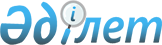 О бюджете поселков, сельских округов Осакаровского района на 2024-2026 годыРешение Осакаровского районного маслихата Карагандинской области от 26 декабря 2023 года № 15/143.
      Примечание ИЗПИ!
      Настоящее решение вводится в действие с 01.01.2024.
      В соответствии с Бюджетным кодексом Республики Казахстан, Законом Республики Казахстан "О местном государственном управлении и самоуправлении в Республике Казахстан" районный маслихат РЕШИЛ:
      1. Утвердить бюджет поселка Осакаровка на 2024-2026 годы согласно приложениям 1, 2, 3, 4 соответственно, в том числе на 2024 год в следующих объемах:
      1) доходы – 214 989 тысяч тенге, в том числе:
      налоговым поступлениям – 91 431 тысяч тенге;
      неналоговым поступлениям – 0 тенге;
      поступлениям от продажи основного капитала – 3 100 тысяч тенге;
      поступлениям трансфертов – 120 458 тысяч тенге;
      2) затраты – 247 989 тенге;
      3) чистое бюджетное кредитование – 0 тенге, в том числе:
      бюджетные кредиты – 0 тенге;
      погашение бюджетных кредитов – 0 тенге;
      4) сальдо по операциям с финансовыми активами – 0 тенге, в том числе:
      приобретение финансовых активов – 0 тенге;
      поступления от продажи финансовых активов государства – 0 тенге;
      5) дефицит (профицит) бюджета – - 33 000 тысяч тенге;
      6) финансирование дефицита (использование профицита) бюджета – 33 000 тысяч тенге, в том числе:
      поступление займов – 0 тенге;
      погашение займов – 0 тенге;
      используемые остатки бюджетных средств – 33 000 тысяч тенге.
      Сноска. Пункт 1 – в редакции решения Осакаровского районного маслихата Карагандинской области от 28.02.2024 № 17/162 (вводится в действие с 01.01.2024).


      2. Утвердить бюджет поселка Молодежный на 2024-2026 годы согласно приложениям 5, 6, 7, 8 соответственно, в том числе на 2024 год в следующих объемах:
      1) доходы – 179 191 тысяч тенге, в том числе:
      налоговым поступлениям – 35 068 тысяч тенге;
      неналоговым поступлениям – 0 тенге;
      поступлениям от продажи основного капитала – 0 тенге;
      поступлениям трансфертов – 144 123 тысяч тенге;
      2) затраты – 194 591 тысяч тенге;
      3) чистое бюджетное кредитование – 0 тенге, в том числе:
      бюджетные кредиты – 0 тенге;
      погашение бюджетных кредитов – 0 тенге;
      4) сальдо по операциям с финансовыми активами – 0 тенге, в том числе:
      приобретение финансовых активов – 0 тенге;
      поступления от продажи финансовых активов государства – 0 тенге;
      5) дефицит (профицит) бюджета – - 15 400 тысяч тенге;
      6) финансирование дефицита (использование профицита) бюджета – 15 400 тысяч тенге, в том числе:
      поступление займов – 0 тенге;
      погашение займов – 0 тенге;
      используемые остатки бюджетных средств – 15 400 тысяч тенге.
      Сноска. Пункт 2 – в редакции решения Осакаровского районного маслихата Карагандинской области от 28.02.2024 № 17/162 (вводится в действие с 01.01.2024).


      3. Утвердить бюджет Пионерского сельского округа на 2024-2026 годы согласно приложениям 9, 10, 11, 12 соответственно, в том числе на 2024 год в следующих объемах:
      1) доходы – 39 452 тысяч тенге, в том числе:
      налоговым поступлениям – 17 646 тысяч тенге;
      неналоговым поступлениям – 0 тенге;
      поступлениям от продажи основного капитала – 227 тысяч тенге;
      поступлениям трансфертов – 21 579 тысяч тенге;
      2) затраты – 44 502 тысяч тенге;
      3) чистое бюджетное кредитование – 0 тенге, в том числе:
      бюджетные кредиты – 0 тенге;
      погашение бюджетных кредитов – 0 тенге;
      4) сальдо по операциям с финансовыми активами – 0 тенге, в том числе:
      приобретение финансовых активов – 0 тенге;
      поступления от продажи финансовых активов государства – 0 тенге;
      5) дефицит (профицит) бюджета – - 5 050 тысяч тенге;
      6) финансирование дефицита (использование профицита) бюджета – 5 050 тысяч тенге, в том числе:
      поступление займов – 0 тенге;
      погашение займов – 0 тенге;
      используемые остатки бюджетных средств – 5 050 тысяч тенге.
      Сноска. Пункт 3 – в редакции решения Осакаровского районного маслихата Карагандинской области от 28.02.2024 № 17/162 (вводится в действие с 01.01.2024).


      4. Утвердить бюджет сельского округа Есиль на 2024-2026 годы согласно приложениям 13, 14, 15, 16 соответственно, в том числе на 2024 год в следующих объемах:
      1) доходы – 55 879 тысяч тенге, в том числе :
      налоговым поступлениям – 20 100 тысяч тенге;
      неналоговым поступлениям – 0 тенге;
      поступлениям от продажи основного капитала – 0 тенге;
      поступлениям трансфертов – 35 779 тысяч тенге;
      2) затраты – 58 759 тысяч тенге;
      3) чистое бюджетное кредитование – 0 тенге, в том числе:
      бюджетные кредиты – 0 тенге;
      погашение бюджетных кредитов – 0 тенге;
      4) сальдо по операциям с финансовыми активами – 0 тенге, в том числе:
      приобретение финансовых активов – 0 тенге;
      поступления от продажи финансовых активов государства – 0 тенге;
      5) дефицит (профицит) бюджета – -2 880 тысяч тенге;
      6) финансирование дефицита (использование профицита) бюджета – 2 880 тысяч тенге, в том числе:
      поступление займов – 0 тенге;
      погашение займов – 0 тенге;
      используемые остатки бюджетных средств – 2 880 тысяч тенге.
      Сноска. Пункт 4 – в редакции решения Осакаровского районного маслихата Карагандинской области от 28.02.2024 № 17/162 (вводится в действие с 01.01.2024).


      5. Утвердить бюджет Батпактинского сельского округа на 2024-2026 годы согласно приложениям 17, 18, 19, 20 соответственно, в том числе на 2024 год в следующих объемах:
      1) доходы – 380 959 тысяч тенге, в том числе:
      налоговым поступлениям – 16 060 тысяч тенге;
      неналоговым поступлениям – 0 тенге;
      поступлениям от продажи основного капитала – 924 тысяч тенге;
      поступлениям трансфертов – 363 975 тысяч тенге;
      2) затраты – 390 899 тысяч тенге;
      3) чистое бюджетное кредитование – 0 тенге, в том числе:
      бюджетные кредиты – 0 тенге;
      погашение бюджетных кредитов – 0 тенге;
      4) сальдо по операциям с финансовыми активами – 0 тенге, в том числе:
      приобретение финансовых активов – 0 тенге;
      поступления от продажи финансовых активов государства – 0 тенге;
      5) дефицит (профицит) бюджета – -9 940 тысяч тенге;
      6) финансирование дефицита (использование профицита) бюджета – 9 940 тысяч тенге, в том числе:
      поступление займов – 0 тенге;
      погашение займов – 0 тенге;
      используемые остатки бюджетных средств – 9 940 тысяч тенге.
      Сноска. Пункт 5 – в редакции решения Осакаровского районного маслихата Карагандинской области от 28.02.2024 № 17/162 (вводится в действие с 01.01.2024).


      6. Утвердить бюджет сельского округа Сункар на 2024-2026 годы согласно приложениям 21, 22, 23, 24 соответственно, в том числе на 2024 год в следующих объемах:
      1) доходы – 50 343 тысяч тенге, в том числе:
      налоговым поступлениям – 4 694 тысяч тенге;
      неналоговым поступлениям – 0 тенге;
      поступлениям от продажи основного капитала – 300 тысяч тенге;
      поступлениям трансфертов – 45 349 тысяч тенге;
      2) затраты – 50 743 тысяч тенге;
      3) чистое бюджетное кредитование – 0 тенге, в том числе:
      бюджетные кредиты – 0 тенге;
      погашение бюджетных кредитов – 0 тенге;
      4) сальдо по операциям с финансовыми активами – 0 тенге, в том числе:
      приобретение финансовых активов – 0 тенге;
      поступления от продажи финансовых активов государства – 0 тенге;
      5) дефицит (профицит) бюджета – - 400 тысяч тенге;
      6) финансирование дефицита (использование профицита) бюджета – 400 тысяч тенге, в том числе:
      поступление займов – 0 тенге;
      погашение займов – 0 тенге;
      используемые остатки бюджетных средств – 400 тысяч тенге.
      Сноска. Пункт 6 – в редакции решения Осакаровского районного маслихата Карагандинской области от 28.02.2024 № 17/162 (вводится в действие с 01.01.2024).


      7. Утвердить бюджет Маржанкольского сельского округа на 2024-2026 годы согласно приложениям 25, 26, 27, 28 соответственно, в том числе на 2024 год в следующих объемах:
      1) доходы – 32 210 тысяч тенге, в том числе:
      налоговым поступлениям – 2 418 тысяч тенге;
      неналоговым поступлениям – 0 тенге;
      поступлениям от продажи основного капитала – 0 тенге;
      поступлениям трансфертов – 29 972 тысяч тенге;
      2) затраты – 32 210 тысяч тенге;
      3) чистое бюджетное кредитование – 0 тенге, в том числе:
      бюджетные кредиты – 0 тенге;
      погашение бюджетных кредитов – 0 тенге;
      4) сальдо по операциям с финансовыми активами – 0 тенге, в том числе:
      приобретение финансовых активов – 0 тенге;
      поступления от продажи финансовых активов государства – 0 тенге;
      5) дефицит (профицит) бюджета – 0 тенге;
      6) финансирование дефицита (использование профицита) бюджета – 0 тенге, в том числе:
      поступление займов – 0 тенге;
      погашение займов – 0 тенге;
      используемые остатки бюджетных средств – 0 тенге.
      Сноска. Пункт 7 – в редакции решения Осакаровского районного маслихата Карагандинской области от 28.02.2024 № 17/162 (вводится в действие с 01.01.2024).


      8. Утвердить бюджет Озерного сельского округа на 2024-2026 годы согласно приложениям 29, 30, 31, 32 соответственно, в том числе на 2024 год в следующих объемах:
      1) доходы – 329 405 тысяч тенге, в том числе:
      налоговым поступлениям – 4 788 тысяч тенге;
      неналоговым поступлениям – 0 тенге;
      поступлениям от продажи основного капитала – 415 тысяч тенге;
      поступлениям трансфертов – 324 202 тысяч тенге;
      2) затраты – 331 325 тысяч тенге;
      3) чистое бюджетное кредитование – 0 тенге, в том числе:
      бюджетные кредиты – 0 тенге;
      погашение бюджетных кредитов – 0 тенге;
      4) сальдо по операциям с финансовыми активами – 0 тенге, в том числе:
      приобретение финансовых активов – 0 тенге;
      поступления от продажи финансовых активов государства – 0 тенге;
      5) дефицит (профицит) бюджета – -2 652 тысяч тенге;
      6) финансирование дефицита (использование профицита) бюджета – 2 652 тысяч тенге, в том числе:
      поступление займов – 0 тенге;
      погашение займов – 0 тенге;
      используемые остатки бюджетных средств – 2 652 тысяч тенге.
      Сноска. Пункт 8 – в редакции решения Осакаровского районного маслихата Карагандинской области от 28.02.2024 № 17/162 (вводится в действие с 01.01.2024).


      9. Утвердить бюджет Кундуздинского сельского округа на 2024-2026 годы согласно приложениям 33, 34, 35, 36 соответственно, в том числе на 2024 год в следующих объемах:
      1) доходы – 41 882 тысяч тенге, в том числе по:
      налоговым поступлениям – 1 400 тысяч тенге;
      неналоговым поступлениям – 0 тысяч тенге;
      поступлениям от продажи основного капитала – 0 тысяч тенге;
      поступлениям трансфертов – 40 482 тысяч тенге;
      2) затраты – 41 882 тысяч тенге;
      3) чистое бюджетное кредитование – 0 тысяч тенге, в том числе:
      бюджетные кредиты – 0 тысяч тенге;
      погашение бюджетных кредитов – 0 тысяч тенге;
      4) сальдо по операциям с финансовыми активами – 0 тысяч тенге, в том числе:
      приобретение финансовых активов – 0 тысяч тенге;
      поступления от продажи финансовых активов государства – 0 тысяч тенге;
      5) дефицит (профицит) бюджета – 0 тысяч тенге;
      6) финансирование дефицита (использование профицита) бюджета – 0 тысяч тенге, в том числе:
      поступление займов – 0 тысяч тенге;
      погашение займов – 0 тысяч тенге;
      используемые остатки бюджетных средств – 0 тысяч тенге.
      10. Утвердить бюджет Николаевского сельского округа на 2024-2026 годы согласно приложениям 37, 38, 39, 40 соответственно, в том числе на 2024 год в следующих объемах:
      1) доходы – 43 642 тысяч тенге, в том числе:
      налоговым поступлениям – 6 908 тысяч тенге;
      неналоговым поступлениям – 0 тенге;
      поступлениям от продажи основного капитала – 244 тысяч тенге;
      поступлениям трансфертов – 36 490 тысяч тенге;
      2) затраты – 43 642 тысяч тенге;
      3) чистое бюджетное кредитование – 0 тенге, в том числе:
      бюджетные кредиты – 0 тенге;
      погашение бюджетных кредитов – 0 тенге;
      4) сальдо по операциям с финансовыми активами – 0 тенге, в том числе:
      приобретение финансовых активов – 0 тенге;
      поступления от продажи финансовых активов государства – 0 тенге;
      5) дефицит (профицит) бюджета – 0 тенге;
      6) финансирование дефицита (использование профицита) бюджета – 0 тенге, в том числе:
      поступление займов – 0 тенге;
      погашение займов – 0 тенге;
      используемые остатки бюджетных средств – 0 тенге.
      Сноска. Пункт 10 – в редакции решения Осакаровского районного маслихата Карагандинской области от 28.02.2024 № 17/162 (вводится в действие с 01.01.2024).


      11. Утвердить бюджет сельского округа Карагайлы на 2024-2026 годы согласно приложениям 41, 42, 43, 44 соответственно, в том числе на 2024 год в следующих объемах:
      1) доходы – 49 574 тысяч тенге, в том числе:
      налоговым поступлениям – 9 097 тысяч тенге;
      неналоговым поступлениям – 0 тенге;
      поступлениям от продажи основного капитала – 0 тенге;
      поступлениям трансфертов – 40 477 тысяч тенге;
      2) затраты – 49 574 тысяч тенге;
      3) чистое бюджетное кредитование – 0 тенге, в том числе:
      бюджетные кредиты – 0 тенге;
      погашение бюджетных кредитов – 0 тенге;
      4) сальдо по операциям с финансовыми активами – 0 тенге, в том числе:
      приобретение финансовых активов – 0 тенге;
      поступления от продажи финансовых активов государства – 0 тенге;
      5) дефицит (профицит) бюджета – 0 тенге;
      6) финансирование дефицита (использование профицита) бюджета – 0 тенге, в том числе:
      поступление займов – 0 тенге;
      погашение займов – 0 тенге;
      используемые остатки бюджетных средств – 0 тенге.
      Сноска. Пункт 11 – в редакции решения Осакаровского районного маслихата Карагандинской области от 28.02.2024 № 17/162 (вводится в действие с 01.01.2024).


      12. Утвердить бюджет Садового сельского округа на 2024-2026 годы согласно приложениям 45, 46, 47, 48 соответственно, в том числе на 2024 год в следующих объемах:
      1) доходы – 36 068 тысяч тенге, в том числе:
      налоговым поступлениям – 7 300 тысяч тенге;
      неналоговым поступлениям – 0 тенге;
      поступлениям от продажи основного капитала – 0 тенге;
      поступлениям трансфертов – 28 768 тысяч тенге;
      2) затраты – 36 788 тысяч тенге;
      3) чистое бюджетное кредитование – 0 тенге, в том числе:
      бюджетные кредиты – 0 тенге;
      погашение бюджетных кредитов – 0 тенге;
      4) сальдо по операциям с финансовыми активами – 0 тенге, в том числе:
      приобретение финансовых активов – 0 тенге;
      поступления от продажи финансовых активов государства – 0 тенге;
      5) дефицит (профицит) бюджета – - 720 тысяч тенге;
      6) финансирование дефицита (использование профицита) бюджета – 720 тысяч тенге, в том числе:
      поступление займов – 0 тенге;
      погашение займов – 0 тенге;
      используемые остатки бюджетных средств – 720 тысяч тенге.
      Сноска. Пункт 12 – в редакции решения Осакаровского районного маслихата Карагандинской области от 28.02.2024 № 17/162 (вводится в действие с 01.01.2024).


      13. Утвердить бюджет сельского округа Сарыозек на 2024-2026 годы согласно приложениям 49, 50, 51, 52 соответственно, в том числе на 2024 год в следующих объемах:
      1) доходы – 52 723 тысяч тенге, в том числе:
      налоговым поступлениям – 8 687 тысяч тенге;
      неналоговым поступлениям – 0 тенге;
      поступлениям от продажи основного капитала – 0 тенге;
      поступлениям трансфертов – 44 036 тысяч тенге;
      2) затраты – 54 894 тысяч тенге;
      3) чистое бюджетное кредитование – 0 тенге, в том числе:
      бюджетные кредиты – 0 тенге;
      погашение бюджетных кредитов – 0 тенге;
      4) сальдо по операциям с финансовыми активами – 0 тенге, в том числе:
      приобретение финансовых активов – 0 тенге;
      поступления от продажи финансовых активов государства – 0 тенге;
      5) дефицит (профицит) бюджета – -2 171 тысяч тенге;
      6) финансирование дефицита (использование профицита) бюджета – 2 171 тысяч тенге, в том числе:
      поступление займов – 0 тенге;
      погашение займов – 0 тенге;
      используемые остатки бюджетных средств – 2 171 тысяч тенге.
      Сноска. Пункт 13 – в редакции решения Осакаровского районного маслихата Карагандинской области от 28.02.2024 № 17/162 (вводится в действие с 01.01.2024).


      14. Утвердить бюджет сельского округа Жансары на 2024-2026 годы согласно приложениям 53, 54, 55, 56 соответственно, в том числе на 2024 год в следующих объемах:
      1) доходы – 46 528 тысяч тенге, в том числе:
      налоговым поступлениям – 4 676 тысяч тенге;
      неналоговым поступлениям – 0 тенге;
      поступлениям от продажи основного капитала – 0 тысяч тенге;
      поступлениям трансфертов – 41 852 тысяч тенге;
      2) затраты – 47 528 тысяч тенге;
      3) чистое бюджетное кредитование – 0 тенге, в том числе:
      бюджетные кредиты – 0 тенге;
      погашение бюджетных кредитов – 0 тенге;
      4) сальдо по операциям с финансовыми активами – 0 тенге, в том числе:
      приобретение финансовых активов – 0 тенге;
      поступления от продажи финансовых активов государства – 0 тенге;
      5) дефицит (профицит) бюджета – - 1 000 тысяч тенге;
      6) финансирование дефицита (использование профицита) бюджета – 1 000 тысяч тенге, в том числе:
      поступление займов – 0 тенге;
      погашение займов – 0 тенге;
      используемые остатки бюджетных средств – 1 000 тысяч тенге.
      Сноска. Пункт 14 – в редакции решения Осакаровского районного маслихата Карагандинской области от 28.02.2024 № 17/162 (вводится в действие с 01.01.2024).


      15. Утвердить бюджет сельского округа Жұлдыз на 2024-2026 годы согласно приложениям 57, 58, 59, 60 соответственно, в том числе на 2024 год в следующих объемах:
      1) доходы – 44 873 тысяч тенге, в том числе:
      налоговым поступлениям – 2 300 тысяч тенге;
      неналоговым поступлениям – 0 тенге;
      поступлениям от продажи основного капитала – 0 тенге;
      поступлениям трансфертов – 42 573 тысяч тенге;
      2) затраты – 45 673 тысяч тенге;
      3) чистое бюджетное кредитование – 0 тенге, в том числе:
      бюджетные кредиты – 0 тенге;
      погашение бюджетных кредитов – 0 тенге;
      4) сальдо по операциям с финансовыми активами – 0 тенге, в том числе:
      приобретение финансовых активов – 0 тенге;
      поступления от продажи финансовых активов государства – 0 тенге;
      5) дефицит (профицит) бюджета – - 800 тысяч тенге;
      6) финансирование дефицита (использование профицита) бюджета – 800 тысяч тенге, в том числе:
      поступление займов – 0 тенге;
      погашение займов – 0 тенге;
      используемые остатки бюджетных средств – 800 тысяч тенге.
      Сноска. Пункт 15 – в редакции решения Осакаровского районного маслихата Карагандинской области от 28.02.2024 № 17/162 (вводится в действие с 01.01.2024).


      16. Утвердить бюджет Каратомарского сельского округа на 2024-2026 годы согласно приложениям 61, 62, 63, 64 соответственно, в том числе на 2024 год в следующих объемах:
      1) доходы – 38 148 тысяч тенге, в том числе:
      налоговым поступлениям – 9 575 тысяч тенге;
      неналоговым поступлениям – 0 тенге;
      поступлениям от продажи основного капитала – 0 тенге;
      поступлениям трансфертов – 28 573 тысяч тенге;
      2) затраты – 42 148 тысяч тенге;
      3) чистое бюджетное кредитование – 0 тенге, в том числе:
      бюджетные кредиты – 0 тенге;
      погашение бюджетных кредитов – 0 тенге;
      4) сальдо по операциям с финансовыми активами – 0 тенге, в том числе:
      приобретение финансовых активов – 0 тенге;
      поступления от продажи финансовых активов государства – 0 тенге;
      5) дефицит (профицит) бюджета – - 4 000 тысяч тенге;
      6) финансирование дефицита (использование профицита) бюджета – 4 000 тысяч тенге, в том числе:
      поступление займов – 0 тенге;
      погашение займов – 0 тенге;
      используемые остатки бюджетных средств – 4 000 тысяч тенге.
      Сноска. Пункт 16 – в редакции решения Осакаровского районного маслихата Карагандинской области от 28.02.2024 № 17/162 (вводится в действие с 01.01.2024).


      17. Утвердить бюджет Шидертинского сельского округа на 2024-2026 годы согласно приложениям 65, 66, 67, 68 соответственно, в том числе на 2024 год в следующих объемах:
      1) доходы – 46 101 тысяч тенге, в том числе:
      налоговым поступлениям – 9 893 тысяч тенге;
      неналоговым поступлениям – 0 тенге;
      поступлениям от продажи основного капитала – 0 тенге;
      поступлениям трансфертов – 36 208 тысяч тенге;
      2) затраты – 47 201 тысяч тенге;
      3) чистое бюджетное кредитование – 0 тенге, в том числе:
      бюджетные кредиты – 0 тенге;
      погашение бюджетных кредитов – 0 тенге;
      4) сальдо по операциям с финансовыми активами – 0 тенге, в том числе:
      приобретение финансовых активов – 0 тенге;
      поступления от продажи финансовых активов государства – 0 тенге;
      5) дефицит (профицит) бюджета – -1 100 тысяч тенге;
      6) финансирование дефицита (использование профицита) бюджета – 1 100 тысяч тенге, в том числе:
      поступление займов – 0 тенге;
      погашение займов – 0 тенге;
      используемые остатки бюджетных средств – 1 100 тысяч тенге.
      Сноска. Пункт 17 – в редакции решения Осакаровского районного маслихата Карагандинской области от 28.02.2024 № 17/162 (вводится в действие с 01.01.2024).


      18. Утвердить бюджет сельского округа Акбулак на 2024-2026 годы согласно приложениям 69, 70, 71, 72 соответственно, в том числе на 2024 год в следующих объемах:
      1) доходы – 31 686 тысяч тенге, в том числе:
      налоговым поступлениям – 14 530 тысяч тенге;
      неналоговым поступлениям – 0 тенге;
      поступлениям от продажи основного капитала – 0 тенге;
      поступлениям трансфертов – 17 156 тысяч тенге;
      2) затраты – 40 036 тысяч тенге;
      3) чистое бюджетное кредитование – 0 тенге, в том числе:
      бюджетные кредиты – 0 тенге;
      погашение бюджетных кредитов – 0 тенге;
      4) сальдо по операциям с финансовыми активами – 0 тенге, в том числе:
      приобретение финансовых активов – 0 тенге;
      поступления от продажи финансовых активов государства – 0 тенге;
      5) дефицит (профицит) бюджета – -8 350 тысяч тенге;
      6) финансирование дефицита (использование профицита) бюджета – 8 350 тысяч тенге, в том числе:
      поступление займов – 0 тенге;
      погашение займов – 0 тенге;
      используемые остатки бюджетных средств – 8 350 тысяч тенге.
      Сноска. Пункт 18 – в редакции решения Осакаровского районного маслихата Карагандинской области от 28.02.2024 № 17/162 (вводится в действие с 01.01.2024).


      19. Утвердить бюджет Родниковского сельского округа на 2024-2026 годы согласно приложениям 73, 74, 75, 76 соответственно, в том числе на 2024 год в следующих объемах:
      1) доходы – 34 658 тысяч тенге, в том числе:
      налоговым поступлениям – 14 971 тысяч тенге;
      неналоговым поступлениям – 0 тенге;
      поступлениям от продажи основного капитала – 0 тенге;
      поступлениям трансфертов – 19 687 тысяч тенге;
      2) затраты – 38 744 тысяч тенге;
      3) чистое бюджетное кредитование – 0 тенге, в том числе:
      бюджетные кредиты – 0 тенге;
      погашение бюджетных кредитов – 0 тенге;
      4) сальдо по операциям с финансовыми активами – 0 тенге, в том числе:
      приобретение финансовых активов – 0 тенге;
      поступления от продажи финансовых активов государства – 0 тенге;
      5) дефицит (профицит) бюджета – - 4 086 тысяч тенге;
      6) финансирование дефицита (использование профицита) бюджета – 4 086 тысяч тенге, в том числе:
      поступление займов – 0 тенге;
      погашение займов – 0 тенге;
      используемые остатки бюджетных средств – 4 086 тысяч тенге.
      Сноска. Пункт 19 – в редакции решения Осакаровского районного маслихата Карагандинской области от 28.02.2024 № 17/162 (вводится в действие с 01.01.2024).


      20. Утвердить бюджет сельского округа Нияз на 2024-2026 годы согласно приложениям 77, 78, 79, 80 соответственно, в том числе на 2024 год в следующих объемах:
      1) доходы – 29 530 тысяч тенге, в том числе:
      налоговым поступлениям – 4 895 тысяч тенге;
      неналоговым поступлениям – 0 тенге;
      поступлениям от продажи основного капитала – 0 тенге;
      поступлениям трансфертов – 24 635 тысяч тенге;
      2) затраты – 35 079 тысяч тенге;
      3) чистое бюджетное кредитование – 0 тенге, в том числе:
      бюджетные кредиты – 0 тенге;
      погашение бюджетных кредитов – 0 тенге;
      4) сальдо по операциям с финансовыми активами – 0 тенге, в том числе:
      приобретение финансовых активов – 0 тенге;
      поступления от продажи финансовых активов государства – 0 тенге;
      5) дефицит (профицит) бюджета – -5 549 тысяч тенге;
      6) финансирование дефицита (использование профицита) бюджета – 5 549 тысяч тенге, в том числе:
      поступление займов – 0 тенге;
      погашение займов – 0 тенге;
      используемые остатки бюджетных средств – 5 549 тысяч тенге.
      Сноска. Пункт 20 – в редакции решения Осакаровского районного маслихата Карагандинской области от 28.02.2024 № 17/162 (вводится в действие с 01.01.2024).


      21. Утвердить бюджет Иртышского сельского округа на 2024-2026 годы согласно приложениям 81, 82, 83, 84 соответственно, в том числе на 2024 год в следующих объемах:
      1) доходы – 27 770 тысяч тенге, в том числе:
      налоговым поступлениям – 1 103 тысяч тенге;
      неналоговым поступлениям – 0 тенге;
      поступлениям от продажи основного капитала – 0 тенге;
      поступлениям трансфертов – 26 667 тысяч тенге;
      2) затраты – 28 570 тысяч тенге;
      3) чистое бюджетное кредитование – 0 тенге, в том числе:
      бюджетные кредиты – 0 тенге;
      погашение бюджетных кредитов – 0 тенге;
      4) сальдо по операциям с финансовыми активами – 0 тенге, в том числе:
      приобретение финансовых активов – 0 тенге;
      поступления от продажи финансовых активов государства – 0 тенге;
      5) дефицит (профицит) бюджета – - 800 тысяч тенге;
      6) финансирование дефицита (использование профицита) бюджета – 800 тысяч тенге, в том числе:
      поступление займов – 0 тенге;
      погашение займов – 0 тенге;
      используемые остатки бюджетных средств – 800 тысяч тенге.
      Сноска. Пункт 21 – в редакции решения Осакаровского районного маслихата Карагандинской области от 28.02.2024 № 17/162 (вводится в действие с 01.01.2024).


      22. Утвердить бюджет Трудового сельского округа на 2024-2026 годы согласно приложениям 85, 86, 87, 88 соответственно, в том числе на 2024 год в следующих объемах:
      1) доходы – 35 548 тысяч тенге, в том числе:
      налоговым поступлениям – 11 100 тысяч тенге;
      неналоговым поступлениям – 0 тенге;
      поступлениям от продажи основного капитала – 0 тенге;
      поступлениям трансфертов – 24 448 тысяч тенге;
      2) затраты – 41 918 тысяч тенге;
      3) чистое бюджетное кредитование – 0 тенге, в том числе:
      бюджетные кредиты – 0 тенге;
      погашение бюджетных кредитов – 0 тенге;
      4) сальдо по операциям с финансовыми активами – 0 тенге, в том числе:
      приобретение финансовых активов – 0 тенге;
      поступления от продажи финансовых активов государства – 0 тенге;
      5) дефицит (профицит) бюджета – -6 370 тысяч тенге;
      6) финансирование дефицита (использование профицита) бюджета – 6 370 тысяч тенге, в том числе:
      поступление займов – 0 тенге;
      погашение займов – 0 тенге;
      используемые остатки бюджетных средств – 6 370 тысяч тенге.
      Сноска. Пункт 22 – в редакции решения Осакаровского районного маслихата Карагандинской области от 28.02.2024 № 17/162 (вводится в действие с 01.01.2024).


      23. Утвердить бюджет Мирного сельского округа на 2024-2026 годы согласно приложениям 89, 90, 91, 92 соответственно, в том числе на 2024 год в следующих объемах:
      1) доходы – 50 728 тысяч тенге, в том числе:
      налоговым поступлениям – 4 974 тысяч тенге;
      неналоговым поступлениям – 0 тенге;
      поступлениям от продажи основного капитала – 0 тенге;
      поступлениям трансфертов – 45 754 тысяч тенге;
      2) затраты – 52 628 тысяч тенге;
      3) чистое бюджетное кредитование – 0 тенге, в том числе:
      бюджетные кредиты – 0 тенге;
      погашение бюджетных кредитов – 0 тенге;
      4) сальдо по операциям с финансовыми активами – 0 тенге, в том числе:
      приобретение финансовых активов – 0 тенге;
      поступления от продажи финансовых активов государства – 0 тенге;
      5) дефицит (профицит) бюджета – - 1 900 тысяч тенге;
      6) финансирование дефицита (использование профицита) бюджета – 1 900 тысяч тенге, в том числе:
      поступление займов – 0 тенге;
      погашение займов – 0 тенге;
      используемые остатки бюджетных средств – 1 900 тысяч тенге.
      Сноска. Пункт 23 – в редакции решения Осакаровского районного маслихата Карагандинской области от 28.02.2024 № 17/162 (вводится в действие с 01.01.2024).


      24. Учесть в составе поступлений и расходов бюджетов поселков, сельских округов на 2024 год целевые трансферты из вышестоящего бюджета согласно приложениям 4, 8, 12, 16, 20, 24, 28, 32, 36, 40, 44, 48, 52, 56, 60, 64, 68, 72, 76, 80, 84, 88 и 92.
      25. Настоящее решение вводится в действие с 1 января 2024 года. Бюджет поселка Осакаровка на 2024 год
      Сноска. Приложение 1 – в редакции решения Осакаровского районного маслихата Карагандинской области от 28.02.2024 № 17/162 (вводится в действие с 01.01.2024). Бюджет поселка Осакаровка на 2025 год Бюджет поселка Осакаровка на 2026 год Целевые трансферты на 2024 год
      Сноска. Приложение 4 – в редакции решения Осакаровского районного маслихата Карагандинской области от 28.02.2024 № 17/162 (вводится в действие с 01.01.2024). Бюджет поселка Молодежный на 2024 год
      Сноска. Приложение 5 – в редакции решения Осакаровского районного маслихата Карагандинской области от 28.02.2024 № 17/162 (вводится в действие с 01.01.2024). Бюджет поселка Молодежный на 2025 год Бюджет поселка Молодежный на 2026 год Целевые трансферты на 2024 год
      Сноска. Приложение 8 – в редакции решения Осакаровского районного маслихата Карагандинской области от 28.02.2024 № 17/162 (вводится в действие с 01.01.2024). Бюджет Пионерского сельского округа на 2024 год
      Сноска. Приложение 9 – в редакции решения Осакаровского районного маслихата Карагандинской области от 28.02.2024 № 17/162 (вводится в действие с 01.01.2024). Бюджет Пионерского сельского округа на 2025 год Бюджет Пионерского сельского округа на 2026 год Целевые трансферты на 2024 год
      Сноска. Приложение 12 – в редакции решения Осакаровского районного маслихата Карагандинской области от 28.02.2024 № 17/162 (вводится в действие с 01.01.2024). Бюджет сельского округа Есиль на 2024 год
      Сноска. Приложение 13 – в редакции решения Осакаровского районного маслихата Карагандинской области от 28.02.2024 № 17/162 (вводится в действие с 01.01.2024). Бюджете сельского округа Есиль на 2025 год Бюджет сельского округа Есиль на 2026 год Целевые трансферты на 2024 год
      Сноска. Приложение 16 – в редакции решения Осакаровского районного маслихата Карагандинской области от 28.02.2024 № 17/162 (вводится в действие с 01.01.2024). Бюджет Батпактинского сельского округа на 2024 год
      Сноска. Приложение 17 – в редакции решения Осакаровского районного маслихата Карагандинской области от 28.02.2024 № 17/162 (вводится в действие с 01.01.2024). Бюджет Батпактинского сельского округа на 2025 год Бюджет Батпактинского сельского округа на 2026 год Целевые трансферты на 2024 год
      Сноска. Приложение 20 – в редакции решения Осакаровского районного маслихата Карагандинской области от 28.02.2024 № 17/162 (вводится в действие с 01.01.2024). Бюджет сельского округа Сункар на 2024 год
      Сноска. Приложение 21 – в редакции решения Осакаровского районного маслихата Карагандинской области от 28.02.2024 № 17/162 (вводится в действие с 01.01.2024). Бюджет сельского округа Сункар на 2025 год Бюджет сельского округа Сункар на 2026 год Целевые трансферты на 2024 год
      Сноска. Приложение 24 – в редакции решения Осакаровского районного маслихата Карагандинской области от 28.02.2024 № 17/162 (вводится в действие с 01.01.2024). Бюджет Маржанкольского сельского округа на 2024 год
      Сноска. Приложение 25 – в редакции решения Осакаровского районного маслихата Карагандинской области от 28.02.2024 № 17/162 (вводится в действие с 01.01.2024). Бюджет Маржанкольского сельского округа на 2025 год Бюджет Маржанкольского сельского округа на 2026 год Целевые трансферты на 2024 год
      Сноска. Приложение 28 – в редакции решения Осакаровского районного маслихата Карагандинской области от 28.02.2024 № 17/162 (вводится в действие с 01.01.2024). Бюджет Озерного сельского округа на 2024 год
      Сноска. Приложение 29 – в редакции решения Осакаровского районного маслихата Карагандинской области от 28.02.2024 № 17/162 (вводится в действие с 01.01.2024). Бюджет Озерного сельского округа на 2025 год Бюджет Озерного сельского округа на 2026 год Целевые трансферты на 2024 год
      Сноска. Приложение 32 – в редакции решения Осакаровского районного маслихата Карагандинской области от 28.02.2024 № 17/162 (вводится в действие с 01.01.2024). Бюджет Кундуздинского сельского округа на 2024 год Бюджет Кундуздинского сельского округа на 2025 год Бюджет Кундуздинского сельского округа на 2026 год Целевые трансферты на 2024 год Бюджет Николаевского сельского округа на 2024 год
      Сноска. Приложение 37 – в редакции решения Осакаровского районного маслихата Карагандинской области от 28.02.2024 № 17/162 (вводится в действие с 01.01.2024). Бюджет Николаевского сельского округа на 2025 год Бюджет Николаевского сельского округа на 2026 год Целевые трансферты на 2024 год
      Сноска. Приложение 40 – в редакции решения Осакаровского районного маслихата Карагандинской области от 28.02.2024 № 17/162 (вводится в действие с 01.01.2024). Бюджет сельского округа Карагайлы на 2024 год
      Сноска. Приложение 41 – в редакции решения Осакаровского районного маслихата Карагандинской области от 28.02.2024 № 17/162 (вводится в действие с 01.01.2024). Бюджет сельского округа Карагайлы на 2025 год Бюджет сельского округа Карагайлы на 2026 год Целевые трансферты на 2024 год
      Сноска. Приложение 44 – в редакции решения Осакаровского районного маслихата Карагандинской области от 28.02.2024 № 17/162 (вводится в действие с 01.01.2024). Бюджет Садового сельского округа на 2024 год
      Сноска. Приложение 45 – в редакции решения Осакаровского районного маслихата Карагандинской области от 28.02.2024 № 17/162 (вводится в действие с 01.01.2024). Бюджет Садового сельского округа на 2025 год Бюджет Садового сельского округа на 2026 год Целевые трансферты на 2024 год
      Сноска. Приложение 48 – в редакции решения Осакаровского районного маслихата Карагандинской области от 28.02.2024 № 17/162 (вводится в действие с 01.01.2024). Бюджет сельского округа Сарыозек на 2024 год
      Сноска. Приложение 49 – в редакции решения Осакаровского районного маслихата Карагандинской области от 28.02.2024 № 17/162 (вводится в действие с 01.01.2024). Бюджет сельского округа Сарыозек на 2025 год Бюджет сельского округа Сарыозек на 2026 год Целевые трансферты на 2024 год
      Сноска. Приложение 52 – в редакции решения Осакаровского районного маслихата Карагандинской области от 28.02.2024 № 17/162 (вводится в действие с 01.01.2024). Бюджет сельского округа Жансары на 2024 год
      Сноска. Приложение 53 – в редакции решения Осакаровского районного маслихата Карагандинской области от 28.02.2024 № 17/162 (вводится в действие с 01.01.2024). Бюджет сельского округа Жансары на 2025 год Бюджет сельского округа Жансары на 2026 год Целевые трансферты на 2024 год
      Сноска. Приложение 56 – в редакции решения Осакаровского районного маслихата Карагандинской области от 28.02.2024 № 17/162 (вводится в действие с 01.01.2024). Бюджет сельского округа Жұлдыз на 2024 год
      Сноска. Приложение 57 – в редакции решения Осакаровского районного маслихата Карагандинской области от 28.02.2024 № 17/162 (вводится в действие с 01.01.2024). Бюджет сельского округа Жұлдыз на 2025 год Бюджет сельского округа Жұлдыз на 2026 год Целевые трансферты на 2024 год
      Сноска. Приложение 60 – в редакции решения Осакаровского районного маслихата Карагандинской области от 28.02.2024 № 17/162 (вводится в действие с 01.01.2024). Бюджет Каратомарского сельского округа на 2024 год
      Сноска. Приложение 61 – в редакции решения Осакаровского районного маслихата Карагандинской области от 28.02.2024 № 17/162 (вводится в действие с 01.01.2024). Бюджет Каратомарского сельского округа на 2025 год Бюджет Каратомарского сельского округа на 2026 год Целевые трансферты на 2024 год
      Сноска. Приложение 64 – в редакции решения Осакаровского районного маслихата Карагандинской области от 28.02.2024 № 17/162 (вводится в действие с 01.01.2024). Бюджет Шидертинского сельского округа на 2024 год
      Сноска. Приложение 65 – в редакции решения Осакаровского районного маслихата Карагандинской области от 28.02.2024 № 17/162 (вводится в действие с 01.01.2024). Бюджет Шидертинского сельского округа на 2025 год Бюджет Шидертинского сельского округа на 2026 год Целевые трансферты на 2024 год
      Сноска. Приложение 68 – в редакции решения Осакаровского районного маслихата Карагандинской области от 28.02.2024 № 17/162 (вводится в действие с 01.01.2024). Бюджет сельского округа Акбулак на 2024 год
      Сноска. Приложение 69 – в редакции решения Осакаровского районного маслихата Карагандинской области от 28.02.2024 № 17/162 (вводится в действие с 01.01.2024). Бюджет сельского округа Акбулак на 2025 год Бюджет сельского округа Акбулак на 2026 год Целевые трансферты на 2024 год
      Сноска. Приложение 72 – в редакции решения Осакаровского районного маслихата Карагандинской области от 28.02.2024 № 17/162 (вводится в действие с 01.01.2024). Бюджет Родниковского сельского округа на 2024 год
      Сноска. Приложение 73 – в редакции решения Осакаровского районного маслихата Карагандинской области от 28.02.2024 № 17/162 (вводится в действие с 01.01.2024). Бюджет Родниковского сельского округа на 2025 год Бюджет Родниковского сельского округа на 2026 год Целевые трансферты на 2024 год
      Сноска. Приложение 76 – в редакции решения Осакаровского районного маслихата Карагандинской области от 28.02.2024 № 17/162 (вводится в действие с 01.01.2024). Бюджет сельского округа Нияз на 2024 год
      Сноска. Приложение 77 – в редакции решения Осакаровского районного маслихата Карагандинской области от 28.02.2024 № 17/162 (вводится в действие с 01.01.2024). Бюджет сельского округа Нияз на 2025 год Бюджет сельского округа Нияз на 2026 год Целевые трансферты на 2024 год
      Сноска. Приложение 80 – в редакции решения Осакаровского районного маслихата Карагандинской области от 28.02.2024 № 17/162 (вводится в действие с 01.01.2024). Бюджет Иртышского сельского округа на 2024 год
      Сноска. Приложение 81 – в редакции решения Осакаровского районного маслихата Карагандинской области от 28.02.2024 № 17/162 (вводится в действие с 01.01.2024). Бюджет Иртышского сельского округа на 2025 год Бюджет Иртышского сельского округа на 2026 год Целевые трансферты на 2024 год
      Сноска. Приложение 84 – в редакции решения Осакаровского районного маслихата Карагандинской области от 28.02.2024 № 17/162 (вводится в действие с 01.01.2024). Бюджет Трудового сельского округа на 2024 год
      Сноска. Приложение 85 – в редакции решения Осакаровского районного маслихата Карагандинской области от 28.02.2024 № 17/162 (вводится в действие с 01.01.2024). Бюджет Трудового сельского округа на 2025 год Бюджет Трудового сельского округа на 2026 год Целевые трансферты на 2024 год
      Сноска. Приложение 88 – в редакции решения Осакаровского районного маслихата Карагандинской области от 28.02.2024 № 17/162 (вводится в действие с 01.01.2024). Бюджет Мирного сельского округа на 2024 год
      Сноска. Приложение 89 – в редакции решения Осакаровского районного маслихата Карагандинской области от 28.02.2024 № 17/162 (вводится в действие с 01.01.2024). Бюджет Мирного сельского округа на 2025 год Бюджет Мирного сельского округа на 2026 год Целевые трансферты на 2024 год
      Сноска. Приложение 92 – в редакции решения Осакаровского районного маслихата Карагандинской области от 28.02.2024 № 17/162 (вводится в действие с 01.01.2024).
					© 2012. РГП на ПХВ «Институт законодательства и правовой информации Республики Казахстан» Министерства юстиции Республики Казахстан
				
      Председатель маслихата

К. Саккулаков
Приложение 1 к решению
Осакаровского районного маслихата
от "26" декабря 2023 года
№ 15/143
Категория
Класс
Подкласс
Наименование
Сумма, тысяч тенге
1
2
3
4
5
1.ДОХОДЫ
214 989
1
Налоговые поступления
91 431
01
Подоходный налог
38 557
2
Индивидуальный подоходный налог
38 557
04
Налоги на собственность
49 350
1
Налоги на имущество
2 420
3
Земельный налог
1 945
4
Налог на транспортные средства
44 985
05
Внутренние налоги на товары, работы и услуги
3 524
3
Поступления за использование природных и других ресурсов
3 200
4
Сборы за ведение предпринимательской и профессиональной деятельности
324
3
Поступления от продажи основного капитала
3 100
03
Продажа земли и нематериальных активов
3 100
1
Продажа земли
3 100
4
Поступления трансфертов
120 458
02
Трансферты из вышестоящих органов государственного управления
120 458
3
Трансферты из районного (города областного значения) бюджета
120 458
Функциональная группа
Функциональная подгруппа
Администратор Бюджетных програм
Программа
Наименование
Сумма, тысяч тенге
ll. Затраты
247 989
01
Государственные услуги общего характера
74 127
1
Представительные, исполнительные и другие органы, выполняющие общие функции государственного управления
74 127
124
Аппарат акима города районного значения, села, поселка, сельского округа
74 127
001
Услуги по обеспечению деятельности акима города районного значения, села, поселка, сельского округа
74 127
07
Жилищно-коммунальное хозяйство
107 140
3
Благоустройство населенных пунктов
107 140
124
Аппарат акима города районного значения, села, поселка, сельского округа
107 140
008
Освещение улиц в населенных пунктах
17 180
009
Обеспечение санитарии населенных пунктов
19 300
011
Благоустройство и озеленение населенных пунктов
70 660
12
Транспорт и коммуникации
61 353
1
Автомобильный транспорт
61 353
124
Аппарат акима города районного значения, села, поселка, сельского округа
61 353
013
Обеспечение функционирования автомобильных дорог в городах районного значения, селах, поселках, сельских округах
61 353
14
Обслуживание долга
5 369
1
Обслуживание долга
5 369
124
Аппарат акима города районного значения, села, поселка, сельского округа
5 369
042
Обслуживание долга аппарата акима города районного значения, села, поселка, сельского округа по выплате вознаграждений и иных платежей по займам из районного (города областного значения) бюджета
 5 369
lll.Чистое бюджетное кредитование 
0
Бюджетные кредиты
0
Категория 
Категория 
Категория 
Категория 
Сумма (тыс. тенге)
Класс
Класс
Класс
Сумма (тыс. тенге)
Подкласс
Подкласс
Сумма (тыс. тенге)
Наименование
Сумма (тыс. тенге)
1
2
3
4
5
5
Погашение бюджетных кредитов
0
01
Погашение бюджетных кредитов
0
1
Погашение бюджетных кредитов, выданных из государственного бюджета
0
Функциональная группа
Функциональная группа
Функциональная группа
Функциональная группа
Функциональная группа
Сумма (тыс. тенге)
Функциональная подгруппа
Функциональная подгруппа
Функциональная подгруппа
Функциональная подгруппа
Сумма (тыс. тенге)
Администратор бюджетных программ
Администратор бюджетных программ
Администратор бюджетных программ
Сумма (тыс. тенге)
Программа
Программа
Сумма (тыс. тенге)
Наименование
Сумма (тыс. тенге)
1
2
3
4
5
6
lV. Сальдо по операциям с финансовыми активами
0
Приобретение финансовых активов
0
Поступление от продажи финансовых активов государства
0
Наименование
Сумма (тыс. тенге)
1
2
V. Дефицит (профицит) бюджета
- 33 000
VI. Финансирование дефицита (использование профицита) бюджета
33 000Приложение 2 к решению
Осакаровского районного маслихата
от "26" декабря 2023 года
№ 15/143
Категория
Класс
Подкласс
Наименование
Сумма, тысяч тенге
1
2
3
4
5
1.ДОХОДЫ
274 916
1
Налоговые поступления
95 842
01
Подоходный налог
40 485
2
Индивидуальный подоходный налог
40 485
04
Налоги на собственность
51 817
1
Налоги на имущество
2 541
3
Земельный налог
2 042
4
Налог на транспортные средства
47 234
05
Внутренние налоги на товары, работы и услуги
3 540
3
Поступления за использование природных и других ресурсов
3 200
4
Сборы за ведение предпринимательской и профессиональной деятельности
340
3
Поступления от продажи основного капитала
3 200
03
Продажа земли и нематериальных активов
3 200
1
Продажа земли
3 200
4
Поступления трансфертов
175 874
02
Трансферты из вышестоящих органов государственного управления
175 874
3
Трансферты из районного (города областного значения) бюджета
175 874
Функциональная группа
Функциональная подгруппа
Администратор Бюджетных програм
Программа
Наименование
Сумма, тысяч тенге
ll. Затраты
274 916
01
Государственные услуги общего характера
75 869
1
Представительные, исполнительные и другие органы, выполняющие общие функции государственного управления
75 869
124
Аппарат акима города районного значения, села, поселка, сельского округа
75 689
001
Услуги по обеспечению деятельности акима города районного значения, села, поселка, сельского округа
75 689
07
Жилищно-коммунальное хозяйство
141 078
3
Благоустройство населенных пунктов
141 078
124
Аппарат акима города районного значения, села, поселка, сельского округа
141 078
008
Освещение улиц в населенных пунктах
15 700
009
Обеспечение санитарии населенных пунктов
12 300
011
Благоустройство и озеленение населенных пунктов
113 078
12
Транспорт и коммуникации
52 600
1
Автомобильный транспорт
52 600
124
Аппарат акима города районного значения, села, поселка, сельского округа
52 600
013
Обеспечение функционирования автомобильных дорог в городах районного значения, селах, поселках, сельских округах
52 600
14
Обслуживание долга
5 369
1
Обслуживание долга
5 369
124
Аппарат акима города районного значения, села, поселка, сельского округа
5 369
042
Обслуживание долга аппарата акима города районного значения, села, поселка, сельского округа по выплате вознаграждений и иных платежей по займам из районного (города областного значения) бюджета
 5 369
lll. Чистое бюджетное кредитование 
0
Бюджетные кредиты
0
Категория 
Категория 
Категория 
Категория 
Сумма (тыс. тенге)
Класс
Класс
Класс
Сумма (тыс. тенге)
Подкласс
Подкласс
Сумма (тыс. тенге)
Наименование
Сумма (тыс. тенге)
1
2
3
4
5
5
Погашение бюджетных кредитов
0
01
Погашение бюджетных кредитов
0
1
Погашение бюджетных кредитов, выданных из государственного бюджета
0
Функциональная группа
Функциональная группа
Функциональная группа
Функциональная группа
Функциональная группа
Сумма (тыс. тенге)
Функциональная подгруппа
Функциональная подгруппа
Функциональная подгруппа
Функциональная подгруппа
Сумма (тыс. тенге)
Администратор бюджетных программ
Администратор бюджетных программ
Администратор бюджетных программ
Сумма (тыс. тенге)
Программа
Программа
Сумма (тыс. тенге)
Наименование
Сумма (тыс. тенге)
1
2
3
4
5
6
lV. Сальдо по операциям с финансовыми активами
0
Приобретение финансовых активов
0
Поступление от продажи финансовых активов государства
0
Наименование
Сумма (тыс. тенге)
1
2
V. Дефицит (профицит) бюджета
0
VI. Финансирование дефицита (использование профицита) бюджета
0Приложение 3 к решению
Осакаровского районного маслихата
от "26" декабря 2023 года
№ 15/143
Категория
Класс
Подкласс
Наименование
Сумма, тысяч тенге
1
2
3
4
5
1.ДОХОДЫ
314 182
1
Налоговые поступления
100 473
01
Подоходный налог
42 509
2
Индивидуальный подоходный налог
42 509
04
Налоги на собственность
54 407
1
Налоги на имущество
2 668
3
Земельный налог
2 144
4
Налог на транспортные средства
49 595
05
Внутренние налоги на товары, работы и услуги
3 557
3
Поступления за использование природных и других ресурсов
3 200
4
Сборы за ведение предпринимательской и профессиональной деятельности
357
3
Поступления от продажи основного капитала
3 300
03
Продажа земли и нематериальных активов
3 300
1
Продажа земли
3 300
4
Поступления трансфертов
210 409
02
Трансферты из вышестоящих органов государственного управления
210 409
3
Трансферты из районного (города областного значения) бюджета
210 409
Функциональная группа
Функциональная подгруппа
Администратор Бюджетных програм
Программа
Наименование
Сумма, тысяч тенге
ll. Затраты
314 182
01
Государственные услуги общего характера
84 563
1
Представительные, исполнительные и другие органы, выполняющие общие функции государственного управления
84 563
124
Аппарат акима города районного значения, села, поселка, сельского округа
84 563
001
Услуги по обеспечению деятельности акима города районного значения, села, поселка, сельского округа
84 563
07
Жилищно-коммунальное хозяйство
165 600
3
Благоустройство населенных пунктов
165 600
124
Аппарат акима города районного значения, села, поселка, сельского округа
165 600
008
Освещение улиц в населенных пунктах
18 100
009
Обеспечение санитарии населенных пунктов
16 000
011
Благоустройство и озеленение населенных пунктов
131 500
12
Транспорт и коммуникации
58 650
1
Автомобильный транспорт
58 650
124
Аппарат акима города районного значения, села, поселка, сельского округа
58 650
013
Обеспечение функционирования автомобильных дорог в городах районного значения, селах, поселках, сельских округах
58 650
14
Обслуживание долга
5 369
1
Обслуживание долга
5 369
124
Аппарат акима города районного значения, села, поселка, сельского округа
5 369
042
Обслуживание долга аппарата акима города районного значения, села, поселка, сельского округа по выплате вознаграждений и иных платежей по займам из районного (города областного значения) бюджета
 5 369
lll. Чистое бюджетное кредитование 
0
Бюджетные кредиты
0
Категория 
Категория 
Категория 
Категория 
Сумма (тыс. тенге)
Класс
Класс
Класс
Сумма (тыс. тенге)
Подкласс
Подкласс
Сумма (тыс. тенге)
Наименование
Сумма (тыс. тенге)
1
2
3
4
5
5
Погашение бюджетных кредитов
0
01
Погашение бюджетных кредитов
0
1
Погашение бюджетных кредитов, выданных из государственного бюджета
0
Функциональная группа
Функциональная группа
Функциональная группа
Функциональная группа
Функциональная группа
Сумма (тыс. тенге)
Функциональная подгруппа
Функциональная подгруппа
Функциональная подгруппа
Функциональная подгруппа
Сумма (тыс. тенге)
Администратор бюджетных программ
Администратор бюджетных программ
Администратор бюджетных программ
Сумма (тыс. тенге)
Программа
Программа
Сумма (тыс. тенге)
Наименование
Сумма (тыс. тенге)
1
2
3
4
5
6
lV. Сальдо по операциям с финансовыми активами
0
Приобретение финансовых активов
0
Поступление от продажи финансовых активов государства
0
Наименование
Сумма (тыс. тенге)
1
2
V. Дефицит (профицит) бюджета
0
VI. Финансирование дефицита (использование профицита) бюджета
0Приложение 4 к решению
Осакаровского районного маслихата
от "26" декабря 2023 года
№ 15/143
Наименование
Сумма (тысяч тенге)
1
2
Всего
86 073
в том числе:
Целевые текущие трансферты из республиканского бюджета
134
Целевые текущие трансферты из районного бюджета
85 939
Целевые текущие трансферты:
из республиканского бюджета:
134
На повышение заработной платы отдельных категорий гражданских служащих, работников организаций, содержащихся за счет средств государственного бюджета, работников казенных предприятий
134
из районного бюджета:
85 939
На услуги по обеспечению деятельности акима города районного значения, села, поселка, сельского округа
20 799
На благоустройство и озеленение населенных пунктов
16 660
На освещение улиц в населенных пунктах
10 180
На обеспечение санитарии населенных пунктов
19 300
На обеспечение функционирования автомобильных дорог в городах районного значения, селах, поселках, сельских округах
19 000Приложение 5 к решению
Осакаровского районного маслихата
от " 26 " декабря 2023 года
№ 15/143
Категория
Класс
Подкласс
Наименование
Сумма, тысяч тенге
1
2
3
4
5
1.ДОХОДЫ
179 191
1
Налоговые поступления
35 068
01
Подоходный налог
12 768
2
Индивидуальный подоходный налог
12 768
04
Налоги на собственность
21 826
1
Налоги на имущество
595
3
Земельный налог
450
4
Налог на транспортные средства
20 781
05
Внутренние налоги на товары, работы и услуги
474
3
Поступления за использование природных и других ресурсов
474
4
Поступления трансфертов
144 123
02
Трансферты из вышестоящих органов государственного управления
144 123
3
Трансферты из районного (города областного значения) бюджета
144 123
Функциональная группа
Функциональная подгруппа
Администратор Бюджетных програм
Программа
Наименование
Сумма, тысяч тенге
ll. Затраты
194 591
01
Государственные услуги общего характера
70 884
1
Представительные, исполнительные и другие органы, выполняющие общие функции государственного управления
70 884
124
Аппарат акима города районного значения, села, поселка, сельского округа
70 884
001
Услуги по обеспечению деятельности акима города районного значения, села, поселка, сельского округа
69 684
022
Капитальные расходы государственного органа
1 200
07
Жилищно-коммунальное хозяйство
79 160
3
Благоустройство населенных пунктов
79 160
124
Аппарат акима города районного значения, села, поселка, сельского округа
79 160
008
Освещение улиц в населенных пунктах
9 260
009
Обеспечение санитарии населенных пунктов
12 000
011
Благоустройство и озеленение населенных пунктов
57 900
12
Транспорт и коммуникации
40 000
1
Автомобильный транспорт
40 000
124
Аппарат акима города районного значения, села, поселка, сельского округа
40 000
013
Обеспечение функционирования автомобильных дорог в городах районного значения, селах, поселках, сельских округах
40 000
14
Обслуживание долга
4 547
1
Обслуживание долга
4 547
124
Аппарат акима города районного значения, села, поселка, сельского округа
4 547
042
Обслуживание долга аппарата акима города районного значения, села, поселка, сельского округа по выплате вознаграждений и иных платежей по займам из районного (города областного значения) бюджета
4 547
lll. Чистое бюджетное кредитование 
0
Бюджетные кредиты
0
Категория 
Категория 
Категория 
Категория 
Сумма (тыс. тенге)
Класс
Класс
Класс
Сумма (тыс. тенге)
Подкласс
Подкласс
Сумма (тыс. тенге)
Наименование
Сумма (тыс. тенге)
1
2
3
4
5
5
Погашение бюджетных кредитов
0
01
Погашение бюджетных кредитов
0
1
Погашение бюджетных кредитов, выданных из государственного бюджета
0
Функциональная группа
Функциональная группа
Функциональная группа
Функциональная группа
Функциональная группа
Сумма (тыс. тенге)
Функциональная подгруппа
Функциональная подгруппа
Функциональная подгруппа
Функциональная подгруппа
Сумма (тыс. тенге)
Администратор бюджетных программ
Администратор бюджетных программ
Администратор бюджетных программ
Сумма (тыс. тенге)
Программа
Программа
Сумма (тыс. тенге)
Наименование
Сумма (тыс. тенге)
1
2
3
4
5
6
lV. Сальдо по операциям с финансовыми активами
0
Приобретение финансовых активов
0
Поступление от продажи финансовых активов государства
0
Наименование
Сумма (тыс. тенге)
1
2
V. Дефицит (профицит) бюджета
- 15 400
VI. Финансирование дефицита (использование профицита) бюджета
15 400Приложение 6 к решению
Осакаровского районного маслихата
от "26" декабря 2023 года
№ 15/143
Категория
Класс
Подкласс
Наименование
Сумма, тысяч тенге
1
2
3
4
5
1.ДОХОДЫ
258 771
1
Налоговые поступления
36 797
01
Подоходный налог
13 406
2
Индивидуальный подоходный налог
13 406
04
Налоги на собственность
22 917
1
Налоги на имущество
625
3
Земельный налог
472
4
Налог на транспортные средства
21 820
05
Внутренние налоги на товары, работы и услуги
474
3
Поступления за использование природных и других ресурсов
474
4
Поступления трансфертов
221 974
02
Трансферты из вышестоящих органов государственного управления
221 974
3
Трансферты из районного (города областного значения) бюджета
221 974
Функциональная группа
Функциональная подгруппа
Администратор Бюджетных програм
Программа
Наименование
Сумма, тысяч тенге
ll. Затраты
258 771
01
Государственные услуги общего характера
72 524
1
Представительные, исполнительные и другие органы, выполняющие общие функции государственного управления
72 524
124
Аппарат акима города районного значения, села, поселка, сельского округа
72 524
001
Услуги по обеспечению деятельности акима города районного значения, села, поселка, сельского округа
72 524
07
Жилищно-коммунальное хозяйство
138 700
3
Благоустройство населенных пунктов
138 700
124
Аппарат акима города районного значения, села, поселка, сельского округа
138 700
008
Освещение улиц в населенных пунктах
16 500
009
Обеспечение санитарии населенных пунктов
14 000
011
Благоустройство и озеленение населенных пунктов
108 200
12
Транспорт и коммуникации
43 000
1
Автомобильный транспорт
43 000
124
Аппарат акима города районного значения, села, поселка, сельского округа
43 000
013
Обеспечение функционирования автомобильных дорог в городах районного значения, селах, поселках, сельских округах
43 000
14
Обслуживание долга
4 547
1
Обслуживание долга
4 547
124
Аппарат акима города районного значения, села, поселка, сельского округа
4 547
042
Обслуживание долга аппарата акима города районного значения, села, поселка, сельского округа по выплате вознаграждений и иных платежей по займам из районного (города областного значения) бюджета
4 547
lll. Чистое бюджетное кредитование 
0
Бюджетные кредиты
0
Категория 
Категория 
Категория 
Категория 
Сумма (тыс. тенге)
Класс
Класс
Класс
Сумма (тыс. тенге)
Подкласс
Подкласс
Сумма (тыс. тенге)
Наименование
Сумма (тыс. тенге)
1
2
3
4
5
5
Погашение бюджетных кредитов
0
01
Погашение бюджетных кредитов
0
1
Погашение бюджетных кредитов, выданных из государственного бюджета
0
Функциональная группа
Функциональная группа
Функциональная группа
Функциональная группа
Функциональная группа
Сумма (тыс. тенге)
Функциональная подгруппа
Функциональная подгруппа
Функциональная подгруппа
Функциональная подгруппа
Сумма (тыс. тенге)
Администратор бюджетных программ
Администратор бюджетных программ
Администратор бюджетных программ
Сумма (тыс. тенге)
Программа
Программа
Сумма (тыс. тенге)
Наименование
Сумма (тыс. тенге)
1
2
3
4
5
6
lV. Сальдо по операциям с финансовыми активами
0
Приобретение финансовых активов
0
Поступление от продажи финансовых активов государства
0
Наименование
Сумма (тыс. тенге)
1
2
V. Дефицит (профицит) бюджета
0
VI. Финансирование дефицита (использование профицита) бюджета
0Приложение 7 к решению
Осакаровского районного маслихата
от "26" декабря 2023 года
№ 15/143
Категория
Класс
Подкласс
Наименование
Сумма, тысяч тенге
1
2
3
4
5
1.ДОХОДЫ
284 798
1
Налоговые поступления
38 613
01
Подоходный налог
14 076
2
Индивидуальный подоходный налог
14 076
04
Налоги на собственность
24 063
1
Налоги на имущество
656
3
Земельный налог
496
4
Налог на транспортные средства
22 911
05
Внутренние налоги на товары, работы и услуги
474
3
Поступления за использование природных и других ресурсов
474
4
Поступления трансфертов
246 185
02
Трансферты из вышестоящих органов государственного управления
246 185
3
Трансферты из районного (города областного значения) бюджета
246 185
Функциональная группа
Функциональная подгруппа
Администратор Бюджетных програм
Программа
Наименование
Сумма, тысяч тенге
ll. Затраты
284 798
01
Государственные услуги общего характера
78 451
1
Представительные, исполнительные и другие органы, выполняющие общие функции государственного управления
78 451
124
Аппарат акима города районного значения, села, поселка, сельского округа
78 451
001
Услуги по обеспечению деятельности акима города районного значения, села, поселка, сельского округа
78 451
07
Жилищно-коммунальное хозяйство
151 800
3
Благоустройство населенных пунктов
151 800
124
Аппарат акима города районного значения, села, поселка, сельского округа
151 800
008
Освещение улиц в населенных пунктах
17 000
009
Обеспечение санитарии населенных пунктов
14 800
011
Благоустройство и озеленение населенных пунктов
120 000
12
Транспорт и коммуникации
50 000
1
Автомобильный транспорт
50 000
124
Аппарат акима города районного значения, села, поселка, сельского округа
50 000
013
Обеспечение функционирования автомобильных дорог в городах районного значения, селах, поселках, сельских округах
50 000
14
Обслуживание долга
4 547
1
Обслуживание долга
4 547
124
Аппарат акима города районного значения, села, поселка, сельского округа
4 547
042
Обслуживание долга аппарата акима города районного значения, села, поселка, сельского округа по выплате вознаграждений и иных платежей по займам из районного (города областного значения) бюджета
4 547
lll. Чистое бюджетное кредитование 
0
Бюджетные кредиты
0
Категория 
Категория 
Категория 
Категория 
Сумма (тыс. тенге)
Класс
Класс
Класс
Сумма (тыс. тенге)
Подкласс
Подкласс
Сумма (тыс. тенге)
Наименование
Сумма (тыс. тенге)
1
2
3
4
5
5
Погашение бюджетных кредитов
0
01
Погашение бюджетных кредитов
0
1
Погашение бюджетных кредитов, выданных из государственного бюджета
0
Функциональная группа
Функциональная группа
Функциональная группа
Функциональная группа
Функциональная группа
Сумма (тыс. тенге)
Функциональная подгруппа
Функциональная подгруппа
Функциональная подгруппа
Функциональная подгруппа
Сумма (тыс. тенге)
Администратор бюджетных программ
Администратор бюджетных программ
Администратор бюджетных программ
Сумма (тыс. тенге)
Программа
Программа
Сумма (тыс. тенге)
Наименование
Сумма (тыс. тенге)
1
2
3
4
5
6
lV. Сальдо по операциям с финансовыми активами
0
Приобретение финансовых активов
0
Поступление от продажи финансовых активов государства
0
Наименование
Сумма (тыс. тенге)
1
2
V. Дефицит (профицит) бюджета
0
VI. Финансирование дефицита (использование профицита) бюджета
0Приложение 8 к решению
Осакаровского районного маслихата
от "26" декабря 2023 года
№ 15/143
Наименование
Сумма (тысяч тенге)
1
2
Всего
112 271
в том числе:
Целевые текущие трансферты из республиканского бюджета
25
Целевые текущие трансферты из районного бюджета
112 246
Целевые текущие трансферты:
из республиканского бюджета:
25
На повышение заработной платы отдельных категорий гражданских служащих, работников организаций, содержащихся за счет средств государственного бюджета, работников казенных предприятий
25
из районного бюджета:
112 246
На услуги по обеспечению деятельности акима города районного значения, села, поселка, сельского округа
23 346
На обеспечение санитарии населенных пунктов
12 000
На благоустройство и озеленение населенных пунктов
34 700
На освещение улиц в населенных пунктах
7 200
На обеспечение функционирования автомобильных дорог в городах районного значения, селах, поселках, сельских округах
35 000Приложение 9 к решению
Осакаровского районного маслихата
от "26" декабря 2023 года
№ 15/143
Категория
Класс
Подкласс
Наименование
Сумма, тысяч тенге
1
2
3
4
5
1.ДОХОДЫ
39 452
1
Налоговые поступления
17 646
01
Подоходный налог
2 700
2
Индивидуальный подоходный налог
2 700
04
Налоги на собственность
13 242
1
Налоги на имущество
750
3
Земельный налог
570
4
Налог на транспортные средства
7 863
5
Единый земельный налог
4 059
05
Внутренние налоги на товары, работы и услуги
1 704
3
Поступления за использование природных и других ресурсов
1 704
3
Поступления от продажи основного капитала
227
03
Продажа земли и нематериальных активов
227
1
Продажа земли
227
4
Поступления трансфертов
21 579
02
Трансферты из вышестоящих органов государственного управления
21 579
3
Трансферты из районного (города областного значения) бюджета
21 579
Функциональная группа
Функциональная подгруппа
Администратор Бюджетных програм
Программа
Наименование
Сумма, тысяч тенге
ll. Затраты
44 502
01
Государственные услуги общего характера
38 372
1
Представительные, исполнительные и другие органы, выполняющие общие функции государственного управления
38 372
124
Аппарат акима города районного значения, села, поселка, сельского округа
38 372
001
Услуги по обеспечению деятельности акима города районного значения, села, поселка, сельского округа
38 372
07
Жилищно-коммунальное хозяйство
1 900
3
Благоустройство населенных пунктов
1 900
124
Аппарат акима города районного значения, села, поселка, сельского округа
1 900
008
Освещение улиц в населенных пунктах
1 200
009
Обеспечение санитарии населенных пунктов
350
011
Благоустройство и озеленение населенных пунктов
 350
12
Транспорт и коммуникации
4 230
1
Автомобильный транспорт
4 230
124
Аппарат акима города районного значения, села, поселка, сельского округа
4 230
013
Обеспечение функционирования автомобильных дорог в городах районного значения, селах, поселках, сельских округах
3 000
045
Капитальный и средний ремонт автомобильных дорог в городах районного значения, селах, поселках, сельских округах
1 230
lll. Чистое бюджетное кредитование 
0
Бюджетные кредиты
0
Категория 
Категория 
Категория 
Категория 
Сумма (тыс. тенге)
Класс
Класс
Класс
Сумма (тыс. тенге)
Подкласс
Подкласс
Сумма (тыс. тенге)
Наименование
Сумма (тыс. тенге)
1
2
3
4
5
5
Погашение бюджетных кредитов
0
01
Погашение бюджетных кредитов
0
1
Погашение бюджетных кредитов, выданных из государственного бюджета
0
Функциональная группа
Функциональная группа
Функциональная группа
Функциональная группа
Функциональная группа
Сумма (тыс. тенге)
Функциональная подгруппа
Функциональная подгруппа
Функциональная подгруппа
Функциональная подгруппа
Сумма (тыс. тенге)
Администратор бюджетных программ
Администратор бюджетных программ
Администратор бюджетных программ
Сумма (тыс. тенге)
Программа
Программа
Сумма (тыс. тенге)
Наименование
Сумма (тыс. тенге)
1
2
3
4
5
6
lV. Сальдо по операциям с финансовыми активами
0
Приобретение финансовых активов
0
Поступление от продажи финансовых активов государства
0
Наименование
Сумма (тыс. тенге)
1
2
V. Дефицит (профицит) бюджета
- 5 050
VI. Финансирование дефицита (использование профицита) бюджета
5 050Приложение 10 к решению
Осакаровского районного маслихата
от "26" декабря 2023 года
№ 15/143
Категория
Класс
Подкласс
Наименование
Сумма, тысяч тенге
1
2
3
4
5
1.ДОХОДЫ
49 554
1
Налоговые поступления
18 424
01
Подоходный налог
2 835
2
Индивидуальный подоходный налог
2 835
04
Налоги на собственность
13 885
1
Налоги на имущество
787
3
Земельный налог
580
4
Налог на транспортные средства
8 256
5
Единый земельный налог
4 262
05
Внутренние налоги на товары, работы и услуги
1 704
3
Поступления за использование природных и других ресурсов
1 704
3
Поступления от продажи основного капитала
238
03
Продажа земли и нематериальных активов
238
1
Продажа земли
238
4
Поступления трансфертов
30 892
02
Трансферты из вышестоящих органов государственного управления
30 892
3
Трансферты из районного (города областного значения) бюджета
30 892
Функциональная группа
Функциональная подгруппа
Администратор Бюджетных програм
Программа
Наименование
Сумма, тысяч тенге
ll. Затраты
49 554
01
Государственные услуги общего характера
38 154
1
Представительные, исполнительные и другие органы, выполняющие общие функции государственного управления
38 154
124
Аппарат акима города районного значения, села, поселка, сельского округа
38 154
001
Услуги по обеспечению деятельности акима города районного значения, села, поселка, сельского округа
38 154
07
Жилищно-коммунальное хозяйство
8 900
3
Благоустройство населенных пунктов
8 900
124
Аппарат акима города районного значения, села, поселка, сельского округа
8 900
008
Освещение улиц в населенных пунктах
2 300
009
Обеспечение санитарии населенных пунктов
1 000
011
Благоустройство и озеленение населенных пунктов
5 600
12
Транспорт и коммуникации
2 500
1
Автомобильный транспорт
2 500
124
Аппарат акима города районного значения, села, поселка, сельского округа
2 500
013
Обеспечение функционирования автомобильных дорог в городах районного значения, селах, поселках, сельских округах
2 500
lll. Чистое бюджетное кредитование 
0
Бюджетные кредиты
0
Категория 
Категория 
Категория 
Категория 
Сумма (тыс. тенге)
Класс
Класс
Класс
Сумма (тыс. тенге)
Подкласс
Подкласс
Сумма (тыс. тенге)
Наименование
Сумма (тыс. тенге)
1
2
3
4
5
5
Погашение бюджетных кредитов
0
01
Погашение бюджетных кредитов
0
1
Погашение бюджетных кредитов, выданных из государственного бюджета
0
Функциональная группа
Функциональная группа
Функциональная группа
Функциональная группа
Функциональная группа
Сумма (тыс. тенге)
Функциональная подгруппа
Функциональная подгруппа
Функциональная подгруппа
Функциональная подгруппа
Сумма (тыс. тенге)
Администратор бюджетных программ
Администратор бюджетных программ
Администратор бюджетных программ
Сумма (тыс. тенге)
Программа
Программа
Сумма (тыс. тенге)
Наименование
Сумма (тыс. тенге)
1
2
3
4
5
6
lV. Сальдо по операциям с финансовыми активами
0
Приобретение финансовых активов
0
Поступление от продажи финансовых активов государства
0
Наименование
Сумма (тыс. тенге)
1
2
V. Дефицит (профицит) бюджета
0
VI. Финансирование дефицита (использование профицита) бюджета
0Приложение 11 к решению
Осакаровского районного маслихата
от "26" декабря 2023 года
№ 15/143
Категория
Класс
Подкласс
Наименование
Сумма, тысяч тенге
1
2
3
4
5
1.ДОХОДЫ
50 409
1
Налоговые поступления
19 240
01
Подоходный налог
2 977
2
Индивидуальный подоходный налог
2 977
04
Налоги на собственность
14 559
1
Налоги на имущество
826
3
Земельный налог
590
4
Налог на транспортные средства
8 668
5
Единый земельный налог
4 475
05
Внутренние налоги на товары, работы и услуги
1 704
3
Поступления за использование природных и других ресурсов
 1 704
3
Поступления от продажи основного капитала
250
03
Продажа земли и нематериальных активов
250
1
Продажа земли
250
4
Поступления трансфертов
30 919
02
Трансферты из вышестоящих органов государственного управления
30 919
3
Трансферты из районного (города областного значения) бюджета
30 919
Функциональная группа
Функциональная подгруппа
Администратор Бюджетных програм
Программа
Наименование
Сумма, тысяч тенге
ll. Затраты
50 409
01
Государственные услуги общего характера
40 859
1
Представительные, исполнительные и другие органы, выполняющие общие функции государственного управления
40 859
124
Аппарат акима города районного значения, села, поселка, сельского округа
40 859
001
Услуги по обеспечению деятельности акима города районного значения, села, поселка, сельского округа
40 859
07
Жилищно-коммунальное хозяйство
6 550
3
Благоустройство населенных пунктов
6 550
124
Аппарат акима города районного значения, села, поселка, сельского округа
6 550
008
Освещение улиц в населенных пунктах
2 000
009
Обеспечение санитарии населенных пунктов
1 550
011
Благоустройство и озеленение населенных пунктов
3 000
12
Транспорт и коммуникации
3 000
1
Автомобильный транспорт
3 000
124
Аппарат акима города районного значения, села, поселка, сельского округа
3 000
013
Обеспечение функционирования автомобильных дорог в городах районного значения, селах, поселках, сельских округах
3 000
lll. Чистое бюджетное кредитование 
0
Бюджетные кредиты
0
Категория 
Категория 
Категория 
Категория 
Сумма (тыс. тенге)
Класс
Класс
Класс
Сумма (тыс. тенге)
Подкласс
Подкласс
Сумма (тыс. тенге)
Наименование
Сумма (тыс. тенге)
1
2
3
4
5
5
Погашение бюджетных кредитов
0
01
Погашение бюджетных кредитов
0
1
Погашение бюджетных кредитов, выданных из государственного бюджета
0
Функциональная группа
Функциональная группа
Функциональная группа
Функциональная группа
Функциональная группа
Сумма (тыс. тенге)
Функциональная подгруппа
Функциональная подгруппа
Функциональная подгруппа
Функциональная подгруппа
Сумма (тыс. тенге)
Администратор бюджетных программ
Администратор бюджетных программ
Администратор бюджетных программ
Сумма (тыс. тенге)
Программа
Программа
Сумма (тыс. тенге)
Наименование
Сумма (тыс. тенге)
1
2
3
4
5
6
lV. Сальдо по операциям с финансовыми активами
0
Приобретение финансовых активов
0
Поступление от продажи финансовых активов государства
0
Наименование
Сумма (тыс. тенге)
1
2
V. Дефицит (профицит) бюджета
0
VI. Финансирование дефицита (использование профицита) бюджета
0Приложение 12 к решению
Осакаровского районного маслихата
от "26" декабря 2023 года
№ 15/143
Наименование
Сумма (тысяч тенге)
1
2
Всего
8 784
в том числе:
Целевые текущие трансферты из республиканского бюджета
81
Целевые текущие трансферты из районного бюджета
8 703
Целевые текущие трансферты:
из республиканского бюджета:
81
На повышение заработной платы отдельных категорий гражданских служащих, работников организаций, содержащихся за счет средств государственного бюджета, работников казенных предприятий
81
из районного бюджета:
8 703
На услуги по обеспечению деятельности акима города районного значения, села, поселка, сельского округа
5 973
На обеспечение функционирования автомобильных дорог в городах районного значения, селах, поселках, сельских округах
1 500
На капитальный и средний ремонт автомобильных дорог в городах районного значения, селах, поселках, сельских округах
1 230Приложение 13 к решению
Осакаровского районного маслихата
от "26" декабря 2023 года
№ 15/143
Категория
Класс
Подкласс
Наименование
Сумма, тысяч тенге
1
2
3
4
5
1.ДОХОДЫ
55 879
1
Налоговые поступления
20 100
01
Подоходный налог
7 115
2
Индивидуальный подоходный налог
7 115
04
Налоги на собственность
10 488
1
Налоги на имущество
173
3
Земельный налог
90
4
Налог на транспортные средства
8 442
5
Единый земельный налог
1 783
05
Внутренние налоги на товары, работы и услуги
2 497
3
Поступления за использование природных и других ресурсов
2 497
4
Поступления трансфертов
35 779
02
Трансферты из вышестоящих органов государственного управления
35 779
3
Трансферты из районного (города областного значения) бюджета
35 779
Функциональная группа
Функциональная подгруппа
Администратор Бюджетных програм
Программа
Наименование
Сумма, тысяч тенге
ll. Затраты
58 759
01
Государственные услуги общего характера
45 264
1
Представительные, исполнительные и другие органы, выполняющие общие функции государственного управления
45 264
124
Аппарат акима города районного значения, села, поселка, сельского округа
45 264
001
Услуги по обеспечению деятельности акима города районного значения, села, поселка, сельского округа
42 214
022
Капитальные расходы государственного органа
3 050
07
Жилищно-коммунальное хозяйство
11 815
2
Коммунальное хозяйство
3 050
124
Аппарат акима города районного значения, села, поселка, сельского округа
3 050
014
Организация водоснабжения населенных пунктов
3 050
3
Благоустройство населенных пунктов
8 765
124
Аппарат акима города районного значения, села, поселка, сельского округа
8 765
008
Освещение улиц в населенных пунктах
2 565
009
Обеспечение санитарии населенных пунктов
400
011
Благоустройство и озеленение населенных пунктов
5 800
12
Транспорт и коммуникации
1 600
1
Автомобильный транспорт
1 600
124
Аппарат акима города районного значения, села, поселка, сельского округа
1 600
013
Обеспечение функционирования автомобильных дорог в городах районного значения, селах, поселках, сельских округах
1 600
15
Трансферты
80
1
Трансферты
80
124
Аппарат акима города районного значения, села, поселка, сельского округа
80
048
Возврат неиспользованных (недоиспользованных) целевых трансфертов
80
lll.Чистое бюджетное кредитование 
0
Бюджетные кредиты
0
Категория 
Категория 
Категория 
Категория 
Сумма (тыс. тенге)
Класс
Класс
Класс
Сумма (тыс. тенге)
Подкласс
Подкласс
Сумма (тыс. тенге)
Наименование
Сумма (тыс. тенге)
1
2
3
4
5
5
Погашение бюджетных кредитов
0
01
Погашение бюджетных кредитов
0
1
Погашение бюджетных кредитов, выданных из государственного бюджета
0
Функциональная группа
Функциональная группа
Функциональная группа
Функциональная группа
Функциональная группа
Сумма (тыс. тенге)
Функциональная подгруппа
Функциональная подгруппа
Функциональная подгруппа
Функциональная подгруппа
Сумма (тыс. тенге)
Администратор бюджетных программ
Администратор бюджетных программ
Администратор бюджетных программ
Сумма (тыс. тенге)
Программа
Программа
Сумма (тыс. тенге)
Наименование
Сумма (тыс. тенге)
1
2
3
4
5
6
lV. Сальдо по операциям с финансовыми активами
0
Приобретение финансовых активов
0
Поступление от продажи финансовых активов государства
0
Наименование
Сумма (тыс. тенге)
1
2
V. Дефицит (профицит) бюджета
- 2 880
VI. Финансирование дефицита (использование профицита) бюджета
2 880Приложение 14 к решению
Осакаровского районного маслихата
от "26" декабря 2023 года
№ 15/143
Категория
Класс
Подкласс
Наименование
Сумма, тысяч тенге
1
2
3
4
5
1.ДОХОДЫ
56 149
1
Налоговые поступления
20 977
01
Подоходный налог
7 471
2
Индивидуальный подоходный налог
7 471
04
Налоги на собственность
11 009
1
Налоги на имущество
182
3
Земельный налог
91
4
Налог на транспортные средства
8 864
5
Единый земельный налог
1 872
05
Внутренние налоги на товары, работы и услуги
2 497
3
Поступления за использование природных и других ресурсов
2 497
4
Поступления трансфертов
35 172
02
Трансферты из вышестоящих органов государственного управления
35 172
3
Трансферты из районного (города областного значения) бюджета
35 172
Функциональная группа
Функциональная подгруппа
Администратор Бюджетных програм
Программа
Наименование
Сумма, тысяч тенге
ll. Затраты
56 149
01
Государственные услуги общего характера
44 349
1
Представительные, исполнительные и другие органы, выполняющие общие функции государственного управления
44 349
124
Аппарат акима города районного значения, села, поселка, сельского округа
44 349
001
Услуги по обеспечению деятельности акима города районного значения, села, поселка, сельского округа
44 349
07
Жилищно-коммунальное хозяйство
8 300
3
Благоустройство населенных пунктов
8 300
124
Аппарат акима города районного значения, села, поселка, сельского округа
8 300
008
Освещение улиц в населенных пунктах
2 500
011
Благоустройство и озеленение населенных пунктов
5 800
12
Транспорт и коммуникации
3 500
1
Автомобильный транспорт
3 500
124
Аппарат акима города районного значения, села, поселка, сельского округа
3 500
013
Обеспечение функционирования автомобильных дорог в городах районного значения, селах, поселках, сельских округах
3 500
lll. Чистое бюджетное кредитование 
0
Бюджетные кредиты
0
Категория 
Категория 
Категория 
Категория 
Сумма (тыс. тенге)
Класс
Класс
Класс
Сумма (тыс. тенге)
Подкласс
Подкласс
Сумма (тыс. тенге)
Наименование
Сумма (тыс. тенге)
1
2
3
4
5
5
Погашение бюджетных кредитов
0
01
Погашение бюджетных кредитов
0
1
Погашение бюджетных кредитов, выданных из государственного бюджета
0
Функциональная группа
Функциональная группа
Функциональная группа
Функциональная группа
Функциональная группа
Сумма (тыс. тенге)
Функциональная подгруппа
Функциональная подгруппа
Функциональная подгруппа
Функциональная подгруппа
Сумма (тыс. тенге)
Администратор бюджетных программ
Администратор бюджетных программ
Администратор бюджетных программ
Сумма (тыс. тенге)
Программа
Программа
Сумма (тыс. тенге)
Наименование
Сумма (тыс. тенге)
1
2
3
4
5
6
lV. Сальдо по операциям с финансовыми активами
0
Приобретение финансовых активов
0
Поступление от продажи финансовых активов государства
0
Наименование
Сумма (тыс. тенге)
1
2
V. Дефицит (профицит) бюджета
0
VI. Финансирование дефицита (использование профицита) бюджета
0Приложение 15 к решению
Осакаровского районного маслихата
от "26" декабря 2023 года
№ 15/143
Категория
Класс
Подкласс
Наименование
Сумма, тысяч тенге
1
2
3
4
5
1.ДОХОДЫ
68 859
1
Налоговые поступления
21 897
01
Подоходный налог
7 844
2
Индивидуальный подоходный налог
7 844
04
Налоги на собственность
11 556
1
Налоги на имущество
191
3
Земельный налог
92
4
Налог на транспортные средства
9 307
5
Единый земельный налог
1 966
05
Внутренние налоги на товары, работы и услуги
2 497
3
Поступления за использование природных и других ресурсов
2 497
4
Поступления трансфертов
46 962
02
Трансферты из вышестоящих органов государственного управления
46 962
3
Трансферты из районного (города областного значения) бюджета
46 962
Функциональная группа
Функциональная подгруппа
Администратор Бюджетных програм
Программа
Наименование
Сумма, тысяч тенге
ll. Затраты
68 859
01
Государственные услуги общего характера
48 659
1
Представительные, исполнительные и другие органы, выполняющие общие функции государственного управления
48 659
124
Аппарат акима города районного значения, села, поселка, сельского округа
48 659
001
Услуги по обеспечению деятельности акима города районного значения, села, поселка, сельского округа
48 659
07
Жилищно-коммунальное хозяйство
16 200
3
Благоустройство населенных пунктов
16 200
124
Аппарат акима города районного значения, села, поселка, сельского округа
16 200
008
Освещение улиц в населенных пунктах
3 000
009
Обеспечение санитарии населенных пунктов
6 200
011
Благоустройство и озеленение населенных пунктов
7 000
12
Транспорт и коммуникации
4 000
1
Автомобильный транспорт
4 000
124
Аппарат акима города районного значения, села, поселка, сельского округа
4 000
013
Обеспечение функционирования автомобильных дорог в городах районного значения, селах, поселках, сельских округах
4 000
lll. Чистое бюджетное кредитование
0
Бюджетные кредиты
0
Категория 
Категория 
Категория 
Категория 
Сумма (тыс. тенге)
Класс
Класс
Класс
Сумма (тыс. тенге)
Подкласс
Подкласс
Сумма (тыс. тенге)
Наименование
Сумма (тыс. тенге)
1
2
3
4
5
5
Погашение бюджетных кредитов
0
01
Погашение бюджетных кредитов
0
1
Погашение бюджетных кредитов, выданных из государственного бюджета
0
Функциональная группа
Функциональная группа
Функциональная группа
Функциональная группа
Функциональная группа
Сумма (тыс. тенге)
Функциональная подгруппа
Функциональная подгруппа
Функциональная подгруппа
Функциональная подгруппа
Сумма (тыс. тенге)
Администратор бюджетных программ
Администратор бюджетных программ
Администратор бюджетных программ
Сумма (тыс. тенге)
Программа
Программа
Сумма (тыс. тенге)
Наименование
Сумма (тыс. тенге)
1
2
3
4
5
6
lV. Сальдо по операциям с финансовыми активами
0
Приобретение финансовых активов
0
Поступление от продажи финансовых активов государства
0
Наименование
Сумма (тыс. тенге)
1
2
V. Дефицит (профицит) бюджета
0
VI. Финансирование дефицита (использование профицита) бюджета
0Приложение 16 к решению
Осакаровского районного маслихата
от "26" декабря 2023 года
№ 15/143
Наименование
Сумма (тысяч тенге)
1
2
Всего
24 116
в том числе:
Целевые текущие трансферты из республиканского бюджета
73
Целевые текущие трансферты из районного бюджета
24 043
Целевые текущие трансферты:
из республиканского бюджета:
73
На повышение заработной платы отдельных категорий гражданских служащих, работников организаций, содержащихся за счет средств государственного бюджета, работников казенных предприятий
73
из районного бюджета:
24 043
На услуги по обеспечению деятельности акима города районного значения, села, поселка, сельского округа
11 943
На благоустройство и озеленение населенных пунктов
5 000
На организацию водоснабжения населенных пунктов
2 450
На обеспечение функционирования автомобильных дорог в городах районного значения, селах, поселках, сельских округах
1 600
На капитальные расходы государственного органа
3 050Приложение 17 к решению
Осакаровского районного маслихата
от "26" декабря 2023 года
№ 15/143
Категория
Класс
Подкласс
Наименование
Сумма, тысяч тенге
1
2
3
4
5
1.ДОХОДЫ
380 959
1
Налоговые поступления
16 060
01
Подоходный налог
850
2
Индивидуальный подоходный налог
850
04
Налоги на собственность
8 110
1
Налоги на имущество
200
3
Земельный налог
290
4
Налог на транспортные средства
7 200
5
Единый земельный налог
420
05
Внутренние налоги на товары, работы и услуги
7 100
3
Поступления за использование природных и других ресурсов
7 100
3
Поступления от продажи основного капитала
924
03
Продажа земли и нематериальных активов
924
1
Продажа земли
924
4
Поступления трансфертов
363 975
02
Трансферты из вышестоящих органов государственного управления
363 975
3
Трансферты из районного (города областного значения) бюджета
363 975
Функциональная группа
Функциональная подгруппа
Администратор Бюджетных програм
Программа
Наименование
Сумма, тысяч тенге
ll. Затраты
390 899
01
Государственные услуги общего характера
41 288
1
Представительные, исполнительные и другие органы, выполняющие общие функции государственного управления
41 288
124
Аппарат акима города районного значения, села, поселка, сельского округа
41 288
001
Услуги по обеспечению деятельности акима города районного значения, села, поселка, сельского округа
41 288
07
Жилищно-коммунальное хозяйство
5 313
2
Коммунальное хозяйство
500
124
Аппарат акима города районного значения, села, поселка, сельского округа
500
014
Организация водоснабжения населенных пунктов
500
3
Благоустройство населенных пунктов
4 813
124
Аппарат акима города районного значения, села, поселка, сельского округа
4 813
008
Освещение улиц в населенных пунктах
2 296
009
Обеспечение санитарии населенных пунктов
1 877
011
Благоустройство и озеленение населенных пунктов
640
12
Транспорт и коммуникации
5 664
1
Автомобильный транспорт
5 664
124
Аппарат акима города районного значения, села, поселка, сельского округа
5 664
013
Обеспечение функционирования автомобильных дорог в городах районного значения, селах, поселках, сельских округах
5 000
045
Капитальный и средний ремонт автомобильных дорог в городах районного значения, селах, поселках, сельских округах
664
13
Прочие
335 584
9
Прочие
335 584
124
Аппарат акима города районного значения, села, поселка, сельского округа
335 584
057
Реализация мероприятий по социальной и инженерной инфраструктуре в сельских населенных пунктах в рамках проекта "Ауыл-Ел бесігі"
335 584
14
Обслуживание долга
3 050
1
Обслуживание долга
3 050
124
Аппарат акима города районного значения, села, поселка, сельского округа
3 050
042
Обслуживание долга аппарата акима города районного значения, села, поселка, сельского округа по выплате вознаграждений и иных платежей по займам из районного (города областного значения) бюджета
3 050
lll. Чистое бюджетное кредитование 
0
Бюджетные кредиты
0
Категория 
Категория 
Категория 
Категория 
Сумма (тыс. тенге)
Класс
Класс
Класс
Сумма (тыс. тенге)
Подкласс
Подкласс
Сумма (тыс. тенге)
Наименование
Сумма (тыс. тенге)
1
2
3
4
5
5
Погашение бюджетных кредитов
0
01
Погашение бюджетных кредитов
0
1
Погашение бюджетных кредитов, выданных из государственного бюджета
0
Функциональная группа
Функциональная группа
Функциональная группа
Функциональная группа
Функциональная группа
Сумма (тыс. тенге)
Функциональная подгруппа
Функциональная подгруппа
Функциональная подгруппа
Функциональная подгруппа
Сумма (тыс. тенге)
Администратор бюджетных программ
Администратор бюджетных программ
Администратор бюджетных программ
Сумма (тыс. тенге)
Программа
Программа
Сумма (тыс. тенге)
Наименование
Сумма (тыс. тенге)
1
2
3
4
5
6
lV. Сальдо по операциям с финансовыми активами
0
Приобретение финансовых активов
0
Поступление от продажи финансовых активов государства
0
Наименование
Сумма (тыс. тенге)
1
2
V. Дефицит (профицит) бюджета
- 9 940
VI. Финансирование дефицита (использование профицита) бюджета
9 940Приложение 18 к решению
Осакаровского районного маслихата
от "26" декабря 2023 года
№ 15/143
Категория
Класс
Подкласс
Наименование
Сумма, тысяч тенге
1
2
3
4
5
1.ДОХОДЫ
54 656
1
Налоговые поступления
16 507
01
Подоходный налог
892
2
Индивидуальный подоходный налог
892
04
Налоги на собственность
8 515
1
Налоги на имущество
210
3
Земельный налог
304
4
Налог на транспортные средства
7 560
5
Единый земельный налог
441
05
Внутренние налоги на товары, работы и услуги
7 100
3
Поступления за использование природных и других ресурсов
7 100
3
Поступления от продажи основного капитала
924
03
Продажа земли и нематериальных активов
924
1
Продажа земли
924
4
Поступления трансфертов
37 225
02
Трансферты из вышестоящих органов государственного управления
37 225
3
Трансферты из районного (города областного значения) бюджета
37 225
Функциональная группа
Функциональная подгруппа
Администратор Бюджетных програм
Программа
Наименование
Сумма, тысяч тенге
ll. Затраты
54 656
01
Государственные услуги общего характера
42 106
1
Представительные, исполнительные и другие органы, выполняющие общие функции государственного управления
42 106
124
Аппарат акима города районного значения, села, поселка, сельского округа
42 106
001
Услуги по обеспечению деятельности акима города районного значения, села, поселка, сельского округа
42 106
07
Жилищно-коммунальное хозяйство
6 000
3
Благоустройство населенных пунктов
6 000
124
Аппарат акима города районного значения, села, поселка, сельского округа
6 000
008
Освещение улиц в населенных пунктах
3 000
011
Благоустройство и озеленение населенных пунктов
3 000
12
Транспорт и коммуникации
3 500
1
Автомобильный транспорт
3 500
124
Аппарат акима города районного значения, села, поселка, сельского округа
3 500
013
Обеспечение функционирования автомобильных дорог в городах районного значения, селах, поселках, сельских округах
3 500
14
Обслуживание долга
3 050
1
Обслуживание долга
3 050
124
Аппарат акима города районного значения, села, поселка, сельского округа
3 050
042
Обслуживание долга аппарата акима города районного значения, села, поселка, сельского округа по выплате вознаграждений и иных платежей по займам из районного (города областного значения) бюджета
3 050
lll. Чистое бюджетное кредитование 
0
Бюджетные кредиты
0
Категория 
Категория 
Категория 
Категория 
Сумма (тыс. тенге)
Класс
Класс
Класс
Сумма (тыс. тенге)
Подкласс
Подкласс
Сумма (тыс. тенге)
Наименование
Сумма (тыс. тенге)
1
2
3
4
5
5
Погашение бюджетных кредитов
0
01
Погашение бюджетных кредитов
0
1
Погашение бюджетных кредитов, выданных из государственного бюджета
0
Функциональная группа
Функциональная группа
Функциональная группа
Функциональная группа
Функциональная группа
Сумма (тыс. тенге)
Функциональная подгруппа
Функциональная подгруппа
Функциональная подгруппа
Функциональная подгруппа
Сумма (тыс. тенге)
Администратор бюджетных программ
Администратор бюджетных программ
Администратор бюджетных программ
Сумма (тыс. тенге)
Программа
Программа
Сумма (тыс. тенге)
Наименование
Сумма (тыс. тенге)
1
2
3
4
5
6
lV. Сальдо по операциям с финансовыми активами
0
Приобретение финансовых активов
0
Поступление от продажи финансовых активов государства
0
Наименование
Сумма (тыс. тенге)
1
2
V. Дефицит (профицит) бюджета
0
VI. Финансирование дефицита (использование профицита) бюджета
0Приложение 19 к решению
Осакаровского районного маслихата
от "26" декабря 2023 года
№ 15/143
Категория
Класс
Подкласс
Наименование
Сумма, тысяч тенге
1
2
3
4
5
1.ДОХОДЫ
54 609
1
Налоговые поступления
16 977
01
Подоходный налог
937
2
Индивидуальный подоходный налог
937
04
Налоги на собственность
8 940
1
Налоги на имущество
220
3
Земельный налог
319
4
Налог на транспортные средства
7 938
5
Единый земельный налог
463
05
Внутренние налоги на товары, работы и услуги
7 100
3
Поступления за использование природных и других ресурсов
7 100
3
Поступления от продажи основного капитала
924
03
Продажа земли и нематериальных активов
924
1
Продажа земли
924
4
Поступления трансфертов
36 708
02
Трансферты из вышестоящих органов государственного управления
36 708
3
Трансферты из районного (города областного значения) бюджета
36 708
Функциональная группа
Функциональная подгруппа
Администратор Бюджетных програм
Программа
Наименование
Сумма, тысяч тенге
ll. Затраты
54 609
01
Государственные услуги общего характера
44 159
1
Представительные, исполнительные и другие органы, выполняющие общие функции государственного управления
44 159
124
Аппарат акима города районного значения, села, поселка, сельского округа
44 159
001
Услуги по обеспечению деятельности акима города районного значения, села, поселка, сельского округа
44 159
07
Жилищно-коммунальное хозяйство
4 400
3
Благоустройство населенных пунктов
4 400
124
Аппарат акима города районного значения, села, поселка, сельского округа
4 400
008
Освещение улиц в населенных пунктах
3 200
011
Благоустройство и озеленение населенных пунктов
1 200
12
Транспорт и коммуникации
3 000
1
Автомобильный транспорт
3 000
124
Аппарат акима города районного значения, села, поселка, сельского округа
3 000
013
Обеспечение функционирования автомобильных дорог в городах районного значения, селах, поселках, сельских округах
3 000
14
Обслуживание долга
3 050
1
Обслуживание долга
3 050
124
Аппарат акима города районного значения, села, поселка, сельского округа
3 050
042
Обслуживание долга аппарата акима города районного значения, села, поселка, сельского округа по выплате вознаграждений и иных платежей по займам из районного (города областного значения) бюджета
3 050
lll. Чистое бюджетное кредитование
0
Бюджетные кредиты
0
Категория 
Категория 
Категория 
Категория 
Сумма (тыс. тенге)
Класс
Класс
Класс
Сумма (тыс. тенге)
Подкласс
Подкласс
Сумма (тыс. тенге)
Наименование
Сумма (тыс. тенге)
1
2
3
4
5
5
Погашение бюджетных кредитов
0
01
Погашение бюджетных кредитов
0
1
Погашение бюджетных кредитов, выданных из государственного бюджета
0
Функциональная группа
Функциональная группа
Функциональная группа
Функциональная группа
Функциональная группа
Сумма (тыс. тенге)
Функциональная подгруппа
Функциональная подгруппа
Функциональная подгруппа
Функциональная подгруппа
Сумма (тыс. тенге)
Администратор бюджетных программ
Администратор бюджетных программ
Администратор бюджетных программ
Сумма (тыс. тенге)
Программа
Программа
Сумма (тыс. тенге)
Наименование
Сумма (тыс. тенге)
1
2
3
4
5
6
lV. Сальдо по операциям с финансовыми активами
0
Приобретение финансовых активов
0
Поступление от продажи финансовых активов государства
0
Наименование
Сумма (тыс. тенге)
1
2
V. Дефицит (профицит) бюджета
0
VI. Финансирование дефицита (использование профицита) бюджета
0Приложение 20 к решению
Осакаровского районного маслихата
от "26" декабря 2023 года
№ 15/143
Наименование
Сумма (тысяч тенге)
1
2
Всего
342 483
в том числе:
Целевые текущие трансферты из республиканского бюджета
73
Целевые текущие трансферты из областного бюджета
302 026
Целевые текущие трансферты из районного бюджета
40 384
Целевые текущие трансферты:
из республиканского бюджета:
73
На повышение заработной платы отдельных категорий гражданских служащих, работников организаций, содержащихся за счет средств государственного бюджета, работников казенных предприятий
73
из областного бюджета:
302 026
Реализация мероприятий по социальной и инженерной инфраструктуре в сельских населенных пунктах в рамках проекта "Ауыл-Ел бесігі"
302 026
из районного бюджета:
40 384
На услуги по обеспечению деятельности акима города районного значения, села, поселка, сельского округа
2 966
На освещение улиц в населенных пунктах
1 696
На обеспечение функционирования автомобильных дорог в городах районного значения, селах, поселках, сельских округах
1 500
Реализация мероприятий по социальной и инженерной инфраструктуре в сельских населенных пунктах в рамках проекта "Ауыл-Ел бесігі"
33 558
На капитальный и средний ремонт автомобильных дорог в городах районного значения, селах, поселках, сельских округах
664Приложение 21 к решению
Осакаровского районного маслихата
от "26" декабря 2023 года
№ 15/143
Категория
Класс
Подкласс
Наименование
Сумма, тысяч тенге
1
2
3
4
5
1.ДОХОДЫ
50 343
1
Налоговые поступления
4 694
01
Подоходный налог
120
2
Индивидуальный подоходный налог
120
04
Налоги на собственность
3 874
1
Налоги на имущество
78
3
Земельный налог
16
4
Налог на транспортные средства
1 880
5
Единый земельный налог
1 900
05
Внутренние налоги на товары, работы и услуги
700
3
Поступления за использование природных и других ресурсов
700
3
Поступления от продажи основного капитала
300
03
Продажа земли и нематериальных активов
300
1
Продажа земли
300
4
Поступления трансфертов
45 349
02
Трансферты из вышестоящих органов государственного управления
45 349
3
Трансферты из районного (города областного значения) бюджета
45 349
Функциональная группа
Функциональная подгруппа
Администратор Бюджетных програм
Программа
Наименование
Сумма, тысяч тенге
ll. Затраты
50 743
01
Государственные услуги общего характера
35 103
1
Представительные, исполнительные и другие органы, выполняющие общие функции государственного управления
35 103
124
Аппарат акима города районного значения, села, поселка, сельского округа
35 103
001
Услуги по обеспечению деятельности акима города районного значения, села, поселка, сельского округа
35 103
07
Жилищно-коммунальное хозяйство
8 000
3
Благоустройство населенных пунктов
8 000
124
Аппарат акима города районного значения, села, поселка, сельского округа
8 000
008
Освещение улиц в населенных пунктах
2 700
011
Благоустройство и озеленение населенных пунктов
5 300
12
Транспорт и коммуникации
7 640
1
Автомобильный транспорт
7 640
124
Аппарат акима города районного значения, села, поселка, сельского округа
7 640
013
Обеспечение функционирования автомобильных дорог в городах районного значения, селах, поселках, сельских округах
6 200
045
Капитальный и средний ремонт автомобильных дорог в городах районного значения, селах, поселках, сельских округах
1 440
lll. Чистое бюджетное кредитование 
0
Бюджетные кредиты
0
Категория 
Категория 
Категория 
Категория 
Сумма (тыс. тенге)
Класс
Класс
Класс
Сумма (тыс. тенге)
Подкласс
Подкласс
Сумма (тыс. тенге)
Наименование
Сумма (тыс. тенге)
1
2
3
4
5
5
Погашение бюджетных кредитов
0
01
Погашение бюджетных кредитов
0
1
Погашение бюджетных кредитов, выданных из государственного бюджета
0
Функциональная группа
Функциональная группа
Функциональная группа
Функциональная группа
Функциональная группа
Сумма (тыс. тенге)
Функциональная подгруппа
Функциональная подгруппа
Функциональная подгруппа
Функциональная подгруппа
Сумма (тыс. тенге)
Администратор бюджетных программ
Администратор бюджетных программ
Администратор бюджетных программ
Сумма (тыс. тенге)
Программа
Программа
Сумма (тыс. тенге)
Наименование
Сумма (тыс. тенге)
1
2
3
4
5
6
lV. Сальдо по операциям с финансовыми активами
0
Приобретение финансовых активов
0
Поступление от продажи финансовых активов государства
0
Наименование
Сумма (тыс. тенге)
1
2
V. Дефицит (профицит) бюджета
- 400
VI. Финансирование дефицита (использование профицита) бюджета
400Приложение 22 к решению
Осакаровского районного маслихата
от "26" декабря 2023 года
№ 15/143
Категория
Класс
Подкласс
Наименование
Сумма, тысяч тенге
1
2
3
4
5
1.ДОХОДЫ
51 329
1
Налоговые поступления
4 894
01
Подоходный налог
126
2
Индивидуальный подоходный налог
126
04
Налоги на собственность
4 068
1
Налоги на имущество
82
3
Земельный налог
17
4
Налог на транспортные средства
1 974
5
Единый земельный налог
1 995
05
Внутренние налоги на товары, работы и услуги
700
3
Поступления за использование природных и других ресурсов
700
3
Поступления от продажи основного капитала
321
03
Продажа земли и нематериальных активов
321
1
Продажа земли
321
4
Поступления трансфертов
46 114
02
Трансферты из вышестоящих органов государственного управления
46 114
3
Трансферты из районного (города областного значения) бюджета
46 114
Функциональная группа
Функциональная подгруппа
Администратор Бюджетных програм
Программа
Наименование
Сумма, тысяч тенге
ll. Затраты
51 329
01
Государственные услуги общего характера
35 729
1
Представительные, исполнительные и другие органы, выполняющие общие функции государственного управления
35 729
124
Аппарат акима города районного значения, села, поселка, сельского округа
35 729
001
Услуги по обеспечению деятельности акима города районного значения, села, поселка, сельского округа
35 729
07
Жилищно-коммунальное хозяйство
9 600
3
Благоустройство населенных пунктов
9 600
124
Аппарат акима города районного значения, села, поселка, сельского округа
9 600
008
Освещение улиц в населенных пунктах
3 700
011
Благоустройство и озеленение населенных пунктов
5 900
12
Транспорт и коммуникации
6 000
1
Автомобильный транспорт
6 000
124
Аппарат акима города районного значения, села, поселка, сельского округа
6 000
013
Обеспечение функционирования автомобильных дорог в городах районного значения, селах, поселках, сельских округах
6 000
lll. Чистое бюджетное кредитование 
0
Бюджетные кредиты
0
Категория 
Категория 
Категория 
Категория 
Сумма (тыс. тенге)
Класс
Класс
Класс
Сумма (тыс. тенге)
Подкласс
Подкласс
Сумма (тыс. тенге)
Наименование
Сумма (тыс. тенге)
1
2
3
4
5
5
Погашение бюджетных кредитов
0
01
Погашение бюджетных кредитов
0
1
Погашение бюджетных кредитов, выданных из государственного бюджета
0
Функциональная группа
Функциональная группа
Функциональная группа
Функциональная группа
Функциональная группа
Сумма (тыс. тенге)
Функциональная подгруппа
Функциональная подгруппа
Функциональная подгруппа
Функциональная подгруппа
Сумма (тыс. тенге)
Администратор бюджетных программ
Администратор бюджетных программ
Администратор бюджетных программ
Сумма (тыс. тенге)
Программа
Программа
Сумма (тыс. тенге)
Наименование
Сумма (тыс. тенге)
1
2
3
4
5
6
lV. Сальдо по операциям с финансовыми активами
0
Приобретение финансовых активов
0
Поступление от продажи финансовых активов государства
0
Наименование
Сумма (тыс. тенге)
1
2
V. Дефицит (профицит) бюджета
0
VI. Финансирование дефицита (использование профицита) бюджета
0Приложение 23 к решению
Осакаровского районного маслихата
от "26" декабря 2023 года
№ 15/143
Категория
Класс
Подкласс
Наименование
Сумма, тысяч тенге
1
2
3
4
5
1.ДОХОДЫ
55 456
1
Налоговые поступления
5 103
01
Подоходный налог
132
2
Индивидуальный подоходный налог
132
04
Налоги на собственность
4 271
1
Налоги на имущество
86
3
Земельный налог
18
4
Налог на транспортные средства
2 072
5
Единый земельный налог
2 095
05
Внутренние налоги на товары, работы и услуги
700
3
Поступления за использование природных и других ресурсов
700
3
Поступления от продажи основного капитала
344
03
Продажа земли и нематериальных активов
344
1
Продажа земли
344
4
Поступления трансфертов
50 009
02
Трансферты из вышестоящих органов государственного управления
50 009
3
Трансферты из районного (города областного значения) бюджета
50 009
Функциональная группа
Функциональная подгруппа
Администратор Бюджетных програм
Программа
Наименование
Сумма, тысяч тенге
ll. Затраты
55 456
01
Государственные услуги общего характера
37 856
1
Представительные, исполнительные и другие органы, выполняющие общие функции государственного управления
37 856
124
Аппарат акима города районного значения, села, поселка, сельского округа
37 856
001
Услуги по обеспечению деятельности акима города районного значения, села, поселка, сельского округа
37 856
07
Жилищно-коммунальное хозяйство
8 400
3
Благоустройство населенных пунктов
8 400
124
Аппарат акима города районного значения, села, поселка, сельского округа
8 400
008
Освещение улиц в населенных пунктах
3 000
011
Благоустройство и озеленение населенных пунктов
5 400
12
Транспорт и коммуникации
9 200
1
Автомобильный транспорт
9 200
124
Аппарат акима города районного значения, села, поселка, сельского округа
9 200
013
Обеспечение функционирования автомобильных дорог в городах районного значения, селах, поселках, сельских округах
9 200
lll. Чистое бюджетное кредитование
0
Бюджетные кредиты
0
Категория 
Категория 
Категория 
Категория 
Сумма (тыс. тенге)
Класс
Класс
Класс
Сумма (тыс. тенге)
Подкласс
Подкласс
Сумма (тыс. тенге)
Наименование
Сумма (тыс. тенге)
1
2
3
4
5
5
Погашение бюджетных кредитов
0
01
Погашение бюджетных кредитов
0
1
Погашение бюджетных кредитов, выданных из государственного бюджета
0
Функциональная группа
Функциональная группа
Функциональная группа
Функциональная группа
Функциональная группа
Сумма (тыс. тенге)
Функциональная подгруппа
Функциональная подгруппа
Функциональная подгруппа
Функциональная подгруппа
Сумма (тыс. тенге)
Администратор бюджетных программ
Администратор бюджетных программ
Администратор бюджетных программ
Сумма (тыс. тенге)
Программа
Программа
Сумма (тыс. тенге)
Наименование
Сумма (тыс. тенге)
1
2
3
4
5
6
lV. Сальдо по операциям с финансовыми активами
0
Приобретение финансовых активов
0
Поступление от продажи финансовых активов государства
0
Наименование
Сумма (тыс. тенге)
1
2
V. Дефицит (профицит) бюджета
0
VI. Финансирование дефицита (использование профицита) бюджета
0Приложение 24 к решению
Осакаровского районного маслихата
от "26" декабря 2023 года
№ 15/143
Наименование
Сумма (тысяч тенге)
1
2
Всего
26 647
в том числе:
Целевые текущие трансферты из республиканского бюджета
73
Целевые текущие трансферты из районного бюджета
26 574
Целевые текущие трансферты:
из республиканского бюджета:
73
На повышение заработной платы отдельных категорий гражданских служащих, работников организаций, содержащихся за счет средств государственного бюджета, работников казенных предприятий
73
из районного бюджета:
26 574
На услуги по обеспечению деятельности акима города районного значения, села, поселка, сельского округа
10 934
На освещение улиц в населенных пунктах
2 700
На благоустройство и озеленение населенных пунктов
5 300
На обеспечение функционирования автомобильных дорог в городах районного значения, селах, поселках, сельских округах
6 200
На капитальный и средний ремонт автомобильных дорог в городах районного значения, селах, поселках, сельских округах
1 440Приложение 25 к решению
Осакаровского районного маслихата
от "26" декабря 2023 года
№ 15/143
Категория
Класс
Подкласс
Наименование
Сумма, тысяч тенге
1
2
3
4
5
1.ДОХОДЫ
32 210
1
Налоговые поступления
2 418
01
Подоходный налог
630
2
Индивидуальный подоходный налог
630
04
Налоги на собственность
1 063
1
Налоги на имущество
15
3
Земельный налог
38
4
Налог на транспортные средства
890
5
Единый земельный налог
120
05
Внутренние налоги на товары, работы и услуги
725
3
Поступления за использование природных и других ресурсов
725
4
Поступления трансфертов
29 972
02
Трансферты из вышестоящих органов государственного управления
29 972
3
Трансферты из районного (города областного значения) бюджета
29 972
Функциональная группа
Функциональная подгруппа
Администратор Бюджетных програм
Программа
Наименование
Сумма, тысяч тенге
ll. Затраты
32 210
01
Государственные услуги общего характера
26 663
1
Представительные, исполнительные и другие органы, выполняющие общие функции государственного управления
26 663
124
Аппарат акима города районного значения, села, поселка, сельского округа
26 663
001
Услуги по обеспечению деятельности акима города районного значения, села, поселка, сельского округа
26 663
07
Жилищно-коммунальное хозяйство
2 427
3
Благоустройство населенных пунктов
2 427
124
Аппарат акима города районного значения, села, поселка, сельского округа
2 427
008
Освещение улиц в населенных пунктах
1 750
009
Обеспечение санитарии населенных пунктов
500
011
Благоустройство и озеленение населенных пунктов
177
12
Транспорт и коммуникации
3 120
1
Автомобильный транспорт
3 120
124
Аппарат акима города районного значения, села, поселка, сельского округа
3 120
013
Обеспечение функционирования автомобильных дорог в городах районного значения, селах, поселках, сельских округах
1 600
045
Капитальный и средний ремонт автомобильных дорог в городах районного значения, селах, поселках, сельских округах
1 520
lll. Чистое бюджетное кредитование 
0
Бюджетные кредиты
0
Категория 
Категория 
Категория 
Категория 
Сумма (тыс. тенге)
Класс
Класс
Класс
Сумма (тыс. тенге)
Подкласс
Подкласс
Сумма (тыс. тенге)
Наименование
Сумма (тыс. тенге)
1
2
3
4
5
5
Погашение бюджетных кредитов
0
01
Погашение бюджетных кредитов
0
1
Погашение бюджетных кредитов, выданных из государственного бюджета
0
Функциональная группа
Функциональная группа
Функциональная группа
Функциональная группа
Функциональная группа
Сумма (тыс. тенге)
Функциональная подгруппа
Функциональная подгруппа
Функциональная подгруппа
Функциональная подгруппа
Сумма (тыс. тенге)
Администратор бюджетных программ
Администратор бюджетных программ
Администратор бюджетных программ
Сумма (тыс. тенге)
Программа
Программа
Сумма (тыс. тенге)
Наименование
Сумма (тыс. тенге)
1
2
3
4
5
6
lV. Сальдо по операциям с финансовыми активами
0
Приобретение финансовых активов
0
Поступление от продажи финансовых активов государства
0
Наименование
Сумма (тыс. тенге)
1
2
V. Дефицит (профицит) бюджета
0
VI. Финансирование дефицита (использование профицита) бюджета
0Приложение 26 к решению
Осакаровского районного маслихата
от "26" декабря 2023 года
№ 15/143
Категория
Класс
Подкласс
Наименование
Сумма, тысяч тенге
1
2
3
4
5
1.ДОХОДЫ
39 694
1
Налоговые поступления
2 502
01
Подоходный налог
661
2
Индивидуальный подоходный налог
661
04
Налоги на собственность
1 116
1
Налоги на имущество
16
3
Земельный налог
40
4
Налог на транспортные средства
934
5
Единый земельный налог
126
05
Внутренние налоги на товары, работы и услуги
725
3
Поступления за использование природных и других ресурсов
725
4
Поступления трансфертов
37 192
02
Трансферты из вышестоящих органов государственного управления
37 192
3
Трансферты из районного (города областного значения) бюджета
37 192
Функциональная группа
Функциональная подгруппа
Администратор Бюджетных програм
Программа
Наименование
Сумма, тысяч тенге
ll. Затраты
39 694
01
Государственные услуги общего характера
27 894
1
Представительные, исполнительные и другие органы, выполняющие общие функции государственного управления
27 894
124
Аппарат акима города районного значения, села, поселка, сельского округа
27 894
001
Услуги по обеспечению деятельности акима города районного значения, села, поселка, сельского округа
27 894
07
Жилищно-коммунальное хозяйство
6 600
3
Благоустройство населенных пунктов
6 600
124
Аппарат акима города районного значения, села, поселка, сельского округа
6 600
008
Освещение улиц в населенных пунктах
2 300
011
Благоустройство и озеленение населенных пунктов
4 300 
12
Транспорт и коммуникации
5 200
1
Автомобильный транспорт
5 200
124
Аппарат акима города районного значения, села, поселка, сельского округа
5 200
013
Обеспечение функционирования автомобильных дорог в городах районного значения, селах, поселках, сельских округах
5 200
lll. Чистое бюджетное кредитование 
0
Бюджетные кредиты
0
Категория 
Категория 
Категория 
Категория 
Сумма (тыс. тенге)
Класс
Класс
Класс
Сумма (тыс. тенге)
Подкласс
Подкласс
Сумма (тыс. тенге)
Наименование
Сумма (тыс. тенге)
1
2
3
4
5
5
Погашение бюджетных кредитов
0
01
Погашение бюджетных кредитов
0
1
Погашение бюджетных кредитов, выданных из государственного бюджета
0
Функциональная группа
Функциональная группа
Функциональная группа
Функциональная группа
Функциональная группа
Сумма (тыс. тенге)
Функциональная подгруппа
Функциональная подгруппа
Функциональная подгруппа
Функциональная подгруппа
Сумма (тыс. тенге)
Администратор бюджетных программ
Администратор бюджетных программ
Администратор бюджетных программ
Сумма (тыс. тенге)
Программа
Программа
Сумма (тыс. тенге)
Наименование
Сумма (тыс. тенге)
1
2
3
4
5
6
lV. Сальдо по операциям с финансовыми активами
0
Приобретение финансовых активов
0
Поступление от продажи финансовых активов государства
0
Наименование
Сумма (тыс. тенге)
1
2
V. Дефицит (профицит) бюджета
0
VI. Финансирование дефицита (использование профицита) бюджета
0Приложение 27 к решению
Осакаровского районного маслихата
от "26" декабря 2023 года
№ 15/143
Категория
Класс
Подкласс
Наименование
Сумма, тысяч тенге
1
2
3
4
5
1.ДОХОДЫ
42 904
1
Налоговые поступления
2 591
01
Подоходный налог
694
2
Индивидуальный подоходный налог
694
04
Налоги на собственность
1 172
1
Налоги на имущество
17
3
Земельный налог
42
4
Налог на транспортные средства
981
5
Единый земельный налог
132
05
Внутренние налоги на товары, работы и услуги
725
3
Поступления за использование природных и других ресурсов
725
4
Поступления трансфертов
40 313
02
Трансферты из вышестоящих органов государственного управления
40 313
3
Трансферты из районного (города областного значения) бюджета
40 313
Функциональная группа
Функциональная подгруппа
Администратор Бюджетных програм
Программа
Наименование
Сумма, тысяч тенге
ll. Затраты
42 904
01
Государственные услуги общего характера
31 054
1
Представительные, исполнительные и другие органы, выполняющие общие функции государственного управления
31 054
124
Аппарат акима города районного значения, села, поселка, сельского округа
31 054
001
Услуги по обеспечению деятельности акима города районного значения, села, поселка, сельского округа
31 054
07
Жилищно-коммунальное хозяйство
7 850
3
Благоустройство населенных пунктов
7 850
124
Аппарат акима города районного значения, села, поселка, сельского округа
7 850
008
Освещение улиц в населенных пунктах
3 000
009
Обеспечение санитарии населенных пунктов
1 650
011
Благоустройство и озеленение населенных пунктов
3 200
12
Транспорт и коммуникации
4 000
1
Автомобильный транспорт
4 000
124
Аппарат акима города районного значения, села, поселка, сельского округа
4 000
013
Обеспечение функционирования автомобильных дорог в городах районного значения, селах, поселках, сельских округах
4 000
lll. Чистое бюджетное кредитование 
0
Бюджетные кредиты
0
Категория 
Категория 
Категория 
Категория 
Сумма (тыс. тенге)
Класс
Класс
Класс
Сумма (тыс. тенге)
Подкласс
Подкласс
Сумма (тыс. тенге)
Наименование
Сумма (тыс. тенге)
1
2
3
4
5
5
Погашение бюджетных кредитов
0
01
Погашение бюджетных кредитов
0
1
Погашение бюджетных кредитов, выданных из государственного бюджета
0
Функциональная группа
Функциональная группа
Функциональная группа
Функциональная группа
Функциональная группа
Сумма (тыс. тенге)
Функциональная подгруппа
Функциональная подгруппа
Функциональная подгруппа
Функциональная подгруппа
Сумма (тыс. тенге)
Администратор бюджетных программ
Администратор бюджетных программ
Администратор бюджетных программ
Сумма (тыс. тенге)
Программа
Программа
Сумма (тыс. тенге)
Наименование
Сумма (тыс. тенге)
1
2
3
4
5
6
lV. Сальдо по операциям с финансовыми активами
0
Приобретение финансовых активов
0
Поступление от продажи финансовых активов государства
0
Наименование
Сумма (тыс. тенге)
1
2
V. Дефицит (профицит) бюджета
0
VI. Финансирование дефицита (использование профицита) бюджета
0Приложение 28 к решению
Осакаровского районного маслихата
от "26" декабря 2023 года
№ 15/143
Наименование
Сумма (тысяч тенге)
1
2
Всего
12 825
в том числе:
Целевые текущие трансферты из республиканского бюджета
5
Целевые текущие трансферты из районного бюджета
12 820
Целевые текущие трансферты:
из республиканского бюджета:
5
На повышение заработной платы отдельных категорий гражданских служащих, работников организаций, содержащихся за счет средств государственного бюджета, работников казенных предприятий
5
из районного бюджета:
12 820
На услуги по обеспечению деятельности акима города районного значения, села, поселка, сельского округа
7 273
На освещение улиц в населенных пунктах
1 750
На обеспечение санитарии населенных пунктов
500
На благоустройство и озеленение населенных пунктов
177
На обеспечение функционирования автомобильных дорог в городах районного значения, селах, поселках, сельских округах
1 600
На капитальный и средний ремонт автомобильных дорог в городах районного значения, селах, поселках, сельских округах
1 520Приложение 29 к решению
Осакаровского районного маслихата
от "26" декабря 2023 года
№ 15/143
Категория
Класс
Подкласс
Наименование
Сумма, тысяч тенге
1
2
3
4
5
1.ДОХОДЫ
329 405
1
Налоговые поступления
4 788
01
Подоходный налог
732
2
Индивидуальный подоходный налог
732
04
Налоги на собственность
2 356
1
Налоги на имущество
123
3
Земельный налог
58
4
Налог на транспортные средства
 1 675
5
Единый земельный налог
500
05
Внутренние налоги на товары, работы и услуги
1 700
3
Поступления за использование природных и других ресурсов
1 700
3
Поступления от продажи основного капитала
415
03
Продажа земли и нематериальных активов
415
1
Продажа земли
415
4
Поступления трансфертов
324 202
02
Трансферты из вышестоящих органов государственного управления
324 202
3
Трансферты из районного (города областного значения) бюджета
324 202
Функциональная группа
Функциональная подгруппа
Администратор Бюджетных програм
Программа
Наименование
Сумма, тысяч тенге
ll. Затраты
331 325
01
Государственные услуги общего характера
29 354
1
Представительные, исполнительные и другие органы, выполняющие общие функции государственного управления
29 354
124
Аппарат акима города районного значения, села, поселка, сельского округа
29 354
001
Услуги по обеспечению деятельности акима города районного значения, села, поселка, сельского округа
29 354
07
Жилищно-коммунальное хозяйство
3 650
3
Благоустройство населенных пунктов
3 650
124
Аппарат акима города районного значения, села, поселка, сельского округа
3 650
008
Освещение улиц в населенных пунктах
1 950
009
Обеспечение санитарии населенных пунктов
1 000
011
Благоустройство и озеленение населенных пунктов
700
12
Транспорт и коммуникации
7 385
1
Автомобильный транспорт
7 385
124
Аппарат акима города районного значения, села, поселка, сельского округа
7 385
013
Обеспечение функционирования автомобильных дорог в городах районного значения, селах, поселках, сельских округах
6 500
045
Капитальный и средний ремонт автомобильных дорог в городах районного значения, селах, поселках, сельских округах
885
13
Прочие
290 936
9
Прочие
290 936
124
Аппарат акима города районного значения, села, поселка, сельского округа
290 936
057
Реализация мероприятий по социальной и инженерной инфраструктуре в сельских населенных пунктах в рамках проекта "Ауыл-Ел бесігі"
290 936
14
Обслуживание долга
732
1
Обслуживание долга
732
124
Аппарат акима города районного значения, села, поселка, сельского округа
732
042
Обслуживание долга аппарата акима города районного значения, села, поселка, сельского округа по выплате вознаграждений и иных платежей по займам из районного (города областного значения) бюджета
732
lll. Чистое бюджетное кредитование 
0
Бюджетные кредиты
0
Категория 
Категория 
Категория 
Категория 
Сумма (тыс. тенге)
Класс
Класс
Класс
Сумма (тыс. тенге)
Подкласс
Подкласс
Сумма (тыс. тенге)
Наименование
Сумма (тыс. тенге)
1
2
3
4
5
5
Погашение бюджетных кредитов
0
01
Погашение бюджетных кредитов
0
1
Погашение бюджетных кредитов, выданных из государственного бюджета
0
Функциональная группа
Функциональная группа
Функциональная группа
Функциональная группа
Функциональная группа
Сумма (тыс. тенге)
Функциональная подгруппа
Функциональная подгруппа
Функциональная подгруппа
Функциональная подгруппа
Сумма (тыс. тенге)
Администратор бюджетных программ
Администратор бюджетных программ
Администратор бюджетных программ
Сумма (тыс. тенге)
Программа
Программа
Сумма (тыс. тенге)
Наименование
Сумма (тыс. тенге)
1
2
3
4
5
6
lV. Сальдо по операциям с финансовыми активами
0
Приобретение финансовых активов
0
Поступление от продажи финансовых активов государства
0
Наименование
Сумма (тыс. тенге)
1
2
V. Дефицит (профицит) бюджета
- 2 652
VI. Финансирование дефицита (использование профицита) бюджета
2 652Приложение 30 к решению
Осакаровского районного маслихата
от "26" декабря 2023 года
№ 15/143
Категория
Класс
Подкласс
Наименование
Сумма, тысяч тенге
1
2
3
4
5
1.ДОХОДЫ
46 601
1
Налоговые поступления
4 941
01
Подоходный налог
769
2
Индивидуальный подоходный налог
769
04
Налоги на собственность
2 472
1
Налоги на имущество
129
3
Земельный налог
60
4
Налог на транспортные средства
1 758
5
Единый земельный налог
525
05
Внутренние налоги на товары, работы и услуги
1 700
3
Поступления за использование природных и других ресурсов
1 700
3
Поступления от продажи основного капитала
415
03
Продажа земли и нематериальных активов
415
1
Продажа земли
415
4
Поступления трансфертов
41 245
02
Трансферты из вышестоящих органов государственного управления
41 245
3
Трансферты из районного (города областного значения) бюджета
41 245
Функциональная группа
Функциональная подгруппа
Администратор Бюджетных програм
Программа
Наименование
Сумма, тысяч тенге
ll. Затраты
46 601
01
Государственные услуги общего характера
34 569
1
Представительные, исполнительные и другие органы, выполняющие общие функции государственного управления
34 569
124
Аппарат акима города районного значения, села, поселка, сельского округа
34 569
001
Услуги по обеспечению деятельности акима города районного значения, села, поселка, сельского округа
34 569
07
Жилищно-коммунальное хозяйство
8 300
3
Благоустройство населенных пунктов
8 300
124
Аппарат акима города районного значения, села, поселка, сельского округа
 8 300
008
Освещение улиц в населенных пунктах
2 000
009
Обеспечение санитарии населенных пунктов
1 000
011
Благоустройство и озеленение населенных пунктов
5 300
12
Транспорт и коммуникации
3 000
1
Автомобильный транспорт
3 000
124
Аппарат акима города районного значения, села, поселка, сельского округа
3 000
013
Обеспечение функционирования автомобильных дорог в городах районного значения, селах, поселках, сельских округах
3 000
14
Обслуживание долга
732
1
Обслуживание долга
732
124
Аппарат акима города районного значения, села, поселка, сельского округа
732
042
Обслуживание долга аппарата акима города районного значения, села, поселка, сельского округа по выплате вознаграждений и иных платежей по займам из районного (города областного значения) бюджета
732
lll. Чистое бюджетное кредитование 
0
Бюджетные кредиты
0
Категория 
Категория 
Категория 
Категория 
Сумма (тыс. тенге)
Класс
Класс
Класс
Сумма (тыс. тенге)
Подкласс
Подкласс
Сумма (тыс. тенге)
Наименование
Сумма (тыс. тенге)
1
2
3
4
5
5
Погашение бюджетных кредитов
0
01
Погашение бюджетных кредитов
0
1
Погашение бюджетных кредитов, выданных из государственного бюджета
0
Функциональная группа
Функциональная группа
Функциональная группа
Функциональная группа
Функциональная группа
Сумма (тыс. тенге)
Функциональная подгруппа
Функциональная подгруппа
Функциональная подгруппа
Функциональная подгруппа
Сумма (тыс. тенге)
Администратор бюджетных программ
Администратор бюджетных программ
Администратор бюджетных программ
Сумма (тыс. тенге)
Программа
Программа
Сумма (тыс. тенге)
Наименование
Сумма (тыс. тенге)
1
2
3
4
5
6
lV. Сальдо по операциям с финансовыми активами
0
Приобретение финансовых активов
0
Поступление от продажи финансовых активов государства
0
Наименование
Сумма (тыс. тенге)
1
2
V. Дефицит (профицит) бюджета
0
VI. Финансирование дефицита (использование профицита) бюджета
0Приложение 31 к решению
Осакаровского районного маслихата
от "26" декабря 2023 года
№ 15/143
Категория
Класс
Подкласс
Наименование
Сумма, тысяч тенге
1
2
3
4
5
1.ДОХОДЫ
51 971
1
Налоговые поступления
5 102
01
Подоходный налог
807
2
Индивидуальный подоходный налог
807
04
Налоги на собственность
2 595
1
Налоги на имущество
135
3
Земельный налог
63
4
Налог на транспортные средства
1 846
5
Единый земельный налог
551
05
Внутренние налоги на товары, работы и услуги
1 700
3
Поступления за использование природных и других ресурсов
1 700
3
Поступления от продажи основного капитала
415
03
Продажа земли и нематериальных активов
415
1
Продажа земли
415
4
Поступления трансфертов
46 454
02
Трансферты из вышестоящих органов государственного управления
46 454
3
Трансферты из районного (города областного значения) бюджета
46 454
Функциональная группа
Функциональная подгруппа
Администратор Бюджетных програм
Программа
Наименование
Сумма, тысяч тенге
ll. Затраты
51 971
01
Государственные услуги общего характера
37 589
1
Представительные, исполнительные и другие органы, выполняющие общие функции государственного управления
37 589
124
Аппарат акима города районного значения, села, поселка, сельского округа
37 589
001
Услуги по обеспечению деятельности акима города районного значения, села, поселка, сельского округа
37 589
07
Жилищно-коммунальное хозяйство
10 150
3
Благоустройство населенных пунктов
10 150
124
Аппарат акима города районного значения, села, поселка, сельского округа
10 150
008
Освещение улиц в населенных пунктах
2 000
009
Обеспечение санитарии населенных пунктов
1 600
011
Благоустройство и озеленение населенных пунктов
6 550
12
Транспорт и коммуникации
3 500
1
Автомобильный транспорт
3 500
124
Аппарат акима города районного значения, села, поселка, сельского округа
3 500
013
Обеспечение функционирования автомобильных дорог в городах районного значения, селах, поселках, сельских округах
3 500
14
Обслуживание долга
732
1
Обслуживание долга
732
124
Аппарат акима города районного значения, села, поселка, сельского округа
732
042
Обслуживание долга аппарата акима города районного значения, села, поселка, сельского округа по выплате вознаграждений и иных платежей по займам из районного (города областного значения) бюджета
732
lll. Чистое бюджетное кредитование
0
Бюджетные кредиты
0
Категория 
Категория 
Категория 
Категория 
Сумма (тыс. тенге)
Класс
Класс
Класс
Сумма (тыс. тенге)
Подкласс
Подкласс
Сумма (тыс. тенге)
Наименование
Сумма (тыс. тенге)
1
2
3
4
5
5
Погашение бюджетных кредитов
0
01
Погашение бюджетных кредитов
0
1
Погашение бюджетных кредитов, выданных из государственного бюджета
0
Функциональная группа
Функциональная группа
Функциональная группа
Функциональная группа
Функциональная группа
Сумма (тыс. тенге)
Функциональная подгруппа
Функциональная подгруппа
Функциональная подгруппа
Функциональная подгруппа
Сумма (тыс. тенге)
Администратор бюджетных программ
Администратор бюджетных программ
Администратор бюджетных программ
Сумма (тыс. тенге)
Программа
Программа
Сумма (тыс. тенге)
Наименование
Сумма (тыс. тенге)
1
2
3
4
5
6
lV. Сальдо по операциям с финансовыми активами
0
Приобретение финансовых активов
0
Поступление от продажи финансовых активов государства
0
Наименование
Сумма (тыс. тенге)
1
2
V. Дефицит (профицит) бюджета
0
VI. Финансирование дефицита (использование профицита) бюджета
0Приложение 32 к решению
Осакаровского районного маслихата
от "26" декабря 2023 года
№ 15/143
Наименование
Сумма (тысяч тенге)
1
2
Всего
307 527
в том числе:
Целевые текущие трансферты из республиканского бюджета
18
Целевые текущие трансферты из областного бюджета
261 843
Целевые текущие трансферты из районного бюджета
45 666
Целевые текущие трансферты:
из республиканского бюджета:
18
На повышение заработной платы отдельных категорий гражданских служащих, работников организаций, содержащихся за счет средств государственного бюджета, работников казенных предприятий
18
из областного бюджета:
261 843
Реализация мероприятий по социальной и инженерной инфраструктуре в сельских населенных пунктах в рамках проекта "Ауыл-Ел бесігі"
261 843
из районного бюджета:
45 666
На услуги по обеспечению деятельности акима города районного значения, села, поселка, сельского округа
7 538
На освещение улиц в населенных пунктах
1 950
На обеспечение санитарии населенных пунктов
1 000
На благоустройство и озеленение населенных пунктов
700
На обеспечение функционирования автомобильных дорог в городах районного значения, селах, поселках, сельских округах
4 500
На капитальный и средний ремонт автомобильных дорог в городах районного значения, селах, поселках, сельских округах
885
Реализация мероприятий по социальной и инженерной инфраструктуре в сельских населенных пунктах в рамках проекта "Ауыл-Ел бесігі"
29 093Приложение 33 к решению
Осакаровского районного маслихата
от "26" декабря 2023 года
№ 15/143
Категория
Класс
Подкласс
Наименование
Сумма, тысяч тенге
1
2
3
4
5
1.ДОХОДЫ
41 882
1
Налоговые поступления
1 400
01
Подоходный налог
64
2
Индивидуальный подоходный налог
64
04
Налоги на собственность
686
1
Налоги на имущество
35
3
Земельный налог
4
4
Налог на транспортные средства
547
5
Единый земельный налог
100
05
Внутренние налоги на товары, работы и услуги
650
3
Поступления за использование природных и других ресурсов
650
4
Поступления трансфертов
40 482
02
Трансферты из вышестоящих органов государственного управления
40 482
3
Трансферты из районного (города областного значения) бюджета
40 482
Функциональная группа
Функциональная подгруппа
Администратор Бюджетных програм
Программа
Наименование
Сумма, тысяч тенге
ll. Затраты
41 882
01
Государственные услуги общего характера
32 381
1
Представительные, исполнительные и другие органы, выполняющие общие функции государственного управления
32 381
124
Аппарат акима города районного значения, села, поселка, сельского округа
32 381
001
Услуги по обеспечению деятельности акима города районного значения, села, поселка, сельского округа
31 399
022
Капитальные расходы государственного органа
982
07
Жилищно-коммунальное хозяйство
8 001
3
Благоустройство населенных пунктов
8 001
124
Аппарат акима города районного значения, села, поселка, сельского округа
8 001
008
Освещение улиц в населенных пунктах
951
009
Обеспечение санитарии населенных пунктов
1 400
011
Благоустройство и озеленение населенных пунктов
5 650
12
Транспорт и коммуникации
1 500
1
Автомобильный транспорт
1 500
124
Аппарат акима города районного значения, села, поселка, сельского округа
1 500
013
Обеспечение функционирования автомобильных дорог в городах районного значения, селах, поселках, сельских округах
1 500
lll. Чистое бюджетное кредитование 
0
Бюджетные кредиты
0
Категория 
Категория 
Категория 
Категория 
Сумма (тыс. тенге)
Класс
Класс
Класс
Сумма (тыс. тенге)
Подкласс
Подкласс
Сумма (тыс. тенге)
Наименование
Сумма (тыс. тенге)
1
2
3
4
5
5
Погашение бюджетных кредитов
0
01
Погашение бюджетных кредитов
0
1
Погашение бюджетных кредитов, выданных из государственного бюджета
0
Функциональная группа
Функциональная группа
Функциональная группа
Функциональная группа
Функциональная группа
Сумма (тыс. тенге)
Функциональная подгруппа
Функциональная подгруппа
Функциональная подгруппа
Функциональная подгруппа
Сумма (тыс. тенге)
Администратор бюджетных программ
Администратор бюджетных программ
Администратор бюджетных программ
Сумма (тыс. тенге)
Программа
Программа
Сумма (тыс. тенге)
Наименование
Сумма (тыс. тенге)
1
2
3
4
5
6
lV. Сальдо по операциям с финансовыми активами
0
Приобретение финансовых активов
0
Поступление от продажи финансовых активов государства
0
Наименование
Сумма (тыс. тенге)
1
2
V. Дефицит (профицит) бюджета
0
VI. Финансирование дефицита (использование профицита) бюджета
0Приложение 34 к решению
Осакаровского районного маслихата
от "26" декабря 2023 года
№ 15/143
Категория
Класс
Подкласс
Наименование
Сумма, тысяч тенге
1
2
3
4
5
1.ДОХОДЫ
39 988
1
Налоговые поступления
1 638
01
Подоходный налог
67
2
Индивидуальный подоходный налог
67
04
Налоги на собственность
721
1
Налоги на имущество
36
3
Земельный налог
5
4
Налог на транспортные средства
575
5
Единый земельный налог
105
05
Внутренние налоги на товары, работы и услуги
850
3
Поступления за использование природных и других ресурсов
850
4
Поступления трансфертов
38 350
02
Трансферты из вышестоящих органов государственного управления
38 350
3
Трансферты из районного (города областного значения) бюджета
38 350
Функциональная группа
Функциональная подгруппа
Администратор Бюджетных програм
Программа
Наименование
Сумма, тысяч тенге
ll. Затраты
39 988
01
Государственные услуги общего характера
33 988
1
Представительные, исполнительные и другие органы, выполняющие общие функции государственного управления
33 988
124
Аппарат акима города районного значения, села, поселка, сельского округа
33 988
001
Услуги по обеспечению деятельности акима города районного значения, села, поселка, сельского округа
33 988
07
Жилищно-коммунальное хозяйство
3 000
3
Благоустройство населенных пунктов
3 000
124
Аппарат акима города районного значения, села, поселка, сельского округа
3 000
008
Освещение улиц в населенных пунктах
1 600
011
Благоустройство и озеленение населенных пунктов
1 400
12
Транспорт и коммуникации
3 000
1
Автомобильный транспорт
3 000
124
Аппарат акима города районного значения, села, поселка, сельского округа
3 000
013
Обеспечение функционирования автомобильных дорог в городах районного значения, селах, поселках, сельских округах
3 000
lll. Чистое бюджетное кредитование 
0
Бюджетные кредиты
0
Категория 
Категория 
Категория 
Категория 
Сумма (тыс. тенге)
Класс
Класс
Класс
Сумма (тыс. тенге)
Подкласс
Подкласс
Сумма (тыс. тенге)
Наименование
Сумма (тыс. тенге)
1
2
3
4
5
5
Погашение бюджетных кредитов
0
01
Погашение бюджетных кредитов
0
1
Погашение бюджетных кредитов, выданных из государственного бюджета
0
Функциональная группа
Функциональная группа
Функциональная группа
Функциональная группа
Функциональная группа
Сумма (тыс. тенге)
Функциональная подгруппа
Функциональная подгруппа
Функциональная подгруппа
Функциональная подгруппа
Сумма (тыс. тенге)
Администратор бюджетных программ
Администратор бюджетных программ
Администратор бюджетных программ
Сумма (тыс. тенге)
Программа
Программа
Сумма (тыс. тенге)
Наименование
Сумма (тыс. тенге)
1
2
3
4
5
6
lV. Сальдо по операциям с финансовыми активами
0
Приобретение финансовых активов
0
Поступление от продажи финансовых активов государства
0
Наименование
Сумма (тыс. тенге)
1
2
V. Дефицит (профицит) бюджета
0
VI. Финансирование дефицита (использование профицита) бюджета
0Приложение 35 к решению
Осакаровского районного маслихата
от "26" декабря 2023 года
№ 15/143
Категория
Класс
Подкласс
Наименование
Сумма, тысяч тенге
1
2
3
4
5
1.ДОХОДЫ
44 069
1
Налоговые поступления
1 677
01
Подоходный налог
70
2
Индивидуальный подоходный налог
70
04
Налоги на собственность
757
1
Налоги на имущество
37
3
Земельный налог
6
4
Налог на транспортные средства
604
5
Единый земельный налог
110
05
Внутренние налоги на товары, работы и услуги
850
3
Поступления за использование природных и других ресурсов
850
4
Поступления трансфертов
42 392
02
Трансферты из вышестоящих органов государственного управления
42 392
3
Трансферты из районного (города областного значения) бюджета
42 392
Функциональная группа
Функциональная подгруппа
Администратор Бюджетных програм
Программа
Наименование
Сумма, тысяч тенге
ll. Затраты
44 069
01
Государственные услуги общего характера
34 569
1
Представительные, исполнительные и другие органы, выполняющие общие функции государственного управления
34 569
124
Аппарат акима города районного значения, села, поселка, сельского округа
34 569
001
Услуги по обеспечению деятельности акима города районного значения, села, поселка, сельского округа
34 569
07
Жилищно-коммунальное хозяйство
6 000
3
Благоустройство населенных пунктов
6 000
124
Аппарат акима города районного значения, села, поселка, сельского округа
6 000
008
Освещение улиц в населенных пунктах
2 500
011
Благоустройство и озеленение населенных пунктов
3 500
12
Транспорт и коммуникации
3 500
1
Автомобильный транспорт
3 500
124
Аппарат акима города районного значения, села, поселка, сельского округа
3 500
013
Обеспечение функционирования автомобильных дорог в городах районного значения, селах, поселках, сельских округах
3 500
lll. Чистое бюджетное кредитование
0
Бюджетные кредиты
0
Категория 
Категория 
Категория 
Категория 
Сумма (тыс. тенге)
Класс
Класс
Класс
Сумма (тыс. тенге)
Подкласс
Подкласс
Сумма (тыс. тенге)
Наименование
Сумма (тыс. тенге)
1
2
3
4
5
5
Погашение бюджетных кредитов
0
01
Погашение бюджетных кредитов
0
1
Погашение бюджетных кредитов, выданных из государственного бюджета
0
Функциональная группа
Функциональная группа
Функциональная группа
Функциональная группа
Функциональная группа
Сумма (тыс. тенге)
Функциональная подгруппа
Функциональная подгруппа
Функциональная подгруппа
Функциональная подгруппа
Сумма (тыс. тенге)
Администратор бюджетных программ
Администратор бюджетных программ
Администратор бюджетных программ
Сумма (тыс. тенге)
Программа
Программа
Сумма (тыс. тенге)
Наименование
Сумма (тыс. тенге)
1
2
3
4
5
6
lV. Сальдо по операциям с финансовыми активами
0
Приобретение финансовых активов
0
Поступление от продажи финансовых активов государства
0
Наименование
Сумма (тыс. тенге)
1
2
V. Дефицит (профицит) бюджета
0
VI. Финансирование дефицита (использование профицита) бюджета
0Приложение 36 к решению
Осакаровского районного маслихата
от "26" декабря 2023 года
№ 15/143
Наименование
Сумма (тысяч тенге)
1
2
Всего
26 872
в том числе:
Целевые текущие трансферты из республиканского бюджета
73
Целевые текущие трансферты из районного бюджета
26 799
Целевые текущие трансферты:
из республиканского бюджета:
73
На повышение заработной платы отдельных категорий гражданских служащих, работников организаций, содержащихся за счет средств государственного бюджета, работников казенных предприятий
73
из районного бюджета:
26 799
На услуги по обеспечению деятельности акима города районного значения, села, поселка, сельского округа
16 316
На освещение улиц в населенных пунктах
951
На обеспечение санитарии населенных пунктов
1 400
На благоустройство и озеленение населенных пунктов
5 650
На обеспечение функционирования автомобильных дорог в городах районного значения, селах, поселках, сельских округах
1 500
На капитальные расходы государственного органа
982Приложение 37 к решению
Осакаровского районного маслихата
от "26" декабря 2023 года
№ 15/143
Категория
Класс
Подкласс
Наименование
Сумма, тысяч тенге
1
2
3
4
5
1.ДОХОДЫ
43 642
1
Налоговые поступления
6 908
01
Подоходный налог
1 250
2
Индивидуальный подоходный налог
1 250
04
Налоги на собственность
3 863
1
Налоги на имущество
61
3
Земельный налог
72
4
Налог на транспортные средства
1 630
5
Единый земельный налог
2 100
05
Внутренние налоги на товары, работы и услуги
1 795
3
Поступления за использование природных и других ресурсов
1 795
3
Поступления от продажи основного капитала
244
03
Продажа земли и нематериальных активов
244
1
Продажа земли
244
4
Поступления трансфертов
36 490
02
Трансферты из вышестоящих органов государственного управления
36 490
3
Трансферты из районного (города областного значения) бюджета
36 490
Функциональная группа
Функциональная подгруппа
Администратор Бюджетных програм
Программа
Наименование
Сумма, тысяч тенге
ll. Затраты
43 642
01
Государственные услуги общего характера
32 515
1
Представительные, исполнительные и другие органы, выполняющие общие функции государственного управления
32 515
124
Аппарат акима города районного значения, села, поселка, сельского округа
32 515
001
Услуги по обеспечению деятельности акима города районного значения, села, поселка, сельского округа
32 515
07
Жилищно-коммунальное хозяйство
4 027
3
Благоустройство населенных пунктов
4 027
124
Аппарат акима города районного значения, села, поселка, сельского округа
4 027
008
Освещение улиц в населенных пунктах
924
009
Обеспечение санитарии населенных пунктов
2 200
011
Благоустройство и озеленение населенных пунктов
903
12
Транспорт и коммуникации
7 100
1
Автомобильный транспорт
7 100
124
Аппарат акима города районного значения, села, поселка, сельского округа
7 100
013
Обеспечение функционирования автомобильных дорог в городах районного значения, селах, поселках, сельских округах
5 500
045
Капитальный и средний ремонт автомобильных дорог в городах районного значения, селах, поселках, сельских округах
1 600
lll. Чистое бюджетное кредитование 
0
Бюджетные кредиты
0
Категория 
Категория 
Категория 
Категория 
Сумма (тыс. тенге)
Класс
Класс
Класс
Сумма (тыс. тенге)
Подкласс
Подкласс
Сумма (тыс. тенге)
Наименование
Сумма (тыс. тенге)
1
2
3
4
5
5
Погашение бюджетных кредитов
0
01
Погашение бюджетных кредитов
0
1
Погашение бюджетных кредитов, выданных из государственного бюджета
0
Функциональная группа
Функциональная группа
Функциональная группа
Функциональная группа
Функциональная группа
Сумма (тыс. тенге)
Функциональная подгруппа
Функциональная подгруппа
Функциональная подгруппа
Функциональная подгруппа
Сумма (тыс. тенге)
Администратор бюджетных программ
Администратор бюджетных программ
Администратор бюджетных программ
Сумма (тыс. тенге)
Программа
Программа
Сумма (тыс. тенге)
Наименование
Сумма (тыс. тенге)
1
2
3
4
5
6
lV. Сальдо по операциям с финансовыми активами
0
Приобретение финансовых активов
0
Поступление от продажи финансовых активов государства
0
Наименование
Сумма (тыс. тенге)
1
2
V. Дефицит (профицит) бюджета
0
VI. Финансирование дефицита (использование профицита) бюджета
0Приложение 38 к решению
Осакаровского районного маслихата
от "26" декабря 2023 года
№ 15/143
Категория
Класс
Подкласс
Наименование
Сумма, тысяч тенге
1
2
3
4
5
1.ДОХОДЫ
44 556
1
Налоговые поступления
7 163
01
Подоходный налог
1 312
2
Индивидуальный подоходный налог
1 312
04
Налоги на собственность
4 056
1
Налоги на имущество
64
3
Земельный налог
76
4
Налог на транспортные средства
1 711
5
Единый земельный налог
2 205
05
Внутренние налоги на товары, работы и услуги
1 795
3
Поступления за использование природных и других ресурсов
1 795
3
Поступления от продажи основного капитала
239
03
Продажа земли и нематериальных активов
239
1
Продажа земли
239
4
Поступления трансфертов
37 154
02
Трансферты из вышестоящих органов государственного управления
37 154
3
Трансферты из районного (города областного значения) бюджета
37 154
Функциональная группа
Функциональная подгруппа
Администратор Бюджетных програм
Программа
Наименование
Сумма, тысяч тенге
ll. Затраты
44 556
01
Государственные услуги общего характера
34 456
1
Представительные, исполнительные и другие органы, выполняющие общие функции государственного управления
34 456
124
Аппарат акима города районного значения, села, поселка, сельского округа
34 456
001
Услуги по обеспечению деятельности акима города районного значения, села, поселка, сельского округа
34 456
07
Жилищно-коммунальное хозяйство
7 700
3
Благоустройство населенных пунктов
7 700
124
Аппарат акима города районного значения, села, поселка, сельского округа
7 700
008
Освещение улиц в населенных пунктах
1 600
009
Обеспечение санитарии населенных пунктов
1 800
011
Благоустройство и озеленение населенных пунктов
4 300
12
Транспорт и коммуникации
2 400
1
Автомобильный транспорт
2 400
124
Аппарат акима города районного значения, села, поселка, сельского округа
2 400
013
Обеспечение функционирования автомобильных дорог в городах районного значения, селах, поселках, сельских округах
2 400
lll. Чистое бюджетное кредитование 
0
Бюджетные кредиты
0
Категория 
Категория 
Категория 
Категория 
Сумма (тыс. тенге)
Класс
Класс
Класс
Сумма (тыс. тенге)
Подкласс
Подкласс
Сумма (тыс. тенге)
Наименование
Сумма (тыс. тенге)
1
2
3
4
5
5
Погашение бюджетных кредитов
0
01
Погашение бюджетных кредитов
0
1
Погашение бюджетных кредитов, выданных из государственного бюджета
0
Функциональная группа
Функциональная группа
Функциональная группа
Функциональная группа
Функциональная группа
Сумма (тыс. тенге)
Функциональная подгруппа
Функциональная подгруппа
Функциональная подгруппа
Функциональная подгруппа
Сумма (тыс. тенге)
Администратор бюджетных программ
Администратор бюджетных программ
Администратор бюджетных программ
Сумма (тыс. тенге)
Программа
Программа
Сумма (тыс. тенге)
Наименование
Сумма (тыс. тенге)
1
2
3
4
5
6
lV. Сальдо по операциям с финансовыми активами
0
Приобретение финансовых активов
0
Поступление от продажи финансовых активов государства
0
Наименование
Сумма (тыс. тенге)
1
2
V. Дефицит (профицит) бюджета
0
VI. Финансирование дефицита (использование профицита) бюджета
0Приложение 39 к решению
Осакаровского районного маслихата
от "26" декабря 2023 года
№ 15/143
Категория
Класс
Подкласс
Наименование
Сумма, тысяч тенге
1
2
3
4
5
1.ДОХОДЫ
46 806
1
Налоговые поступления
7 431
01
Подоходный налог
1 378
2
Индивидуальный подоходный налог
1 378
04
Налоги на собственность
4 258
1
Налоги на имущество
67
3
Земельный налог
79
4
Налог на транспортные средства
1 797
5
Единый земельный налог
2 315
05
Внутренние налоги на товары, работы и услуги
1 795
3
Поступления за использование природных и других ресурсов
 1 795
3
Поступления от продажи основного капитала
239
03
Продажа земли и нематериальных активов
239
1
Продажа земли
239
4
Поступления трансфертов
39 136
02
Трансферты из вышестоящих органов государственного управления
39 136
3
Трансферты из районного (города областного значения) бюджета
39 136
Функциональная группа
Функциональная подгруппа
Администратор Бюджетных програм
Программа
Наименование
Сумма, тысяч тенге
ll. Затраты
46 806
01
Государственные услуги общего характера
35 856
1
Представительные, исполнительные и другие органы, выполняющие общие функции государственного управления
35 856
124
Аппарат акима города районного значения, села, поселка, сельского округа
35 856
001
Услуги по обеспечению деятельности акима города районного значения, села, поселка, сельского округа
35 856
07
Жилищно-коммунальное хозяйство
8 550
3
Благоустройство населенных пунктов
8 550
124
Аппарат акима города районного значения, села, поселка, сельского округа
8 550
008
Освещение улиц в населенных пунктах
2 200
009
Обеспечение санитарии населенных пунктов
1 850
011
Благоустройство и озеленение населенных пунктов
4 500
12
Транспорт и коммуникации
2 400
1
Автомобильный транспорт
2 400
124
Аппарат акима города районного значения, села, поселка, сельского округа
2 400
013
Обеспечение функционирования автомобильных дорог в городах районного значения, селах, поселках, сельских округах
2 400
lll. Чистое бюджетное кредитование
0
Бюджетные кредиты
0
Категория 
Категория 
Категория 
Категория 
Сумма (тыс. тенге)
Класс
Класс
Класс
Сумма (тыс. тенге)
Подкласс
Подкласс
Сумма (тыс. тенге)
Наименование
Сумма (тыс. тенге)
1
2
3
4
5
5
Погашение бюджетных кредитов
0
01
Погашение бюджетных кредитов
0
1
Погашение бюджетных кредитов, выданных из государственного бюджета
0
Функциональная группа
Функциональная группа
Функциональная группа
Функциональная группа
Функциональная группа
Сумма (тыс. тенге)
Функциональная подгруппа
Функциональная подгруппа
Функциональная подгруппа
Функциональная подгруппа
Сумма (тыс. тенге)
Администратор бюджетных программ
Администратор бюджетных программ
Администратор бюджетных программ
Сумма (тыс. тенге)
Программа
Программа
Сумма (тыс. тенге)
Наименование
Сумма (тыс. тенге)
1
2
3
4
5
6
lV. Сальдо по операциям с финансовыми активами
0
Приобретение финансовых активов
0
Поступление от продажи финансовых активов государства
0
Наименование
Сумма (тыс. тенге)
1
2
V. Дефицит (профицит) бюджета
0
VI. Финансирование дефицита (использование профицита) бюджета
0Приложение 40 к решению
Осакаровского районного маслихата
от "26" декабря 2023 года
№ 15/143
Наименование
Сумма (тысяч тенге)
1
2
Всего
17 569
в том числе:
Целевые текущие трансферты из республиканского бюджета
72
Целевые текущие трансферты из районного бюджета
17 497
Целевые текущие трансферты:
из республиканского бюджета
72
На повышение заработной платы отдельных категорий гражданских служащих, работников организаций, содержащихся за счет средств государственного бюджета, работников казенных предприятий
72
из районного бюджета:
17 497
На услуги по обеспечению деятельности акима города районного значения, села, поселка, сельского округа
7 273
На освещение улиц в населенных пунктах
924
На обеспечение санитарии населенных пунктов
2 200
На обеспечение функционирования автомобильных дорог в городах районного значения, селах, поселках, сельских округах
5 500
На капитальный и средний ремонт автомобильных дорог в городах районного значения, селах, поселках, сельских округах
1 600Приложение 41 к решению
Осакаровского районного маслихата
от "26" декабря 2023 года
№ 15/143
Категория
Класс
Подкласс
Наименование
Сумма, тысяч тенге
1
2
3
4
5
1.ДОХОДЫ
49 574
1
Налоговые поступления
9 097
01
Подоходный налог
490
2
Индивидуальный подоходный налог
490
04
Налоги на собственность
5 107
1
Налоги на имущество
229
3
Земельный налог
21
4
Налог на транспортные средства
4 614
5
Единый земельный налог
243
05
Внутренние налоги на товары, работы и услуги
3 500
3
Поступления за использование природных и других ресурсов
3 500
4
Поступления трансфертов
40 477
02
Трансферты из вышестоящих органов государственного управления
40 477
3
Трансферты из районного (города областного значения) бюджета
40 477
Функциональная группа
Функциональная подгруппа
Администратор Бюджетных програм
Программа
Наименование
Сумма, тысяч тенге
ll. Затраты
49 574
01
Государственные услуги общего характера
32 905
1
Представительные, исполнительные и другие органы, выполняющие общие функции государственного управления
32 905
124
Аппарат акима города районного значения, села, поселка, сельского округа
32 905
001
Услуги по обеспечению деятельности акима города районного значения, села, поселка, сельского округа
32 324
022
Капитальные расходы государственного органа
581
07
Жилищно-коммунальное хозяйство
13 640
2
Коммунальное хозяйство
4 040
124
Аппарат акима города районного значения, села, поселка, сельского округа
4 040
014
Организация водоснабжения населенных пунктов
4 040
3
Благоустройство населенных пунктов
9 600
124
Аппарат акима города районного значения, села, поселка, сельского округа
9 600
008
Освещение улиц в населенных пунктах
1 800
009
Обеспечение санитарии населенных пунктов
2 200
011
Благоустройство и озеленение населенных пунктов
5 600
12
Транспорт и коммуникации
2 590
1
Автомобильный транспорт
2 590
124
Аппарат акима города районного значения, села, поселка, сельского округа
2 590
013
Обеспечение функционирования автомобильных дорог в городах районного значения, селах, поселках, сельских округах
1 600
045
Капитальный и средний ремонт автомобильных дорог в городах районного значения, селах, поселках, сельских округах
990
14
Обслуживание долга
439
1
Обслуживание долга
439
124
Аппарат акима города районного значения, села, поселка, сельского округа
439
042
Обслуживание долга аппарата акима города районного значения, села, поселка, сельского округа по выплате вознаграждений и иных платежей по займам из районного (города областного значения) бюджета
439
lll. Чистое бюджетное кредитование 
0
Бюджетные кредиты
0
Категория 
Категория 
Категория 
Категория 
Сумма (тыс. тенге)
Класс
Класс
Класс
Сумма (тыс. тенге)
Подкласс
Подкласс
Сумма (тыс. тенге)
Наименование
Сумма (тыс. тенге)
1
2
3
4
5
5
Погашение бюджетных кредитов
0
01
Погашение бюджетных кредитов
0
1
Погашение бюджетных кредитов, выданных из государственного бюджета
0
Функциональная группа
Функциональная группа
Функциональная группа
Функциональная группа
Функциональная группа
Сумма (тыс. тенге)
Функциональная подгруппа
Функциональная подгруппа
Функциональная подгруппа
Функциональная подгруппа
Сумма (тыс. тенге)
Администратор бюджетных программ
Администратор бюджетных программ
Администратор бюджетных программ
Сумма (тыс. тенге)
Программа
Программа
Сумма (тыс. тенге)
Наименование
Сумма (тыс. тенге)
1
2
3
4
5
6
lV. Сальдо по операциям с финансовыми активами
0
Приобретение финансовых активов
0
Поступление от продажи финансовых активов государства
0
Наименование
Сумма (тыс. тенге)
1
2
V. Дефицит (профицит) бюджета
0
VI. Финансирование дефицита (использование профицита) бюджета
0Приложение 42 к решению
Осакаровского районного маслихата
от "26" декабря 2023 года
№ 15/143
Категория
Класс
Подкласс
Наименование
Сумма, тысяч тенге
1
2
3
4
5
1.ДОХОДЫ
45 139
1
Налоговые поступления
9 473
01
Подоходный налог
514
2
Индивидуальный подоходный налог
514
04
Налоги на собственность
5 459
1
Налоги на имущество
240
3
Земельный налог
22
4
Налог на транспортные средства
4 937
5
Единый земельный налог
260
05
Внутренние налоги на товары, работы и услуги
3 500
3
Поступления за использование природных и других ресурсов
3 500
4
Поступления трансфертов
35 666
02
Трансферты из вышестоящих органов государственного управления
35 666
3
Трансферты из районного (города областного значения) бюджета
35 666
Функциональная группа
Функциональная подгруппа
Администратор Бюджетных програм
Программа
Наименование
Сумма, тысяч тенге
ll. Затраты
45 139
01
Государственные услуги общего характера
35 100
1
Представительные, исполнительные и другие органы, выполняющие общие функции государственного управления
35 100
124
Аппарат акима города районного значения, села, поселка, сельского округа
35 100
001
Услуги по обеспечению деятельности акима города районного значения, села, поселка, сельского округа
35 100
07
Жилищно-коммунальное хозяйство
7 600
3
Благоустройство населенных пунктов
7 600
124
Аппарат акима города районного значения, села, поселка, сельского округа
7 600
008
Освещение улиц в населенных пунктах
1 600
011
Благоустройство и озеленение населенных пунктов
 6 000
12
Транспорт и коммуникации
2 000
1
Автомобильный транспорт
2 000
124
Аппарат акима города районного значения, села, поселка, сельского округа
2 000
013
Обеспечение функционирования автомобильных дорог в городах районного значения, селах, поселках, сельских округах
2 000
14
Обслуживание долга
439
1
Обслуживание долга
439
124
Аппарат акима города районного значения, села, поселка, сельского округа
439
042
Обслуживание долга аппарата акима города районного значения, села, поселка, сельского округа по выплате вознаграждений и иных платежей по займам из районного (города областного значения) бюджета
439
lll. Чистое бюджетное кредитование 
0
Бюджетные кредиты
0
Категория 
Категория 
Категория 
Категория 
Сумма (тыс. тенге)
Класс
Класс
Класс
Сумма (тыс. тенге)
Подкласс
Подкласс
Сумма (тыс. тенге)
Наименование
Сумма (тыс. тенге)
1
2
3
4
5
5
Погашение бюджетных кредитов
0
01
Погашение бюджетных кредитов
0
1
Погашение бюджетных кредитов, выданных из государственного бюджета
0
Функциональная группа
Функциональная группа
Функциональная группа
Функциональная группа
Функциональная группа
Сумма (тыс. тенге)
Функциональная подгруппа
Функциональная подгруппа
Функциональная подгруппа
Функциональная подгруппа
Сумма (тыс. тенге)
Администратор бюджетных программ
Администратор бюджетных программ
Администратор бюджетных программ
Сумма (тыс. тенге)
Программа
Программа
Сумма (тыс. тенге)
Наименование
Сумма (тыс. тенге)
1
2
3
4
5
6
lV. Сальдо по операциям с финансовыми активами
0
Приобретение финансовых активов
0
Поступление от продажи финансовых активов государства
0
Наименование
Сумма (тыс. тенге)
1
2
V. Дефицит (профицит) бюджета
0
VI. Финансирование дефицита (использование профицита) бюджета
0Приложение 43 к решению
Осакаровского районного маслихата
от "26" декабря 2023 года
№ 15/143
Категория
Класс
Подкласс
Наименование
Сумма, тысяч тенге
1
2
3
4
5
1.ДОХОДЫ
46 412
1
Налоговые поступления
9 876
01
Подоходный налог
540
2
Индивидуальный подоходный налог
540
04
Налоги на собственность
5 836
1
Налоги на имущество
252
3
Земельный налог
23
4
Налог на транспортные средства
5 283
5
Единый земельный налог
278
05
Внутренние налоги на товары, работы и услуги
3 500
3
Поступления за использование природных и других ресурсов
3 500
4
Поступления трансфертов
36 536
02
Трансферты из вышестоящих органов государственного управления
36 536
3
Трансферты из районного (города областного значения) бюджета
36 536
Функциональная группа
Функциональная подгруппа
Администратор Бюджетных програм
Программа
Наименование
Сумма, тысяч тенге
ll. Затраты
46 412
01
Государственные услуги общего характера
37 123
1
Представительные, исполнительные и другие органы, выполняющие общие функции государственного управления
37 123
124
Аппарат акима города районного значения, села, поселка, сельского округа
37 123
001
Услуги по обеспечению деятельности акима города районного значения, села, поселка, сельского округа
37 123
07
Жилищно-коммунальное хозяйство
5 850
3
Благоустройство населенных пунктов
5 850
124
Аппарат акима города районного значения, села, поселка, сельского округа
5 850
008
Освещение улиц в населенных пунктах
2 200
011
Благоустройство и озеленение населенных пунктов
3 650
12
Транспорт и коммуникации
3 000
1
Автомобильный транспорт
3 000
124
Аппарат акима города районного значения, села, поселка, сельского округа
3 000
013
Обеспечение функционирования автомобильных дорог в городах районного значения, селах, поселках, сельских округах
3 000
14
Обслуживание долга
439
1
Обслуживание долга
439
124
Аппарат акима города районного значения, села, поселка, сельского округа
439
042
Обслуживание долга аппарата акима города районного значения, села, поселка, сельского округа по выплате вознаграждений и иных платежей по займам из районного (города областного значения) бюджета
439
lll. Чистое бюджетное кредитование
0
Бюджетные кредиты
0
Категория 
Категория 
Категория 
Категория 
Сумма (тыс. тенге)
Класс
Класс
Класс
Сумма (тыс. тенге)
Подкласс
Подкласс
Сумма (тыс. тенге)
Наименование
Сумма (тыс. тенге)
1
2
3
4
5
5
Погашение бюджетных кредитов
0
01
Погашение бюджетных кредитов
0
1
Погашение бюджетных кредитов, выданных из государственного бюджета
0
Функциональная группа
Функциональная группа
Функциональная группа
Функциональная группа
Функциональная группа
Сумма (тыс. тенге)
Функциональная подгруппа
Функциональная подгруппа
Функциональная подгруппа
Функциональная подгруппа
Сумма (тыс. тенге)
Администратор бюджетных программ
Администратор бюджетных программ
Администратор бюджетных программ
Сумма (тыс. тенге)
Программа
Программа
Сумма (тыс. тенге)
Наименование
Сумма (тыс. тенге)
1
2
3
4
5
6
lV. Сальдо по операциям с финансовыми активами
0
Приобретение финансовых активов
0
Поступление от продажи финансовых активов государства
0
Наименование
Сумма (тыс. тенге)
1
2
V. Дефицит (профицит) бюджета
0
VI. Финансирование дефицита (использование профицита) бюджета
0Приложение 44 к решению
Осакаровского районного маслихата
от "26" декабря 2023 года
№ 15/143
Наименование
Сумма (тысяч тенге)
1
2
Всего
23 510
в том числе:
Целевые текущие трансферты из республиканского бюджета
58
Целевые текущие трансферты из районного бюджета
23 452
Целевые текущие трансферты:
из республиканского бюджета:
58
На повышение заработной платы отдельных категорий гражданских служащих, работников организаций, содержащихся за счет средств государственного бюджета, работников казенных предприятий
58
из районного бюджета:
23 452
На услуги по обеспечению деятельности акима города районного значения, села, поселка, сельского округа
7 222
На освещение улиц в населенных пунктах
1 800
На обеспечение санитарии населенных пунктов
2 200
На благоустройство и озеленение населенных пунктов
5 600
На обеспечение функционирования автомобильных дорог в городах районного значения, селах, поселках, сельских округах
1 600
На организацию водоснабжения населенных пунктов
4 040
На капитальный и средний ремонт автомобильных дорог в городах районного значения, селах, поселках, сельских округах
990Приложение 45 к решению
Осакаровского районного маслихата
от "26" декабря 2023 года
№ 15/143
Категория
Класс
Подкласс
Наименование
Сумма, тысяч тенге
1
2
3
4
5
1.ДОХОДЫ
36 068
1
Налоговые поступления
7 300
01
Подоходный налог
342
2
Индивидуальный подоходный налог
342
04
Налоги на собственность
2 558
1
Налоги на имущество
79
3
Земельный налог
6
4
Налог на транспортные средства
2 375
5
Единый земельный налог
98
05
Внутренние налоги на товары, работы и услуги
4 400
3
Поступления за использование природных и других ресурсов
4 400
4
Поступления трансфертов
28 768
02
Трансферты из вышестоящих органов государственного управления
28 768
3
Трансферты из районного (города областного значения) бюджета
28 768
Функциональная группа
Функциональная подгруппа
Администратор Бюджетных програм
Программа
Наименование
Сумма, тысяч тенге
ll. Затраты
36 788
01
Государственные услуги общего характера
32 168
1
Представительные, исполнительные и другие органы, выполняющие общие функции государственного управления
32 168
124
Аппарат акима города районного значения, села, поселка, сельского округа
32 168
001
Услуги по обеспечению деятельности акима города районного значения, села, поселка, сельского округа
30 885
022
Капитальные расходы государственного органа
1 283
07
Жилищно-коммунальное хозяйство
1 400
3
Благоустройство населенных пунктов
1 400
124
Аппарат акима города районного значения, села, поселка, сельского округа
1 400
008
Освещение улиц в населенных пунктах
450
009
Обеспечение санитарии населенных пунктов
500
011
Благоустройство и озеленение населенных пунктов
450
12
Транспорт и коммуникации
3 220
1
Автомобильный транспорт
3 220
124
Аппарат акима города районного значения, села, поселка, сельского округа
3 220
013
Обеспечение функционирования автомобильных дорог в городах районного значения, селах, поселках, сельских округах
1 620
045
Капитальный и средний ремонт автомобильных дорог в городах районного значения, селах, поселках, сельских округах
1 600
lll. Чистое бюджетное кредитование 
0
Бюджетные кредиты
0
Категория 
Категория 
Категория 
Категория 
Сумма (тыс. тенге)
Класс
Класс
Класс
Сумма (тыс. тенге)
Подкласс
Подкласс
Сумма (тыс. тенге)
Наименование
Сумма (тыс. тенге)
1
2
3
4
5
5
Погашение бюджетных кредитов
0
01
Погашение бюджетных кредитов
0
1
Погашение бюджетных кредитов, выданных из государственного бюджета
0
Функциональная группа
Функциональная группа
Функциональная группа
Функциональная группа
Функциональная группа
Сумма (тыс. тенге)
Функциональная подгруппа
Функциональная подгруппа
Функциональная подгруппа
Функциональная подгруппа
Сумма (тыс. тенге)
Администратор бюджетных программ
Администратор бюджетных программ
Администратор бюджетных программ
Сумма (тыс. тенге)
Программа
Программа
Сумма (тыс. тенге)
Наименование
Сумма (тыс. тенге)
1
2
3
4
5
6
lV. Сальдо по операциям с финансовыми активами
0
Приобретение финансовых активов
0
Поступление от продажи финансовых активов государства
0
Наименование
Сумма (тыс. тенге)
1
2
V. Дефицит (профицит) бюджета
- 720
VI. Финансирование дефицита (использование профицита) бюджета
720Приложение 46 к решению
Осакаровского районного маслихата
от "26" декабря 2023 года
№ 15/143
Категория
Класс
Подкласс
Наименование
Сумма, тысяч тенге
1
2
3
4
5
1.ДОХОДЫ
44 212
1
Налоговые поступления
7 445
01
Подоходный налог
359
2
Индивидуальный подоходный налог
359
04
Налоги на собственность
2 686
1
Налоги на имущество
83
3
Земельный налог
7
4
Налог на транспортные средства
2 493
5
Единый земельный налог
103
05
Внутренние налоги на товары, работы и услуги
4 400
3
Поступления за использование природных и других ресурсов
4 400
4
Поступления трансфертов
36 767
02
Трансферты из вышестоящих органов государственного управления
36 767
3
Трансферты из районного (города областного значения) бюджета
36 767
Функциональная группа
Функциональная подгруппа
Администратор Бюджетных програм
Программа
Наименование
Сумма, тысяч тенге
ll. Затраты
44 212
01
Государственные услуги общего характера
33 362
1
Представительные, исполнительные и другие органы, выполняющие общие функции государственного управления
33 362
124
Аппарат акима города районного значения, села, поселка, сельского округа
33 362
001
Услуги по обеспечению деятельности акима города районного значения, села, поселка, сельского округа
33 362
07
Жилищно-коммунальное хозяйство
5 850
3
Благоустройство населенных пунктов
5 850
124
Аппарат акима города районного значения, села, поселка, сельского округа
5 850
008
Освещение улиц в населенных пунктах
1 200
011
Благоустройство и озеленение населенных пунктов
4 650
12
Транспорт и коммуникации
5 000
1
Автомобильный транспорт
5 000
124
Аппарат акима города районного значения, села, поселка, сельского округа
5 000
013
Обеспечение функционирования автомобильных дорог в городах районного значения, селах, поселках, сельских округах
5 000
lll. Чистое бюджетное кредитование 
0
Бюджетные кредиты
0
Категория 
Категория 
Категория 
Категория 
Сумма (тыс. тенге)
Класс
Класс
Класс
Сумма (тыс. тенге)
Подкласс
Подкласс
Сумма (тыс. тенге)
Наименование
Сумма (тыс. тенге)
1
2
3
4
5
5
Погашение бюджетных кредитов
0
01
Погашение бюджетных кредитов
0
1
Погашение бюджетных кредитов, выданных из государственного бюджета
0
Функциональная группа
Функциональная группа
Функциональная группа
Функциональная группа
Функциональная группа
Сумма (тыс. тенге)
Функциональная подгруппа
Функциональная подгруппа
Функциональная подгруппа
Функциональная подгруппа
Сумма (тыс. тенге)
Администратор бюджетных программ
Администратор бюджетных программ
Администратор бюджетных программ
Сумма (тыс. тенге)
Программа
Программа
Сумма (тыс. тенге)
Наименование
Сумма (тыс. тенге)
1
2
3
4
5
6
lV. Сальдо по операциям с финансовыми активами
0
Приобретение финансовых активов
0
Поступление от продажи финансовых активов государства
0
Наименование
Сумма (тыс. тенге)
1
2
V. Дефицит (профицит) бюджета
0
VI. Финансирование дефицита (использование профицита) бюджета
0Приложение 47 к решению
Осакаровского районного маслихата
от "26" декабря 2023 года
№ 15/143
Категория
Класс
Подкласс
Наименование
Сумма, тысяч тенге
1
2
3
4
5
1.ДОХОДЫ
44 325
1
Налоговые поступления
7 598
01
Подоходный налог
377
2
Индивидуальный подоходный налог
377
04
Налоги на собственность
2 821
1
Налоги на имущество
87
3
Земельный налог
8
4
Налог на транспортные средства
2 618
5
Единый земельный налог
108
05
Внутренние налоги на товары, работы и услуги
4 400
3
Поступления за использование природных и других ресурсов
4 400
4
Поступления трансфертов
36 727
02
Трансферты из вышестоящих органов государственного управления
36 727
3
Трансферты из районного (города областного значения) бюджета
36 727
Функциональная группа
Функциональная подгруппа
Администратор Бюджетных програм
Программа
Наименование
Сумма, тысяч тенге
ll. Затраты
44 325
01
Государственные услуги общего характера
34 125
1
Представительные, исполнительные и другие органы, выполняющие общие функции государственного управления
34 125
124
Аппарат акима города районного значения, села, поселка, сельского округа
34 125
001
Услуги по обеспечению деятельности акима города районного значения, села, поселка, сельского округа
34 125
07
Жилищно-коммунальное хозяйство
8 200
3
Благоустройство населенных пунктов
8 200
124
Аппарат акима города районного значения, села, поселка, сельского округа
8 200
008
Освещение улиц в населенных пунктах
2 200
011
Благоустройство и озеленение населенных пунктов
6 000
12
Транспорт и коммуникации
2 000
1
Автомобильный транспорт
2 000
124
Аппарат акима города районного значения, села, поселка, сельского округа
2 000
013
Обеспечение функционирования автомобильных дорог в городах районного значения, селах, поселках, сельских округах
2 000
lll. Чистое бюджетное кредитование 
0
Бюджетные кредиты
0
Категория 
Категория 
Категория 
Категория 
Сумма (тыс. тенге)
Класс
Класс
Класс
Сумма (тыс. тенге)
Подкласс
Подкласс
Сумма (тыс. тенге)
Наименование
Сумма (тыс. тенге)
1
2
3
4
5
5
Погашение бюджетных кредитов
0
01
Погашение бюджетных кредитов
0
1
Погашение бюджетных кредитов, выданных из государственного бюджета
0
Функциональная группа
Функциональная группа
Функциональная группа
Функциональная группа
Функциональная группа
Сумма (тыс. тенге)
Функциональная подгруппа
Функциональная подгруппа
Функциональная подгруппа
Функциональная подгруппа
Сумма (тыс. тенге)
Администратор бюджетных программ
Администратор бюджетных программ
Администратор бюджетных программ
Сумма (тыс. тенге)
Программа
Программа
Сумма (тыс. тенге)
Наименование
Сумма (тыс. тенге)
1
2
3
4
5
6
lV. Сальдо по операциям с финансовыми активами
0
Приобретение финансовых активов
0
Поступление от продажи финансовых активов государства
0
Наименование
Сумма (тыс. тенге)
1
2
V. Дефицит (профицит) бюджета
0
VI. Финансирование дефицита (использование профицита) бюджета
0Приложение 48 к решению
Осакаровского районного маслихата
от "26" декабря 2023 года
№ 15/143
Наименование
Сумма (тысяч тенге)
1
2
Всего
10 800
в том числе:
Целевые текущие трансферты из республиканского бюджета
77
Целевые текущие трансферты из районного бюджета
10 723
Целевые текущие трансферты:
из республиканского бюджета:
77
На повышение заработной платы отдельных категорий гражданских служащих, работников организаций, содержащихся за счет средств государственного бюджета, работников казенных предприятий
77
из районного бюджета:
10 723
На услуги по обеспечению деятельности акима города районного значения, села, поселка, сельского округа
7 273
На освещение улиц в населенных пунктах
450
На обеспечение санитарии населенных пунктов
500
На обеспечение функционирования автомобильных дорог в городах районного значения, селах, поселках, сельских округах
900
На капитальный и средний ремонт автомобильных дорог в городах районного значения, селах, поселках, сельских округах
1 600Приложение 49 к решению
Осакаровского районного маслихата
от "26" декабря 2023 года
№ 15/143
Категория
Класс
Подкласс
Наименование
Сумма, тысяч тенге
1
2
3
4
5
1.ДОХОДЫ
52 723
1
Налоговые поступления
8 687
01
Подоходный налог
205
2
Индивидуальный подоходный налог
205
04
Налоги на собственность
5 071
1
Налоги на имущество
129
3
Земельный налог
107
4
Налог на транспортные средства
2 470
5
Единый земельный налог
2 365
05
Внутренние налоги на товары, работы и услуги
3 411
3
Поступления за использование природных и других ресурсов
3 411
4
Поступления трансфертов
44 036
02
Трансферты из вышестоящих органов государственного управления
44 036
3
Трансферты из районного (города областного значения) бюджета
44 036
Функциональная группа
Функциональная подгруппа
Администратор Бюджетных програм
Программа
Наименование
Сумма, тысяч тенге
ll. Затраты
54 894
01
Государственные услуги общего характера
41 764
1
Представительные, исполнительные и другие органы, выполняющие общие функции государственного управления
41 764
124
Аппарат акима города районного значения, села, поселка, сельского округа
41 764
001
Услуги по обеспечению деятельности акима города районного значения, села, поселка, сельского округа
40 776
022
Капитальные расходы государственного органа
988
07
Жилищно-коммунальное хозяйство
9 659
2
Коммунальное хозяйство
4 600
124
Аппарат акима города районного значения, села, поселка, сельского округа
4 600
014
Организация водоснабжения населенных пунктов
4 600
3
Благоустройство населенных пунктов
5 059
124
Аппарат акима города районного значения, села, поселка, сельского округа
5 059
008
Освещение улиц в населенных пунктах
3 159
009
Обеспечение санитарии населенных пунктов
1 100
011
Благоустройство и озеленение населенных пунктов
800
12
Транспорт и коммуникации
3 400
1
Автомобильный транспорт
3 400
124
Аппарат акима города районного значения, села, поселка, сельского округа
3 400
013
Обеспечение функционирования автомобильных дорог в городах районного значения, селах, поселках, сельских округах
3 400
15
Трансферты
71
1
Трансферты
71
124
Аппарат акима города районного значения, села, поселка, сельского округа
71
048
Возврат неиспользованных (недоиспользованных) целевых трансфертов
71
lll. Чистое бюджетное кредитование 
0
Бюджетные кредиты
0
Категория 
Категория 
Категория 
Категория 
Сумма (тыс. тенге)
Класс
Класс
Класс
Сумма (тыс. тенге)
Подкласс
Подкласс
Сумма (тыс. тенге)
Наименование
Сумма (тыс. тенге)
1
2
3
4
5
5
Погашение бюджетных кредитов
0
01
Погашение бюджетных кредитов
0
1
Погашение бюджетных кредитов, выданных из государственного бюджета
0
Функциональная группа
Функциональная группа
Функциональная группа
Функциональная группа
Функциональная группа
Сумма (тыс. тенге)
Функциональная подгруппа
Функциональная подгруппа
Функциональная подгруппа
Функциональная подгруппа
Сумма (тыс. тенге)
Администратор бюджетных программ
Администратор бюджетных программ
Администратор бюджетных программ
Сумма (тыс. тенге)
Программа
Программа
Сумма (тыс. тенге)
Наименование
Сумма (тыс. тенге)
1
2
3
4
5
6
lV. Сальдо по операциям с финансовыми активами
0
Приобретение финансовых активов
0
Поступление от продажи финансовых активов государства
0
Наименование
Сумма (тыс. тенге)
1
2
V. Дефицит (профицит) бюджета
- 2 171
VI. Финансирование дефицита (использование профицита) бюджета
2 171Приложение 50 к решению
Осакаровского районного маслихата
от "26" декабря 2023 года
№ 15/143
Категория
Класс
Подкласс
Наименование
Сумма, тысяч тенге
1
2
3
4
5
1.ДОХОДЫ
53 358
1
Налоговые поступления
8 942
01
Подоходный налог
215
2
Индивидуальный подоходный налог
215
04
Налоги на собственность
5 316
1
Налоги на имущество
130
3
Земельный налог
110
4
Налог на транспортные средства
2 593
5
Единый земельный налог
2 483
05
Внутренние налоги на товары, работы и услуги
3 411
3
Поступления за использование природных и других ресурсов
3 411
4
Поступления трансфертов
44 416
02
Трансферты из вышестоящих органов государственного управления
44 416
3
Трансферты из районного (города областного значения) бюджета
44 416
Функциональная группа
Функциональная подгруппа
Администратор Бюджетных програм
Программа
Наименование
Сумма, тысяч тенге
ll. Затраты
53 358
01
Государственные услуги общего характера
43 358
1
Представительные, исполнительные и другие органы, выполняющие общие функции государственного управления
43 358
124
Аппарат акима города районного значения, села, поселка, сельского округа
43 358
001
Услуги по обеспечению деятельности акима города районного значения, села, поселка, сельского округа
43 358
07
Жилищно-коммунальное хозяйство
7 500
3
Благоустройство населенных пунктов
7 500
124
Аппарат акима города районного значения, села, поселка, сельского округа
7 500
008
Освещение улиц в населенных пунктах
1 800
009
Обеспечение санитарии населенных пунктов
1 200
011
Благоустройство и озеленение населенных пунктов
4 500
12
Транспорт и коммуникации
2 500
1
Автомобильный транспорт
2 500
124
Аппарат акима города районного значения, села, поселка, сельского округа
2 500
013
Обеспечение функционирования автомобильных дорог в городах районного значения, селах, поселках, сельских округах
2 500
lll. Чистое бюджетное кредитование 
0
Бюджетные кредиты
0
Категория 
Категория 
Категория 
Категория 
Сумма (тыс. тенге)
Класс
Класс
Класс
Сумма (тыс. тенге)
Подкласс
Подкласс
Сумма (тыс. тенге)
Наименование
Сумма (тыс. тенге)
1
2
3
4
5
5
Погашение бюджетных кредитов
0
01
Погашение бюджетных кредитов
0
1
Погашение бюджетных кредитов, выданных из государственного бюджета
0
Функциональная группа
Функциональная группа
Функциональная группа
Функциональная группа
Функциональная группа
Сумма (тыс. тенге)
Функциональная подгруппа
Функциональная подгруппа
Функциональная подгруппа
Функциональная подгруппа
Сумма (тыс. тенге)
Администратор бюджетных программ
Администратор бюджетных программ
Администратор бюджетных программ
Сумма (тыс. тенге)
Программа
Программа
Сумма (тыс. тенге)
Наименование
Сумма (тыс. тенге)
1
2
3
4
5
6
lV. Сальдо по операциям с финансовыми активами
0
Приобретение финансовых активов
0
Поступление от продажи финансовых активов государства
0
Наименование
Сумма (тыс. тенге)
1
2
V. Дефицит (профицит) бюджета
0
VI. Финансирование дефицита (использование профицита) бюджета
0Приложение 51 к решению
Осакаровского районного маслихата
от "26" декабря 2023 года
№ 15/143
Категория
Класс
Подкласс
Наименование
Сумма, тысяч тенге
1
2
3
4
5
1.ДОХОДЫ
51 495
1
Налоговые поступления
9 209
01
Подоходный налог
226
2
Индивидуальный подоходный налог
226
04
Налоги на собственность
5 572
1
Налоги на имущество
131
3
Земельный налог
112
4
Налог на транспортные средства
2 722
5
Единый земельный налог
2 607
05
Внутренние налоги на товары, работы и услуги
3 411
3
Поступления за использование природных и других ресурсов
3 411
4
Поступления трансфертов
42 286
02
Трансферты из вышестоящих органов государственного управления
42 286
3
Трансферты из районного (города областного значения) бюджета
42 286
Функциональная группа
Функциональная подгруппа
Администратор Бюджетных програм
Программа
Наименование
Сумма, тысяч тенге
ll. Затраты
51 495
01
Государственные услуги общего характера
44 145
1
Представительные, исполнительные и другие органы, выполняющие общие функции государственного управления
44 145
124
Аппарат акима города районного значения, села, поселка, сельского округа
44 145
001
Услуги по обеспечению деятельности акима города районного значения, села, поселка, сельского округа
44 145
07
Жилищно-коммунальное хозяйство
3 350
3
Благоустройство населенных пунктов
3 350
124
Аппарат акима города районного значения, села, поселка, сельского округа
3 350
008
Освещение улиц в населенных пунктах
1 700
011
Благоустройство и озеленение населенных пунктов
1 650
12
Транспорт и коммуникации
4 000
1
Автомобильный транспорт
4 000
124
Аппарат акима города районного значения, села, поселка, сельского округа
4 000
013
Обеспечение функционирования автомобильных дорог в городах районного значения, селах, поселках, сельских округах
4 000
lll. Чистое бюджетное кредитование 
0
Бюджетные кредиты
0
Категория 
Категория 
Категория 
Категория 
Сумма (тыс. тенге)
Класс
Класс
Класс
Сумма (тыс. тенге)
Подкласс
Подкласс
Сумма (тыс. тенге)
Наименование
Сумма (тыс. тенге)
1
2
3
4
5
5
Погашение бюджетных кредитов
0
01
Погашение бюджетных кредитов
0
1
Погашение бюджетных кредитов, выданных из государственного бюджета
0
Функциональная группа
Функциональная группа
Функциональная группа
Функциональная группа
Функциональная группа
Сумма (тыс. тенге)
Функциональная подгруппа
Функциональная подгруппа
Функциональная подгруппа
Функциональная подгруппа
Сумма (тыс. тенге)
Администратор бюджетных программ
Администратор бюджетных программ
Администратор бюджетных программ
Сумма (тыс. тенге)
Программа
Программа
Сумма (тыс. тенге)
Наименование
Сумма (тыс. тенге)
1
2
3
4
5
6
lV. Сальдо по операциям с финансовыми активами
0
Приобретение финансовых активов
0
Поступление от продажи финансовых активов государства
0
Наименование
Сумма (тыс. тенге)
1
2
V. Дефицит (профицит) бюджета
0
VI. Финансирование дефицита (использование профицита) бюджета
0Приложение 52 к решению
Осакаровского районного маслихата
от "26" декабря 2023 года
№ 15/143
Наименование
Сумма (тысяч тенге)
1
2
Всего
27 738
в том числе:
Целевые текущие трансферты из республиканского бюджета
98
Целевые текущие трансферты из районного бюджета
27 640
Целевые текущие трансферты:
из республиканского бюджета:
98
На повышение заработной платы отдельных категорий гражданских служащих, работников организаций, содержащихся за счет средств государственного бюджета, работников казенных предприятий
98
из районного бюджета:
27 640
На услуги по обеспечению деятельности акима города районного значения, села, поселка, сельского округа
15 693
На освещение улиц в населенных пунктах
3 159
На обеспечение санитарии населенных пунктов
1 100
На благоустройство и озеленение населенных пунктов
600
На обеспечение функционирования автомобильных дорог в городах районного значения, селах, поселках, сельских округах
1 500
На организацию водоснабжения населенных пунктов
4 600
На капитальные расходы государственного органа
988Приложение 53 к решению
Осакаровского районного маслихата
от "26" декабря 2023 года
№ 15/143
Категория
Класс
Подкласс
Наименование
Сумма, тысяч тенге
1
2
3
4
5
1.ДОХОДЫ
46 528
1
Налоговые поступления
4 676
01
Подоходный налог
45
2
Индивидуальный подоходный налог
45
04
Налоги на собственность
2 031
1
Налоги на имущество
66
3
Земельный налог
450
4
Налог на транспортные средства
1 284
5
Единый земельный налог
231
05
Внутренние налоги на товары, работы и услуги
2 600
3
Поступления за использование природных и других ресурсов
2 600
4
Поступления трансфертов
41 852
02
Трансферты из вышестоящих органов государственного управления
41 852
3
Трансферты из районного (города областного значения) бюджета
41 852
Функциональная группа
Функциональная подгруппа
Администратор Бюджетных програм
Программа
Наименование
Сумма, тысяч тенге
ll. Затраты
47 528
01
Государственные услуги общего характера
31 998
1
Представительные, исполнительные и другие органы, выполняющие общие функции государственного управления
31 998
124
Аппарат акима города районного значения, села, поселка, сельского округа
31 998
001
Услуги по обеспечению деятельности акима города районного значения, села, поселка, сельского округа
31 358
022
Капитальные расходы государственного органа
640
07
Жилищно-коммунальное хозяйство
13 530
2
Коммунальное хозяйство
6 100
124
Аппарат акима города районного значения, села, поселка, сельского округа
6 100
014
Организация водоснабжения населенных пунктов
6 100
3
Благоустройство населенных пунктов
7 430
124
Аппарат акима города районного значения, села, поселка, сельского округа
7 430
008
Освещение улиц в населенных пунктах
1 050
009
Обеспечение санитарии населенных пунктов
1 000
011
Благоустройство и озеленение населенных пунктов
5 380
12
Транспорт и коммуникации
2 000
1
Автомобильный транспорт
2 000
124
Аппарат акима города районного значения, села, поселка, сельского округа
2 000
013
Обеспечение функционирования автомобильных дорог в городах районного значения, селах, поселках, сельских округах
2 000
lll. Чистое бюджетное кредитование 
0
Бюджетные кредиты
0
Категория 
Категория 
Категория 
Категория 
Сумма (тыс. тенге)
Класс
Класс
Класс
Сумма (тыс. тенге)
Подкласс
Подкласс
Сумма (тыс. тенге)
Наименование
Сумма (тыс. тенге)
1
2
3
4
5
5
Погашение бюджетных кредитов
0
01
Погашение бюджетных кредитов
0
1
Погашение бюджетных кредитов, выданных из государственного бюджета
0
Функциональная группа
Функциональная группа
Функциональная группа
Функциональная группа
Функциональная группа
Сумма (тыс. тенге)
Функциональная подгруппа
Функциональная подгруппа
Функциональная подгруппа
Функциональная подгруппа
Сумма (тыс. тенге)
Администратор бюджетных программ
Администратор бюджетных программ
Администратор бюджетных программ
Сумма (тыс. тенге)
Программа
Программа
Сумма (тыс. тенге)
Наименование
Сумма (тыс. тенге)
1
2
3
4
5
6
lV. Сальдо по операциям с финансовыми активами
0
Приобретение финансовых активов
0
Поступление от продажи финансовых активов государства
0
Наименование
Сумма (тыс. тенге)
1
2
V. Дефицит (профицит) бюджета
- 1 000
VI. Финансирование дефицита (использование профицита) бюджета
1 000Приложение 54 к решению
Осакаровского районного маслихата
от "26" декабря 2023 года
№ 15/143
Категория
Класс
Подкласс
Наименование
Сумма, тысяч тенге
1
2
3
4
5
1.ДОХОДЫ
42 970
1
Налоговые поступления
4 778
01
Подоходный налог
47
2
Индивидуальный подоходный налог
47
04
Налоги на собственность
2 131
1
Налоги на имущество
69
3
Земельный налог
472
4
Налог на транспортные средства
1 348
5
Единый земельный налог
242
05
Внутренние налоги на товары, работы и услуги
2 600
3
Поступления за использование природных и других ресурсов
2 600
4
Поступления трансфертов
38 192
02
Трансферты из вышестоящих органов государственного управления
38 192
3
Трансферты из районного (города областного значения) бюджета
38 192
Функциональная группа
Функциональная подгруппа
Администратор Бюджетных програм
Программа
Наименование
Сумма, тысяч тенге
ll. Затраты
42 970
01
Государственные услуги общего характера
30 870
1
Представительные, исполнительные и другие органы, выполняющие общие функции государственного управления
30 870
124
Аппарат акима города районного значения, села, поселка, сельского округа
30 870
001
Услуги по обеспечению деятельности акима города районного значения, села, поселка, сельского округа
30 870
07
Жилищно-коммунальное хозяйство
10 100
3
Благоустройство населенных пунктов
10 100
124
Аппарат акима города районного значения, села, поселка, сельского округа
10 100
008
Освещение улиц в населенных пунктах
2 600
009
Обеспечение санитарии населенных пунктов
1 500
011
Благоустройство и озеленение населенных пунктов
6 000
12
Транспорт и коммуникации
2 000
1
Автомобильный транспорт
2 000
124
Аппарат акима города районного значения, села, поселка, сельского округа
2 000
013
Обеспечение функционирования автомобильных дорог в городах районного значения, селах, поселках, сельских округах
2 000
lll. Чистое бюджетное кредитование 
0
Бюджетные кредиты
0
Категория 
Категория 
Категория 
Категория 
Сумма (тыс. тенге)
Класс
Класс
Класс
Сумма (тыс. тенге)
Подкласс
Подкласс
Сумма (тыс. тенге)
Наименование
Сумма (тыс. тенге)
1
2
3
4
5
5
Погашение бюджетных кредитов
0
01
Погашение бюджетных кредитов
0
1
Погашение бюджетных кредитов, выданных из государственного бюджета
0
Функциональная группа
Функциональная группа
Функциональная группа
Функциональная группа
Функциональная группа
Сумма (тыс. тенге)
Функциональная подгруппа
Функциональная подгруппа
Функциональная подгруппа
Функциональная подгруппа
Сумма (тыс. тенге)
Администратор бюджетных программ
Администратор бюджетных программ
Администратор бюджетных программ
Сумма (тыс. тенге)
Программа
Программа
Сумма (тыс. тенге)
Наименование
Сумма (тыс. тенге)
1
2
3
4
5
6
lV. Сальдо по операциям с финансовыми активами
0
Приобретение финансовых активов
0
Поступление от продажи финансовых активов государства
0
Наименование
Сумма (тыс. тенге)
1
2
V. Дефицит (профицит) бюджета
0
VI. Финансирование дефицита (использование профицита) бюджета
0Приложение 55 к решению
Осакаровского районного маслихата
от "26" декабря 2023 года
№ 15/143
Категория
Класс
Подкласс
Наименование
Сумма, тысяч тенге
1
2
3
4
5
1.ДОХОДЫ
41 600
1
Налоговые поступления
4 886
01
Подоходный налог
49
2
Индивидуальный подоходный налог
49
04
Налоги на собственность
2 237
1
Налоги на имущество
72
3
Земельный налог
496
4
Налог на транспортные средства
1 415
5
Единый земельный налог
254
05
Внутренние налоги на товары, работы и услуги
2 600
3
Поступления за использование природных и других ресурсов
2 600
4
Поступления трансфертов
36 714
02
Трансферты из вышестоящих органов государственного управления
36 714
3
Трансферты из районного (города областного значения) бюджета
36 714
Функциональная группа
Функциональная подгруппа
Администратор Бюджетных програм
Программа
Наименование
Сумма, тысяч тенге
ll. Затраты
41 600
01
Государственные услуги общего характера
31 100
1
Представительные, исполнительные и другие органы, выполняющие общие функции государственного управления
31 100
124
Аппарат акима города районного значения, села, поселка, сельского округа
31 100
001
Услуги по обеспечению деятельности акима города районного значения, села, поселка, сельского округа
31 100
07
Жилищно-коммунальное хозяйство
6 700
3
Благоустройство населенных пунктов
6 700
124
Аппарат акима города районного значения, села, поселка, сельского округа
6 700
008
Освещение улиц в населенных пунктах
1 700
011
Благоустройство и озеленение населенных пунктов
5 000
12
Транспорт и коммуникации
3 800
1
Автомобильный транспорт
3 800
124
Аппарат акима города районного значения, села, поселка, сельского округа
3 800
013
Обеспечение функционирования автомобильных дорог в городах районного значения, селах, поселках, сельских округах
3 800
lll. Чистое бюджетное кредитование
0
Бюджетные кредиты
0
Категория 
Категория 
Категория 
Категория 
Сумма (тыс. тенге)
Класс
Класс
Класс
Сумма (тыс. тенге)
Подкласс
Подкласс
Сумма (тыс. тенге)
Наименование
Сумма (тыс. тенге)
1
2
3
4
5
5
Погашение бюджетных кредитов
0
01
Погашение бюджетных кредитов
0
1
Погашение бюджетных кредитов, выданных из государственного бюджета
0
Функциональная группа
Функциональная группа
Функциональная группа
Функциональная группа
Функциональная группа
Сумма (тыс. тенге)
Функциональная подгруппа
Функциональная подгруппа
Функциональная подгруппа
Функциональная подгруппа
Сумма (тыс. тенге)
Администратор бюджетных программ
Администратор бюджетных программ
Администратор бюджетных программ
Сумма (тыс. тенге)
Программа
Программа
Сумма (тыс. тенге)
Наименование
Сумма (тыс. тенге)
1
2
3
4
5
6
lV. Сальдо по операциям с финансовыми активами
0
Приобретение финансовых активов
0
Поступление от продажи финансовых активов государства
0
Наименование
Сумма (тыс. тенге)
1
2
V. Дефицит (профицит) бюджета
0
VI. Финансирование дефицита (использование профицита) бюджета
0Приложение 56 к решению
Осакаровского районного маслихата
от "26" декабря 2023 года
№ 15/143
Наименование
Сумма (тысяч тенге)
1
2
Всего
30 917
в том числе:
Целевые текущие трансферты из республиканского бюджета
54
Целевые текущие трансферты из районного бюджета
30 863
Целевые текущие трансферты:
из районного бюджета:
54
На повышение заработной платы отдельных категорий гражданских служащих, работников организаций, содержащихся за счет средств государственного бюджета, работников казенных предприятий
54
из районного бюджета:
30 863
На услуги по обеспечению деятельности акима города районного значения, села, поселка, сельского округа
15 333
На освещение улиц в населенных пунктах
1 050
На обеспечение санитарии населенных пунктов
1 000
На благоустройство и озеленение населенных пунктов
5 380
На обеспечение функционирования автомобильных дорог в городах районного значения, селах, поселках, сельских округах
2 000
На организацию водоснабжения населенных пунктов
6 100Приложение 57 к решению
Осакаровского районного маслихата
от "26" декабря 2023 года
№ 15/143
Категория
Класс
Подкласс
Наименование
Сумма, тысяч тенге
1
2
3
4
5
1.ДОХОДЫ
44 873
1
Налоговые поступления
2 300
01
Подоходный налог
117
2
Индивидуальный подоходный налог
117
04
Налоги на собственность
1 813
1
Налоги на имущество
26
3
Земельный налог
6
4
Налог на транспортные средства
1 331
5
Единый земельный налог
450
05
Внутренние налоги на товары, работы и услуги
370
3
Поступления за использование природных и других ресурсов
370
4
Поступления трансфертов
42 573
02
Трансферты из вышестоящих органов государственного управления
42 573
3
Трансферты из районного (города областного значения) бюджета
42 573
Функциональная группа
Функциональная подгруппа
Администратор Бюджетных програм
Программа
Наименование
Сумма, тысяч тенге
ll. Затраты
45 673
01
Государственные услуги общего характера
35 481
1
Представительные, исполнительные и другие органы, выполняющие общие функции государственного управления
35 481
124
Аппарат акима города районного значения, села, поселка, сельского округа
35 481
001
Услуги по обеспечению деятельности акима города районного значения, села, поселка, сельского округа
35 481
07
Жилищно-коммунальное хозяйство
9 050
3
Благоустройство населенных пунктов
9 050
124
Аппарат акима города районного значения, села, поселка, сельского округа
9 050
008
Освещение улиц в населенных пунктах
2 750 
009
Обеспечение санитарии населенных пунктов
800
011
Благоустройство и озеленение населенных пунктов
 5 500
12
Транспорт и коммуникации
750
1
Автомобильный транспорт
750
124
Аппарат акима города районного значения, села, поселка, сельского округа
750
013
Обеспечение функционирования автомобильных дорог в городах районного значения, селах, поселках, сельских округах
750
14
Обслуживание долга
392
1
Обслуживание долга
392
124
Аппарат акима города районного значения, села, поселка, сельского округа
392
042
Обслуживание долга аппарата акима города районного значения, села, поселка, сельского округа по выплате вознаграждений и иных платежей по займам из районного (города областного значения) бюджета
392
lll. Чистое бюджетное кредитование 
0
Бюджетные кредиты
0
Категория 
Категория 
Категория 
Категория 
Сумма (тыс. тенге)
Класс
Класс
Класс
Сумма (тыс. тенге)
Подкласс
Подкласс
Сумма (тыс. тенге)
Наименование
Сумма (тыс. тенге)
1
2
3
4
5
5
Погашение бюджетных кредитов
0
01
Погашение бюджетных кредитов
0
1
Погашение бюджетных кредитов, выданных из государственного бюджета
0
Функциональная группа
Функциональная группа
Функциональная группа
Функциональная группа
Функциональная группа
Сумма (тыс. тенге)
Функциональная подгруппа
Функциональная подгруппа
Функциональная подгруппа
Функциональная подгруппа
Сумма (тыс. тенге)
Администратор бюджетных программ
Администратор бюджетных программ
Администратор бюджетных программ
Сумма (тыс. тенге)
Программа
Программа
Сумма (тыс. тенге)
Наименование
Сумма (тыс. тенге)
1
2
3
4
5
6
lV. Сальдо по операциям с финансовыми активами
0
Приобретение финансовых активов
0
Поступление от продажи финансовых активов государства
0
Наименование
Сумма (тыс. тенге)
1
2
V. Дефицит (профицит) бюджета
- 800
VI. Финансирование дефицита (использование профицита) бюджета
800Приложение 58 к решению
Осакаровского районного маслихата
от "26" декабря 2023 года
№ 15/143
Категория
Класс
Подкласс
Наименование
Сумма, тысяч тенге
1
2
3
4
5
1.ДОХОДЫ
47 411
1
Налоговые поступления
2 397
01
Подоходный налог
123
2
Индивидуальный подоходный налог
123
04
Налоги на собственность
1 904
1
Налоги на имущество
27
3
Земельный налог
7
4
Налог на транспортные средства
1 398
5
Единый земельный налог
472
05
Внутренние налоги на товары, работы и услуги
370
3
Поступления за использование природных и других ресурсов
370
4
Поступления трансфертов
45 014
02
Трансферты из вышестоящих органов государственного управления
45 014
3
Трансферты из районного (города областного значения) бюджета
45 014
Функциональная группа
Функциональная подгруппа
Администратор Бюджетных програм
Программа
Наименование
Сумма, тысяч тенге
ll. Затраты
47 411
01
Государственные услуги общего характера
37 119
1
Представительные, исполнительные и другие органы, выполняющие общие функции государственного управления
37 119
124
Аппарат акима города районного значения, села, поселка, сельского округа
37 119
001
Услуги по обеспечению деятельности акима города районного значения, села, поселка, сельского округа
37 119
07
Жилищно-коммунальное хозяйство
8 000
3
Благоустройство населенных пунктов
8 000
124
Аппарат акима города районного значения, села, поселка, сельского округа
8 000
008
Освещение улиц в населенных пунктах
 2 500
009
Обеспечение санитарии населенных пунктов
1 000
011
Благоустройство и озеленение населенных пунктов
4 500
12
Транспорт и коммуникации
1 900
1
Автомобильный транспорт
1 900
124
Аппарат акима города районного значения, села, поселка, сельского округа
1 900
013
Обеспечение функционирования автомобильных дорог в городах районного значения, селах, поселках, сельских округах
1 900
14
Обслуживание долга
392
1
Обслуживание долга
392
124
Аппарат акима города районного значения, села, поселка, сельского округа
392
042
Обслуживание долга аппарата акима города районного значения, села, поселка, сельского округа по выплате вознаграждений и иных платежей по займам из районного (города областного значения) бюджета
392
lll. Чистое бюджетное кредитование 
0
Бюджетные кредиты
0
Категория 
Категория 
Категория 
Категория 
Сумма (тыс. тенге)
Класс
Класс
Класс
Сумма (тыс. тенге)
Подкласс
Подкласс
Сумма (тыс. тенге)
Наименование
Сумма (тыс. тенге)
1
2
3
4
5
5
Погашение бюджетных кредитов
0
01
Погашение бюджетных кредитов
0
1
Погашение бюджетных кредитов, выданных из государственного бюджета
0
Функциональная группа
Функциональная группа
Функциональная группа
Функциональная группа
Функциональная группа
Сумма (тыс. тенге)
Функциональная подгруппа
Функциональная подгруппа
Функциональная подгруппа
Функциональная подгруппа
Сумма (тыс. тенге)
Администратор бюджетных программ
Администратор бюджетных программ
Администратор бюджетных программ
Сумма (тыс. тенге)
Программа
Программа
Сумма (тыс. тенге)
Наименование
Сумма (тыс. тенге)
1
2
3
4
5
6
lV. Сальдо по операциям с финансовыми активами
0
Приобретение финансовых активов
0
Поступление от продажи финансовых активов государства
0
Наименование
Сумма (тыс. тенге)
1
2
V. Дефицит (профицит) бюджета
0
VI. Финансирование дефицита (использование профицита) бюджета
0Приложение 59 к решению
Осакаровского районного маслихата
от "26" декабря 2023 года
№ 15/143
Категория
Класс
Подкласс
Наименование
Сумма, тысяч тенге
1
2
3
4
5
1.ДОХОДЫ
47 859
1
Налоговые поступления
2 499
01
Подоходный налог
129
2
Индивидуальный подоходный налог
129
04
Налоги на собственность
2 000
1
Налоги на имущество
28
3
Земельный налог
8
4
Налог на транспортные средства
1 468
5
Единый земельный налог
496
05
Внутренние налоги на товары, работы и услуги
370
3
Поступления за использование природных и других ресурсов
370
4
Поступления трансфертов
45 360
02
Трансферты из вышестоящих органов государственного управления
45 360
3
Трансферты из районного (города областного значения) бюджета
45 360
Функциональная группа
Функциональная подгруппа
Администратор Бюджетных програм
Программа
Наименование
Сумма, тысяч тенге
ll. Затраты
47 859
01
Государственные услуги общего характера
38 167
1
Представительные, исполнительные и другие органы, выполняющие общие функции государственного управления
38 167
124
Аппарат акима города районного значения, села, поселка, сельского округа
38 167
001
Услуги по обеспечению деятельности акима города районного значения, села, поселка, сельского округа
38 167
07
Жилищно-коммунальное хозяйство
7 300
3
Благоустройство населенных пунктов
7 300
124
Аппарат акима города районного значения, села, поселка, сельского округа
7 300
008
Освещение улиц в населенных пунктах
1 300
011
Благоустройство и озеленение населенных пунктов
6 000
12
Транспорт и коммуникации
2 000
1
Автомобильный транспорт
2 000
124
Аппарат акима города районного значения, села, поселка, сельского округа
2 000
013
Обеспечение функционирования автомобильных дорог в городах районного значения, селах, поселках, сельских округах
2 000
14
Обслуживание долга
392
1
Обслуживание долга
392
124
Аппарат акима города районного значения, села, поселка, сельского округа
392
042
Обслуживание долга аппарата акима города районного значения, села, поселка, сельского округа по выплате вознаграждений и иных платежей по займам из районного (города областного значения) бюджета
392
lll. Чистое бюджетное кредитование 
0
Бюджетные кредиты
0
Категория 
Категория 
Категория 
Категория 
Сумма (тыс. тенге)
Класс
Класс
Класс
Сумма (тыс. тенге)
Подкласс
Подкласс
Сумма (тыс. тенге)
Наименование
Сумма (тыс. тенге)
1
2
3
4
5
5
Погашение бюджетных кредитов
0
01
Погашение бюджетных кредитов
0
1
Погашение бюджетных кредитов, выданных из государственного бюджета
0
Функциональная группа
Функциональная группа
Функциональная группа
Функциональная группа
Функциональная группа
Сумма (тыс. тенге)
Функциональная подгруппа
Функциональная подгруппа
Функциональная подгруппа
Функциональная подгруппа
Сумма (тыс. тенге)
Администратор бюджетных программ
Администратор бюджетных программ
Администратор бюджетных программ
Сумма (тыс. тенге)
Программа
Программа
Сумма (тыс. тенге)
Наименование
Сумма (тыс. тенге)
1
2
3
4
5
6
lV. Сальдо по операциям с финансовыми активами
0
Приобретение финансовых активов
0
Поступление от продажи финансовых активов государства
0
Наименование
Сумма (тыс. тенге)
1
2
V. Дефицит (профицит) бюджета
0
VI. Финансирование дефицита (использование профицита) бюджета
0Приложение 60 к решению
Осакаровского районного маслихата
от "26" декабря 2023 года
№ 15/143
Наименование
Сумма (тысяч тенге)
1
2
Всего
27 276
в том числе:
Целевые текущие трансферты из республиканского бюджета
70
Целевые текущие трансферты из районного бюджета
27 206
Целевые текущие трансферты:
из республиканского бюджета:
70
На повышение заработной платы отдельных категорий гражданских служащих, работников организаций, содержащихся за счет средств государственного бюджета, работников казенных предприятий
70
из районного бюджета:
27 206
На услуги по обеспечению деятельности акима города районного значения, села, поселка, сельского округа
18 206
На освещение улиц в населенных пунктах
2 750
На благоустройство и озеленение населенных пунктов
5 500
На обеспечение функционирования автомобильных дорог в городах районного значения, селах, поселках, сельских округах
750Приложение 61 к решению
Осакаровского районного маслихата
от "26" декабря 2023 года
№ 15/143
Категория
Класс
Подкласс
Наименование
Сумма, тысяч тенге
1
2
3
4
5
1.ДОХОДЫ
38 148
1
Налоговые поступления
9 575
01
Подоходный налог
198
2
Индивидуальный подоходный налог
198
04
Налоги на собственность
3 377
1
Налоги на имущество
33
3
Земельный налог
2 205
4
Налог на транспортные средства
1 139
05
Внутренние налоги на товары, работы и услуги
6 000
3
Поступления за использование природных и других ресурсов
6 000
4
Поступления трансфертов
28 573
02
Трансферты из вышестоящих органов государственного управления
28 573
3
Трансферты из районного (города областного значения) бюджета
28 573
Функциональная группа
Функциональная подгруппа
Администратор Бюджетных програм
Программа
Наименование
Сумма, тысяч тенге
ll. Затраты
42 148
01
Государственные услуги общего характера
36 736
1
Представительные, исполнительные и другие органы, выполняющие общие функции государственного управления
36 736
124
Аппарат акима города районного значения, села, поселка, сельского округа
36 736
001
Услуги по обеспечению деятельности акима города районного значения, села, поселка, сельского округа
35 652
022
Капитальные расходы государственного органа
1 084
07
Жилищно-коммунальное хозяйство
2 880
3
Благоустройство населенных пунктов
2 880
124
Аппарат акима города районного значения, села, поселка, сельского округа
2 880
008
Освещение улиц в населенных пунктах
1 580
009
Обеспечение санитарии населенных пунктов
1 000
011
Благоустройство и озеленение населенных пунктов
300
12
Транспорт и коммуникации
2 140
1
Автомобильный транспорт
2 140
124
Аппарат акима города районного значения, села, поселка, сельского округа
2 140
013
Обеспечение функционирования автомобильных дорог в городах районного значения, селах, поселках, сельских округах
700
045
Капитальный и средний ремонт автомобильных дорог в городах районного значения, селах, поселках, сельских округах
1 440
14
Обслуживание долга
392
1
Обслуживание долга
392
124
Аппарат акима города районного значения, села, поселка, сельского округа
392
042
Обслуживание долга аппарата акима города районного значения, села, поселка, сельского округа по выплате вознаграждений и иных платежей по займам из районного (города областного значения) бюджета
392
lll. Чистое бюджетное кредитование 
0
Бюджетные кредиты
0
Категория 
Категория 
Категория 
Категория 
Сумма (тыс. тенге)
Класс
Класс
Класс
Сумма (тыс. тенге)
Подкласс
Подкласс
Сумма (тыс. тенге)
Наименование
Сумма (тыс. тенге)
1
2
3
4
5
5
Погашение бюджетных кредитов
0
01
Погашение бюджетных кредитов
0
1
Погашение бюджетных кредитов, выданных из государственного бюджета
0
Функциональная группа
Функциональная группа
Функциональная группа
Функциональная группа
Функциональная группа
Сумма (тыс. тенге)
Функциональная подгруппа
Функциональная подгруппа
Функциональная подгруппа
Функциональная подгруппа
Сумма (тыс. тенге)
Администратор бюджетных программ
Администратор бюджетных программ
Администратор бюджетных программ
Сумма (тыс. тенге)
Программа
Программа
Сумма (тыс. тенге)
Наименование
Сумма (тыс. тенге)
1
2
3
4
5
6
lV. Сальдо по операциям с финансовыми активами
0
Приобретение финансовых активов
0
Поступление от продажи финансовых активов государства
0
Наименование
Сумма (тыс. тенге)
1
2
V. Дефицит (профицит) бюджета
- 4 000
VI. Финансирование дефицита (использование профицита) бюджета
4 000Приложение 62 к решению
Осакаровского районного маслихата
от "26" декабря 2023 года
№ 15/143
Категория
Класс
Подкласс
Наименование
Сумма, тысяч тенге
1
2
3
4
5
1.ДОХОДЫ
44 682
1
Налоговые поступления
9 754
01
Подоходный налог
208
2
Индивидуальный подоходный налог
208
04
Налоги на собственность
3 546
1
Налоги на имущество
35
3
Земельный налог
2 315
4
Налог на транспортные средства
1 196
05
Внутренние налоги на товары, работы и услуги
6 000
3
Поступления за использование природных и других ресурсов
6 000
4
Поступления трансфертов
34 928
02
Трансферты из вышестоящих органов государственного управления
34 928
3
Трансферты из районного (города областного значения) бюджета
34 928
Функциональная группа
Функциональная подгруппа
Администратор Бюджетных програм
Программа
Наименование
Сумма, тысяч тенге
ll. Затраты
44 682
01
Государственные услуги общего характера
35 590
1
Представительные, исполнительные и другие органы, выполняющие общие функции государственного управления
35 590
124
Аппарат акима города районного значения, села, поселка, сельского округа
35 590
001
Услуги по обеспечению деятельности акима города районного значения, села, поселка, сельского округа
35 590
07
Жилищно-коммунальное хозяйство
7 700
3
Благоустройство населенных пунктов
7 700
124
Аппарат акима города районного значения, села, поселка, сельского округа
7 700
008
Освещение улиц в населенных пунктах
2 500
011
Благоустройство и озеленение населенных пунктов
5 200
12
Транспорт и коммуникации
1 000
1
Автомобильный транспорт
1 000
124
Аппарат акима города районного значения, села, поселка, сельского округа
1 000
013
Обеспечение функционирования автомобильных дорог в городах районного значения, селах, поселках, сельских округах
1 000
14
Обслуживание долга
392
1
Обслуживание долга
392
124
Аппарат акима города районного значения, села, поселка, сельского округа
392
042
Обслуживание долга аппарата акима города районного значения, села, поселка, сельского округа по выплате вознаграждений и иных платежей по займам из районного (города областного значения) бюджета
392
lll. Чистое бюджетное кредитование 
0
Бюджетные кредиты
0
Категория 
Категория 
Категория 
Категория 
Сумма (тыс. тенге)
Класс
Класс
Класс
Сумма (тыс. тенге)
Подкласс
Подкласс
Сумма (тыс. тенге)
Наименование
Сумма (тыс. тенге)
1
2
3
4
5
5
Погашение бюджетных кредитов
0
01
Погашение бюджетных кредитов
0
1
Погашение бюджетных кредитов, выданных из государственного бюджета
0
Функциональная группа
Функциональная группа
Функциональная группа
Функциональная группа
Функциональная группа
Сумма (тыс. тенге)
Функциональная подгруппа
Функциональная подгруппа
Функциональная подгруппа
Функциональная подгруппа
Сумма (тыс. тенге)
Администратор бюджетных программ
Администратор бюджетных программ
Администратор бюджетных программ
Сумма (тыс. тенге)
Программа
Программа
Сумма (тыс. тенге)
Наименование
Сумма (тыс. тенге)
1
2
3
4
5
6
lV. Сальдо по операциям с финансовыми активами
0
Приобретение финансовых активов
0
Поступление от продажи финансовых активов государства
0
Наименование
Сумма (тыс. тенге)
1
2
V. Дефицит (профицит) бюджета
0
VI. Финансирование дефицита (использование профицита) бюджета
0Приложение 63 к решению
Осакаровского районного маслихата
от "26" декабря 2023 года
№ 15/143
Категория
Класс
Подкласс
Наименование
Сумма, тысяч тенге
1
2
3
4
5
1.ДОХОДЫ
43 192
1
Налоговые поступления
9 942
01
Подоходный налог
218
2
Индивидуальный подоходный налог
218
04
Налоги на собственность
3 724
1
Налоги на имущество
37
3
Земельный налог
2 431
4
Налог на транспортные средства
1 256
05
Внутренние налоги на товары, работы и услуги
6 000
3
Поступления за использование природных и других ресурсов
6 000
4
Поступления трансфертов
33 250
02
Трансферты из вышестоящих органов государственного управления
33 250
3
Трансферты из районного (города областного значения) бюджета
33 250
Функциональная группа
Функциональная подгруппа
Администратор Бюджетных програм
Программа
Наименование
Сумма, тысяч тенге
ll. Затраты
43 192
01
Государственные услуги общего характера
36 300
1
Представительные, исполнительные и другие органы, выполняющие общие функции государственного управления
36 300
124
Аппарат акима города районного значения, села, поселка, сельского округа
36 300
001
Услуги по обеспечению деятельности акима города районного значения, села, поселка, сельского округа
36 300
07
Жилищно-коммунальное хозяйство
5 500
3
Благоустройство населенных пунктов
5 500
124
Аппарат акима города районного значения, села, поселка, сельского округа
5 500
008
Освещение улиц в населенных пунктах
3 200
011
Благоустройство и озеленение населенных пунктов
2 300
12
Транспорт и коммуникации
1 000
1
Автомобильный транспорт
1 000
124
Аппарат акима города районного значения, села, поселка, сельского округа
1 000
013
Обеспечение функционирования автомобильных дорог в городах районного значения, селах, поселках, сельских округах
1 000
14
Обслуживание долга
392
1
Обслуживание долга
392
124
Аппарат акима города районного значения, села, поселка, сельского округа
392
042
Обслуживание долга аппарата акима города районного значения, села, поселка, сельского округа по выплате вознаграждений и иных платежей по займам из районного (города областного значения) бюджета
392
lll. Чистое бюджетное кредитование 
0
Бюджетные кредиты
0
Категория 
Категория 
Категория 
Категория 
Сумма (тыс. тенге)
Класс
Класс
Класс
Сумма (тыс. тенге)
Подкласс
Подкласс
Сумма (тыс. тенге)
Наименование
Сумма (тыс. тенге)
1
2
3
4
5
5
Погашение бюджетных кредитов
0
01
Погашение бюджетных кредитов
0
1
Погашение бюджетных кредитов, выданных из государственного бюджета
0
Функциональная группа
Функциональная группа
Функциональная группа
Функциональная группа
Функциональная группа
Сумма (тыс. тенге)
Функциональная подгруппа
Функциональная подгруппа
Функциональная подгруппа
Функциональная подгруппа
Сумма (тыс. тенге)
Администратор бюджетных программ
Администратор бюджетных программ
Администратор бюджетных программ
Сумма (тыс. тенге)
Программа
Программа
Сумма (тыс. тенге)
Наименование
Сумма (тыс. тенге)
1
2
3
4
5
6
lV. Сальдо по операциям с финансовыми активами
0
Приобретение финансовых активов
0
Поступление от продажи финансовых активов государства
0
Наименование
Сумма (тыс. тенге)
1
2
V. Дефицит (профицит) бюджета
0
VI. Финансирование дефицита (использование профицита) бюджета
0Приложение 64 к решению
Осакаровского районного маслихата
от "26" декабря 2023 года
№ 15/143
Наименование
Сумма (тысяч тенге)
1
2
Всего
9 784
в том числе:
Целевые текущие трансферты из республиканского бюджета
91
Целевые текущие трансферты из районного бюджета
9 693
Целевые текущие трансферты:
из республиканского бюджета:
91
На повышение заработной платы отдельных категорий гражданских служащих, работников организаций, содержащихся за счет средств государственного бюджета, работников казенных предприятий
91
из районного бюджета:
9 693
На услуги по обеспечению деятельности акима города районного значения, села, поселка, сельского округа
7 273
На освещение улиц в населенных пунктах
280
На обеспечение функционирования автомобильных дорог в городах районного значения, селах, поселках, сельских округах
700
На капитальный и средний ремонт автомобильных дорог в городах районного значения, селах, поселках, сельских округах
1 440Приложение 65 к решению
Осакаровского районного маслихата
от "26" декабря 2023 года
№ 15/143
Категория
Класс
Подкласс
Наименование
Сумма, тысяч тенге
1
2
3
4
5
1.ДОХОДЫ
46 101
1
Налоговые поступления
9 893
01
Подоходный налог
54
2
Индивидуальный подоходный налог
54
04
Налоги на собственность
7 835
1
Налоги на имущество
25
3
Земельный налог
6 365
4
Налог на транспортные средства
735
5
Единый земельный налог
710
05
Внутренние налоги на товары, работы и услуги
2 004
3
Поступления за использование природных и других ресурсов
2 004
4
Поступления трансфертов
36 208
02
Трансферты из вышестоящих органов государственного управления
36 208
3
Трансферты из районного (города областного значения) бюджета
36 208
Функциональная группа
Функциональная подгруппа
Администратор Бюджетных програм
Программа
Наименование
Сумма, тысяч тенге
ll. Затраты
47 201
01
Государственные услуги общего характера
37 007
1
Представительные, исполнительные и другие органы, выполняющие общие функции государственного управления
37 007
124
Аппарат акима города районного значения, села, поселка, сельского округа
37 007
001
Услуги по обеспечению деятельности акима города районного значения, села, поселка, сельского округа
33 907
022
Капитальные расходы государственного органа
3 100
07
Жилищно-коммунальное хозяйство
9 194
2
Коммунальное хозяйство
2 450
124
Аппарат акима города районного значения, села, поселка, сельского округа
2 450
014
Организация водоснабжения населенных пунктов
2 450
3
Благоустройство населенных пунктов
6 744
124
Аппарат акима города районного значения, села, поселка, сельского округа
6 744
008
Освещение улиц в населенных пунктах
944
009
Обеспечение санитарии населенных пунктов
500
011
Благоустройство и озеленение населенных пунктов
5 300
12
Транспорт и коммуникации
1 000
1
Автомобильный транспорт
1 000
124
Аппарат акима города районного значения, села, поселка, сельского округа
1 000
013
Обеспечение функционирования автомобильных дорог в городах районного значения, селах, поселках, сельских округах
1 000
lll. Чистое бюджетное кредитование 
0
Бюджетные кредиты
0
Категория 
Категория 
Категория 
Категория 
Сумма (тыс. тенге)
Класс
Класс
Класс
Сумма (тыс. тенге)
Подкласс
Подкласс
Сумма (тыс. тенге)
Наименование
Сумма (тыс. тенге)
1
2
3
4
5
5
Погашение бюджетных кредитов
0
01
Погашение бюджетных кредитов
0
1
Погашение бюджетных кредитов, выданных из государственного бюджета
0
Функциональная группа
Функциональная группа
Функциональная группа
Функциональная группа
Функциональная группа
Сумма (тыс. тенге)
Функциональная подгруппа
Функциональная подгруппа
Функциональная подгруппа
Функциональная подгруппа
Сумма (тыс. тенге)
Администратор бюджетных программ
Администратор бюджетных программ
Администратор бюджетных программ
Сумма (тыс. тенге)
Программа
Программа
Сумма (тыс. тенге)
Наименование
Сумма (тыс. тенге)
1
2
3
4
5
6
lV. Сальдо по операциям с финансовыми активами
0
Приобретение финансовых активов
0
Поступление от продажи финансовых активов государства
0
Наименование
Сумма (тыс. тенге)
1
2
V. Дефицит (профицит) бюджета
- 1 100
VI. Финансирование дефицита (использование профицита) бюджета
1 100Приложение 66 к решению
Осакаровского районного маслихата
от "26" декабря 2023 года
№ 15/143
Категория
Класс
Подкласс
Наименование
Сумма, тысяч тенге
1
2
3
4
5
1.ДОХОДЫ
38 330
1
Налоговые поступления
9 969
01
Подоходный налог
57
2
Индивидуальный подоходный налог
57
04
Налоги на собственность
7 908
1
Налоги на имущество
26
3
Земельный налог
6 365
4
Налог на транспортные средства
772
5
Единый земельный налог
745
05
Внутренние налоги на товары, работы и услуги
2 004
3
Поступления за использование природных и других ресурсов
2 004
4
Поступления трансфертов
28 361
02
Трансферты из вышестоящих органов государственного управления
28 361
3
Трансферты из районного (города областного значения) бюджета
28 361
Функциональная группа
Функциональная подгруппа
Администратор Бюджетных програм
Программа
Наименование
Сумма, тысяч тенге
ll. Затраты
38 330
01
Государственные услуги общего характера
35 180
1
Представительные, исполнительные и другие органы, выполняющие общие функции государственного управления
35 180
124
Аппарат акима города районного значения, села, поселка, сельского округа
35 180
001
Услуги по обеспечению деятельности акима города районного значения, села, поселка, сельского округа
35 180
07
Жилищно-коммунальное хозяйство
2 150
3
Благоустройство населенных пунктов
2 150
124
Аппарат акима города районного значения, села, поселка, сельского округа
2 150
008
Освещение улиц в населенных пунктах
1 000
009
Обеспечение санитарии населенных пунктов
500
011
Благоустройство и озеленение населенных пунктов
650
12
Транспорт и коммуникации
1 000
1
Автомобильный транспорт
1 000
124
Аппарат акима города районного значения, села, поселка, сельского округа
1 000
013
Обеспечение функционирования автомобильных дорог в городах районного значения, селах, поселках, сельских округах
1 000
lll. Чистое бюджетное кредитование 
0
Бюджетные кредиты
0
Категория 
Категория 
Категория 
Категория 
Сумма (тыс. тенге)
Класс
Класс
Класс
Сумма (тыс. тенге)
Подкласс
Подкласс
Сумма (тыс. тенге)
Наименование
Сумма (тыс. тенге)
1
2
3
4
5
5
Погашение бюджетных кредитов
0
01
Погашение бюджетных кредитов
0
1
Погашение бюджетных кредитов, выданных из государственного бюджета
0
Функциональная группа
Функциональная группа
Функциональная группа
Функциональная группа
Функциональная группа
Сумма (тыс. тенге)
Функциональная подгруппа
Функциональная подгруппа
Функциональная подгруппа
Функциональная подгруппа
Сумма (тыс. тенге)
Администратор бюджетных программ
Администратор бюджетных программ
Администратор бюджетных программ
Сумма (тыс. тенге)
Программа
Программа
Сумма (тыс. тенге)
Наименование
Сумма (тыс. тенге)
1
2
3
4
5
6
lV. Сальдо по операциям с финансовыми активами
0
Приобретение финансовых активов
0
Поступление от продажи финансовых активов государства
0
Наименование
Сумма (тыс. тенге)
1
2
V. Дефицит (профицит) бюджета
0
VI. Финансирование дефицита (использование профицита) бюджета
0Приложение 67 к решению
Осакаровского районного маслихата
от "26" декабря 2023 года
№ 15/143
Категория
Класс
Подкласс
Наименование
Сумма, тысяч тенге
1
2
3
4
5
1.ДОХОДЫ
44 700
1
Налоговые поступления
10 049
01
Подоходный налог
60
2
Индивидуальный подоходный налог
60
04
Налоги на собственность
7 985
1
Налоги на имущество
27
3
Земельный налог
6 365
4
Налог на транспортные средства
811
5
Единый земельный налог
782
05
Внутренние налоги на товары, работы и услуги
2 004
3
Поступления за использование природных и других ресурсов
2 004
4
Поступления трансфертов
34 651
02
Трансферты из вышестоящих органов государственного управления
34 651
3
Трансферты из районного (города областного значения) бюджета
34 651
Функциональная группа
Функциональная подгруппа
Администратор Бюджетных програм
Программа
Наименование
Сумма, тысяч тенге
ll. Затраты
44 700
01
Государственные услуги общего характера
36 000
1
Представительные, исполнительные и другие органы, выполняющие общие функции государственного управления
36 000
124
Аппарат акима города районного значения, села, поселка, сельского округа
36 000
001
Услуги по обеспечению деятельности акима города районного значения, села, поселка, сельского округа
36 000
07
Жилищно-коммунальное хозяйство
6 600
3
Благоустройство населенных пунктов
6 600
124
Аппарат акима города районного значения, села, поселка, сельского округа
6 600
008
Освещение улиц в населенных пунктах
1 500
009
Обеспечение санитарии населенных пунктов
600
011
Благоустройство и озеленение населенных пунктов
4 500
12
Транспорт и коммуникации
2 100
1
Автомобильный транспорт
2 100
124
Аппарат акима города районного значения, села, поселка, сельского округа
2 100
013
Обеспечение функционирования автомобильных дорог в городах районного значения, селах, поселках, сельских округах
2 100
lll. Чистое бюджетное кредитование 
0
Бюджетные кредиты
0
Категория 
Категория 
Категория 
Категория 
Сумма (тыс. тенге)
Класс
Класс
Класс
Сумма (тыс. тенге)
Подкласс
Подкласс
Сумма (тыс. тенге)
Наименование
Сумма (тыс. тенге)
1
2
3
4
5
5
Погашение бюджетных кредитов
0
01
Погашение бюджетных кредитов
0
1
Погашение бюджетных кредитов, выданных из государственного бюджета
0
Функциональная группа
Функциональная группа
Функциональная группа
Функциональная группа
Функциональная группа
Сумма (тыс. тенге)
Функциональная подгруппа
Функциональная подгруппа
Функциональная подгруппа
Функциональная подгруппа
Сумма (тыс. тенге)
Администратор бюджетных программ
Администратор бюджетных программ
Администратор бюджетных программ
Сумма (тыс. тенге)
Программа
Программа
Сумма (тыс. тенге)
Наименование
Сумма (тыс. тенге)
1
2
3
4
5
6
lV. Сальдо по операциям с финансовыми активами
0
Приобретение финансовых активов
0
Поступление от продажи финансовых активов государства
0
Наименование
Сумма (тыс. тенге)
1
2
V. Дефицит (профицит) бюджета
0
VI. Финансирование дефицита (использование профицита) бюджета
0Приложение 68 к решению
Осакаровского районного маслихата
от "26" декабря 2023 года
№ 15/143
Наименование
Сумма (тысяч тенге)
1
2
Всего
19 039
в том числе:
Целевые текущие трансферты из республиканского бюджета
72
Целевые текущие трансферты из районного бюджета
18 967
Целевые текущие трансферты:
из республиканского бюджета:
72
На повышение заработной платы отдельных категорий гражданских служащих, работников организаций, содержащихся за счет средств государственного бюджета, работников казенных предприятий
72
из районного бюджета:
18 967
На услуги по обеспечению деятельности акима города районного значения, села, поселка, сельского округа
7 273
На освещение улиц в населенных пунктах
444
На благоустройство и озеленение населенных пунктов
5 000
На обеспечение функционирования автомобильных дорог в городах районного значения, селах, поселках, сельских округах
700
На организацию водоснабжения населенных пунктов
2 450
На капитальные расходы государственного органа
3 100Приложение 69 к решению
Осакаровского районного маслихата
от "26" декабря 2023 года
№ 15/143
Категория
Класс
Подкласс
Наименование
Сумма, тысяч тенге
1
2
3
4
5
1.ДОХОДЫ
31 686
1
Налоговые поступления
14 530
01
Подоходный налог
1 200
2
Индивидуальный подоходный налог
1 200
04
Налоги на собственность
6 330
1
Налоги на имущество
145
3
Земельный налог
700
4
Налог на транспортные средства
4 885
5
Единый земельный налог
600
05
Внутренние налоги на товары, работы и услуги
7 000
3
Поступления за использование природных и других ресурсов
7 000
4
Поступления трансфертов
17 156
02
Трансферты из вышестоящих органов государственного управления
17 156
3
Трансферты из районного (города областного значения) бюджета
17 156
Функциональная группа
Функциональная подгруппа
Администратор Бюджетных програм
Программа
Наименование
Сумма, тысяч тенге
ll. Затраты
40 036
01
Государственные услуги общего характера
32 588
1
Представительные, исполнительные и другие органы, выполняющие общие функции государственного управления
32 588
124
Аппарат акима города районного значения, села, поселка, сельского округа
32 588
001
Услуги по обеспечению деятельности акима города районного значения, села, поселка, сельского округа
32 588
07
Жилищно-коммунальное хозяйство
5 448
2
Коммунальное хозяйство
1 164
124
Аппарат акима города районного значения, села, поселка, сельского округа
1 164
014
Организация водоснабжения населенных пунктов
1 164
3
Благоустройство населенных пунктов
4 284
124
Аппарат акима города районного значения, села, поселка, сельского округа
4 284
008
Освещение улиц в населенных пунктах
1 284
009
Обеспечение санитарии населенных пунктов
2 500
011
Благоустройство и озеленение населенных пунктов
500
12
Транспорт и коммуникации
2 000
1
Автомобильный транспорт
2 000
124
Аппарат акима города районного значения, села, поселка, сельского округа
2 000
013
Обеспечение функционирования автомобильных дорог в городах районного значения, селах, поселках, сельских округах
2 000
lll. Чистое бюджетное кредитование 
0
Бюджетные кредиты
0
Категория 
Категория 
Категория 
Категория 
Сумма (тыс. тенге)
Класс
Класс
Класс
Сумма (тыс. тенге)
Подкласс
Подкласс
Сумма (тыс. тенге)
Наименование
Сумма (тыс. тенге)
1
2
3
4
5
5
Погашение бюджетных кредитов
0
01
Погашение бюджетных кредитов
0
1
Погашение бюджетных кредитов, выданных из государственного бюджета
0
Функциональная группа
Функциональная группа
Функциональная группа
Функциональная группа
Функциональная группа
Сумма (тыс. тенге)
Функциональная подгруппа
Функциональная подгруппа
Функциональная подгруппа
Функциональная подгруппа
Сумма (тыс. тенге)
Администратор бюджетных программ
Администратор бюджетных программ
Администратор бюджетных программ
Сумма (тыс. тенге)
Программа
Программа
Сумма (тыс. тенге)
Наименование
Сумма (тыс. тенге)
1
2
3
4
5
6
lV. Сальдо по операциям с финансовыми активами
0
Приобретение финансовых активов
0
Поступление от продажи финансовых активов государства
0
Наименование
Сумма (тыс. тенге)
1
2
V. Дефицит (профицит) бюджета
- 8 350
VI. Финансирование дефицита (использование профицита) бюджета
8 350Приложение 70 к решению
Осакаровского районного маслихата
от "26" декабря 2023 года
№ 15/143
Категория
Класс
Подкласс
Наименование
Сумма, тысяч тенге
1
2
3
4
5
1.ДОХОДЫ
38 455
1
Налоговые поступления
14 900
01
Подоходный налог
1 260
2
Индивидуальный подоходный налог
1 260
04
Налоги на собственность
6 640
1
Налоги на имущество
146
3
Земельный налог
735
4
Налог на транспортные средства
5 129
5
Единый земельный налог
630
05
Внутренние налоги на товары, работы и услуги
7 000
3
Поступления за использование природных и других ресурсов
7 000
4
Поступления трансфертов
23 555
02
Трансферты из вышестоящих органов государственного управления
23 555
3
Трансферты из районного (города областного значения) бюджета
23 555
Функциональная группа
Функциональная подгруппа
Администратор Бюджетных програм
Программа
Наименование
Сумма, тысяч тенге
ll. Затраты
38 455
01
Государственные услуги общего характера
32 155
1
Представительные, исполнительные и другие органы, выполняющие общие функции государственного управления
32 155
124
Аппарат акима города районного значения, села, поселка, сельского округа
32 155
001
Услуги по обеспечению деятельности акима города районного значения, села, поселка, сельского округа
32 155
07
Жилищно-коммунальное хозяйство
3 300
2
Коммунальное хозяйство
1 300
124
Аппарат акима города районного значения, села, поселка, сельского округа
1 300
014
Организация водоснабжения населенных пунктов
1 300
3
Благоустройство населенных пунктов
2 000
124
Аппарат акима города районного значения, села, поселка, сельского округа
2 000
008
Освещение улиц в населенных пунктах
2 000
12
Транспорт и коммуникации
3 000
1
Автомобильный транспорт
3 000
124
Аппарат акима города районного значения, села, поселка, сельского округа
3 000
013
Обеспечение функционирования автомобильных дорог в городах районного значения, селах, поселках, сельских округах
3 000
lll. Чистое бюджетное кредитование 
0
Бюджетные кредиты
0
Категория 
Категория 
Категория 
Категория 
Сумма (тыс. тенге)
Класс
Класс
Класс
Сумма (тыс. тенге)
Подкласс
Подкласс
Сумма (тыс. тенге)
Наименование
Сумма (тыс. тенге)
1
2
3
4
5
5
Погашение бюджетных кредитов
0
01
Погашение бюджетных кредитов
0
1
Погашение бюджетных кредитов, выданных из государственного бюджета
0
Функциональная группа
Функциональная группа
Функциональная группа
Функциональная группа
Функциональная группа
Сумма (тыс. тенге)
Функциональная подгруппа
Функциональная подгруппа
Функциональная подгруппа
Функциональная подгруппа
Сумма (тыс. тенге)
Администратор бюджетных программ
Администратор бюджетных программ
Администратор бюджетных программ
Сумма (тыс. тенге)
Программа
Программа
Сумма (тыс. тенге)
Наименование
Сумма (тыс. тенге)
1
2
3
4
5
6
lV. Сальдо по операциям с финансовыми активами
0
Приобретение финансовых активов
0
Поступление от продажи финансовых активов государства
0
Наименование
Сумма (тыс. тенге)
1
2
V. Дефицит (профицит) бюджета
0
VI. Финансирование дефицита (использование профицита) бюджета
0Приложение 71 к решению
Осакаровского районного маслихата
от "26" декабря 2023 года
№ 15/143
Категория
Класс
Подкласс
Наименование
Сумма, тысяч тенге
1
2
3
4
5
1.ДОХОДЫ
43 653
1
Налоговые поступления
15 289
01
Подоходный налог
1 323 
2
Индивидуальный подоходный налог
1 323
04
Налоги на собственность
6 966
1
Налоги на имущество
147
3
Земельный налог
772
4
Налог на транспортные средства
5 386
5
Единый земельный налог
661
05
Внутренние налоги на товары, работы и услуги
7 000
3
Поступления за использование природных и других ресурсов
7 000
4
Поступления трансфертов
28 364
02
Трансферты из вышестоящих органов государственного управления
28 364
3
Трансферты из районного (города областного значения) бюджета
28 364
Функциональная группа
Функциональная подгруппа
Администратор Бюджетных програм
Программа
Наименование
Сумма, тысяч тенге
ll. Затраты
43 653
01
Государственные услуги общего характера
33 253
1
Представительные, исполнительные и другие органы, выполняющие общие функции государственного управления
33 253
124
Аппарат акима города районного значения, села, поселка, сельского округа
33 253
001
Услуги по обеспечению деятельности акима города районного значения, села, поселка, сельского округа
33 253
07
Жилищно-коммунальное хозяйство
8 000
2
Коммунальное хозяйство
 1 500
124
Аппарат акима города районного значения, села, поселка, сельского округа
1 500
014
Организация водоснабжения населенных пунктов
1 500
3
Благоустройство населенных пунктов
6 500
124
Аппарат акима города районного значения, села, поселка, сельского округа
6 500
008
Освещение улиц в населенных пунктах
1 000
009
Обеспечение санитарии населенных пунктов
500
011
Благоустройство и озеленение населенных пунктов
5 000
12
Транспорт и коммуникации
2 400
1
Автомобильный транспорт
2 400
124
Аппарат акима города районного значения, села, поселка, сельского округа
2 400
013
Обеспечение функционирования автомобильных дорог в городах районного значения, селах, поселках, сельских округах
2 400
lll. Чистое бюджетное кредитование 
0
Бюджетные кредиты
0
Категория 
Категория 
Категория 
Категория 
Сумма (тыс. тенге)
Класс
Класс
Класс
Сумма (тыс. тенге)
Подкласс
Подкласс
Сумма (тыс. тенге)
Наименование
Сумма (тыс. тенге)
1
2
3
4
5
5
Погашение бюджетных кредитов
0
01
Погашение бюджетных кредитов
0
1
Погашение бюджетных кредитов, выданных из государственного бюджета
0
Функциональная группа
Функциональная группа
Функциональная группа
Функциональная группа
Функциональная группа
Сумма (тыс. тенге)
Функциональная подгруппа
Функциональная подгруппа
Функциональная подгруппа
Функциональная подгруппа
Сумма (тыс. тенге)
Администратор бюджетных программ
Администратор бюджетных программ
Администратор бюджетных программ
Сумма (тыс. тенге)
Программа
Программа
Сумма (тыс. тенге)
Наименование
Сумма (тыс. тенге)
1
2
3
4
5
6
lV. Сальдо по операциям с финансовыми активами
0
Приобретение финансовых активов
0
Поступление от продажи финансовых активов государства
0
Наименование
Сумма (тыс. тенге)
1
2
V. Дефицит (профицит) бюджета
0
VI. Финансирование дефицита (использование профицита) бюджета
0Приложение 72 к решению
Осакаровского районного маслихата
от "26" декабря 2023 года
№ 15/143
Наименование
Сумма (тысяч тенге)
1
2
Всего
9 090
в том числе:
Целевые текущие трансферты из республиканского бюджета
72
Целевые текущие трансферты из районного бюджета
9 018
Целевые текущие трансферты:
из республиканского бюджета:
72
На повышение заработной платы отдельных категорий гражданских служащих, работников организаций, содержащихся за счет средств государственного бюджета, работников казенных предприятий
72
из районного бюджета:
9 018
На услуги по обеспечению деятельности акима города районного значения, села, поселка, сельского округа
7 152
На освещение улиц в населенных пунктах
284
На обеспечение функционирования автомобильных дорог в городах районного значения, селах, поселках, сельских округах
1 000
На организацию водоснабжения населенных пунктов
582Приложение 73 к решению
Осакаровского районного маслихата
от "26" декабря 2023 года
№ 15/143
Категория
Класс
Подкласс
Наименование
Сумма, тысяч тенге
1
2
3
4
5
1.ДОХОДЫ
34 658
1
Налоговые поступления
14 971
01
Подоходный налог
340
2
Индивидуальный подоходный налог
340
04
Налоги на собственность
12 365
1
Налоги на имущество
118
3
Земельный налог
6 800
4
Налог на транспортные средства
2 880
5
Единый земельный налог
2 567
05
Внутренние налоги на товары, работы и услуги
2 266
3
Поступления за использование природных и других ресурсов
2 266
4
Поступления трансфертов
19 687
02
Трансферты из вышестоящих органов государственного управления
19 687
3
Трансферты из районного (города областного значения) бюджета
19 687
Функциональная группа
Функциональная подгруппа
Администратор Бюджетных програм
Программа
Наименование
Сумма, тысяч тенге
ll. Затраты
38 744
01
Государственные услуги общего характера
26 988
1
Представительные, исполнительные и другие органы, выполняющие общие функции государственного управления
26 988
124
Аппарат акима города районного значения, села, поселка, сельского округа
26 988
001
Услуги по обеспечению деятельности акима города районного значения, села, поселка, сельского округа
26 988
07
Жилищно-коммунальное хозяйство
9 756
3
Благоустройство населенных пунктов
9 756
124
Аппарат акима города районного значения, села, поселка, сельского округа
9 756
008
Освещение улиц в населенных пунктах
3 370
009
Обеспечение санитарии населенных пунктов
900
011
Благоустройство и озеленение населенных пунктов
5 486
12
Транспорт и коммуникации
2 000
1
Автомобильный транспорт
2 000
124
Аппарат акима города районного значения, села, поселка, сельского округа
2 000
013
Обеспечение функционирования автомобильных дорог в городах районного значения, селах, поселках, сельских округах
2 000
lll. Чистое бюджетное кредитование 
0
Бюджетные кредиты
0
Категория 
Категория 
Категория 
Категория 
Сумма (тыс. тенге)
Класс
Класс
Класс
Сумма (тыс. тенге)
Подкласс
Подкласс
Сумма (тыс. тенге)
Наименование
Сумма (тыс. тенге)
1
2
3
4
5
5
Погашение бюджетных кредитов
0
01
Погашение бюджетных кредитов
0
1
Погашение бюджетных кредитов, выданных из государственного бюджета
0
Функциональная группа
Функциональная группа
Функциональная группа
Функциональная группа
Функциональная группа
Сумма (тыс. тенге)
Функциональная подгруппа
Функциональная подгруппа
Функциональная подгруппа
Функциональная подгруппа
Сумма (тыс. тенге)
Администратор бюджетных программ
Администратор бюджетных программ
Администратор бюджетных программ
Сумма (тыс. тенге)
Программа
Программа
Сумма (тыс. тенге)
Наименование
Сумма (тыс. тенге)
1
2
3
4
5
6
lV. Сальдо по операциям с финансовыми активами
0
Приобретение финансовых активов
0
Поступление от продажи финансовых активов государства
0
Наименование
Сумма (тыс. тенге)
1
2
V. Дефицит (профицит) бюджета
- 4 086
VI. Финансирование дефицита (использование профицита) бюджета
4 086Приложение 74 к решению
Осакаровского районного маслихата
от "26" декабря 2023 года
№ 15/143
Категория
Класс
Подкласс
Наименование
Сумма, тысяч тенге
1
2
3
4
5
1.ДОХОДЫ
34 458
1
Налоговые поступления
15 261
01
Подоходный налог
357
2
Индивидуальный подоходный налог
357
04
Налоги на собственность
12 638
1
Налоги на имущество
119
3
Земельный налог
6 800
4
Налог на транспортные средства
3 024
5
Единый земельный налог
2 695
05
Внутренние налоги на товары, работы и услуги
2 266
3
Поступления за использование природных и других ресурсов
2 266
4
Поступления трансфертов
19 197
02
Трансферты из вышестоящих органов государственного управления
19 197
3
Трансферты из районного (города областного значения) бюджета
19 197
Функциональная группа
Функциональная подгруппа
Администратор Бюджетных програм
Программа
Наименование
Сумма, тысяч тенге
ll. Затраты
34 458
01
Государственные услуги общего характера
27 458
1
Представительные, исполнительные и другие органы, выполняющие общие функции государственного управления
27 458
124
Аппарат акима города районного значения, села, поселка, сельского округа
27 458
001
Услуги по обеспечению деятельности акима города районного значения, села, поселка, сельского округа
27 458
07
Жилищно-коммунальное хозяйство
5 000
3
Благоустройство населенных пунктов
5 000
124
Аппарат акима города районного значения, села, поселка, сельского округа
5 000
008
Освещение улиц в населенных пунктах
1 500
009
Обеспечение санитарии населенных пунктов
2 000
011
Благоустройство и озеленение населенных пунктов
1 500
12
Транспорт и коммуникации
2 000
1
Автомобильный транспорт
2 000
124
Аппарат акима города районного значения, села, поселка, сельского округа
2 000
013
Обеспечение функционирования автомобильных дорог в городах районного значения, селах, поселках, сельских округах
2 000
lll. Чистое бюджетное кредитование 
0
Бюджетные кредиты
0
Категория 
Категория 
Категория 
Категория 
Сумма (тыс. тенге)
Класс
Класс
Класс
Сумма (тыс. тенге)
Подкласс
Подкласс
Сумма (тыс. тенге)
Наименование
Сумма (тыс. тенге)
1
2
3
4
5
5
Погашение бюджетных кредитов
0
01
Погашение бюджетных кредитов
0
1
Погашение бюджетных кредитов, выданных из государственного бюджета
0
Функциональная группа
Функциональная группа
Функциональная группа
Функциональная группа
Функциональная группа
Сумма (тыс. тенге)
Функциональная подгруппа
Функциональная подгруппа
Функциональная подгруппа
Функциональная подгруппа
Сумма (тыс. тенге)
Администратор бюджетных программ
Администратор бюджетных программ
Администратор бюджетных программ
Сумма (тыс. тенге)
Программа
Программа
Сумма (тыс. тенге)
Наименование
Сумма (тыс. тенге)
1
2
3
4
5
6
lV. Сальдо по операциям с финансовыми активами
0
Приобретение финансовых активов
0
Поступление от продажи финансовых активов государства
0
Наименование
Сумма (тыс. тенге)
1
2
V. Дефицит (профицит) бюджета
0
VI. Финансирование дефицита (использование профицита) бюджета
0Приложение 75 к решению
Осакаровского районного маслихата
от "26" декабря 2023 года
№ 15/143
Категория
Класс
Подкласс
Наименование
Сумма, тысяч тенге
1
2
3
4
5
1.ДОХОДЫ
35 500
1
Налоговые поступления
15 566
01
Подоходный налог
375
2
Индивидуальный подоходный налог
375
04
Налоги на собственность
12 925
1
Налоги на имущество
120
3
Земельный налог
6 800
4
Налог на транспортные средства
3 175
5
Единый земельный налог
2 830
05
Внутренние налоги на товары, работы и услуги
2 266
3
Поступления за использование природных и других ресурсов
2 266
4
Поступления трансфертов
19 934
02
Трансферты из вышестоящих органов государственного управления
19 934
3
Трансферты из районного (города областного значения) бюджета
19 934
Функциональная группа
Функциональная подгруппа
Администратор Бюджетных програм
Программа
Наименование
Сумма, тысяч тенге
ll. Затраты
35 500
01
Государственные услуги общего характера
28 100
1
Представительные, исполнительные и другие органы, выполняющие общие функции государственного управления
28 100
124
Аппарат акима города районного значения, села, поселка, сельского округа
28 100
001
Услуги по обеспечению деятельности акима города районного значения, села, поселка, сельского округа
28 100
07
Жилищно-коммунальное хозяйство
5 000
3
Благоустройство населенных пунктов
5 000
124
Аппарат акима города районного значения, села, поселка, сельского округа
5 000
008
Освещение улиц в населенных пунктах
2 000
009
Обеспечение санитарии населенных пунктов
1 000
011
Благоустройство и озеленение населенных пунктов
2 000
12
Транспорт и коммуникации
2 400
1
Автомобильный транспорт
2 400
124
Аппарат акима города районного значения, села, поселка, сельского округа
2 400
013
Обеспечение функционирования автомобильных дорог в городах районного значения, селах, поселках, сельских округах
2 400
lll. Чистое бюджетное кредитование 
0
Бюджетные кредиты
0
Категория 
Категория 
Категория 
Категория 
Сумма (тыс. тенге)
Класс
Класс
Класс
Сумма (тыс. тенге)
Подкласс
Подкласс
Сумма (тыс. тенге)
Наименование
Сумма (тыс. тенге)
1
2
3
4
5
5
Погашение бюджетных кредитов
0
01
Погашение бюджетных кредитов
0
1
Погашение бюджетных кредитов, выданных из государственного бюджета
0
Функциональная группа
Функциональная группа
Функциональная группа
Функциональная группа
Функциональная группа
Сумма (тыс. тенге)
Функциональная подгруппа
Функциональная подгруппа
Функциональная подгруппа
Функциональная подгруппа
Сумма (тыс. тенге)
Администратор бюджетных программ
Администратор бюджетных программ
Администратор бюджетных программ
Сумма (тыс. тенге)
Программа
Программа
Сумма (тыс. тенге)
Наименование
Сумма (тыс. тенге)
1
2
3
4
5
6
lV. Сальдо по операциям с финансовыми активами
0
Приобретение финансовых активов
0
Поступление от продажи финансовых активов государства
0
Наименование
Сумма (тыс. тенге)
1
2
V. Дефицит (профицит) бюджета
0
VI. Финансирование дефицита (использование профицита) бюджета
0Приложение 76 к решению
Осакаровского районного маслихата
от "26" декабря 2023 года
№ 15/143
Наименование
Сумма (тысяч тенге)
1
2
Всего
8 950
в том числе:
Целевые текущие трансферты из республиканского бюджета
15
Целевые текущие трансферты из районного бюджета
8 935
Целевые текущие трансферты:
из республиканского бюджета:
15
На повышение заработной платы отдельных категорий гражданских служащих, работников организаций, содержащихся за счет средств государственного бюджета, работников казенных предприятий
15
из районного бюджета:
8 935
На услуги по обеспечению деятельности акима города районного значения, села, поселка, сельского округа
7 000
На освещение улиц в населенных пунктах
935
На обеспечение функционирования автомобильных дорог в городах районного значения, селах, поселках, сельских округах
1 000Приложение 77 к решению
Осакаровского районного маслихата
от "26" декабря 2023 года
№ 15/143
Категория
Класс
Подкласс
Наименование
Сумма, тысяч тенге
1
2
3
4
5
1.ДОХОДЫ
29 530
1
Налоговые поступления
4 895
01
Подоходный налог
300
2
Индивидуальный подоходный налог
300
04
Налоги на собственность
2 342
1
Налоги на имущество
43
3
Земельный налог
11
4
Налог на транспортные средства
2 183
5
Единый земельный налог
105
05
Внутренние налоги на товары, работы и услуги
2 253
3
Поступления за использование природных и других ресурсов
2 253
4
Поступления трансфертов
24 635
02
Трансферты из вышестоящих органов государственного управления
24 635
3
Трансферты из районного (города областного значения) бюджета
24 635
Функциональная группа
Функциональная подгруппа
Администратор Бюджетных програм
Программа
Наименование
Сумма, тысяч тенге
ll. Затраты
35 079
01
Государственные услуги общего характера
30 319
1
Представительные, исполнительные и другие органы, выполняющие общие функции государственного управления
30 319
124
Аппарат акима города районного значения, села, поселка, сельского округа
30 319
001
Услуги по обеспечению деятельности акима города районного значения, села, поселка, сельского округа
30 219
022
Капитальные расходы государственного органа
100
07
Жилищно-коммунальное хозяйство
3 360
2
Коммунальное хозяйство
3 360
124
Аппарат акима города районного значения, села, поселка, сельского округа
800
014
Организация водоснабжения населенных пунктов
800
3
Благоустройство населенных пунктов
2 560
124
Аппарат акима города районного значения, села, поселка, сельского округа
2 560
008
Освещение улиц в населенных пунктах
710
009
Обеспечение санитарии населенных пунктов
1 500
011
Благоустройство и озеленение населенных пунктов
350
12
Транспорт и коммуникации
1 400
1
Автомобильный транспорт
1 400
124
Аппарат акима города районного значения, села, поселка, сельского округа
1 400
013
Обеспечение функционирования автомобильных дорог в городах районного значения, селах, поселках, сельских округах
1 400
lll. Чистое бюджетное кредитование 
0
Бюджетные кредиты
0
Категория 
Категория 
Категория 
Категория 
Сумма (тыс. тенге)
Класс
Класс
Класс
Сумма (тыс. тенге)
Подкласс
Подкласс
Сумма (тыс. тенге)
Наименование
Сумма (тыс. тенге)
1
2
3
4
5
5
Погашение бюджетных кредитов
0
01
Погашение бюджетных кредитов
0
1
Погашение бюджетных кредитов, выданных из государственного бюджета
0
Функциональная группа
Функциональная группа
Функциональная группа
Функциональная группа
Функциональная группа
Сумма (тыс. тенге)
Функциональная подгруппа
Функциональная подгруппа
Функциональная подгруппа
Функциональная подгруппа
Сумма (тыс. тенге)
Администратор бюджетных программ
Администратор бюджетных программ
Администратор бюджетных программ
Сумма (тыс. тенге)
Программа
Программа
Сумма (тыс. тенге)
Наименование
Сумма (тыс. тенге)
1
2
3
4
5
6
lV. Сальдо по операциям с финансовыми активами
0
Приобретение финансовых активов
0
Поступление от продажи финансовых активов государства
0
Наименование
Сумма (тыс. тенге)
1
2
V. Дефицит (профицит) бюджета
- 5 549
VI. Финансирование дефицита (использование профицита) бюджета
5 549Приложение 78 к решению
Осакаровского районного маслихата
от "26" декабря 2023 года
№ 15/143
Категория
Класс
Подкласс
Наименование
Сумма, тысяч тенге
1
2
3
4
5
1.ДОХОДЫ
33 556
1
Налоговые поступления
5 027
01
Подоходный налог
315
2
Индивидуальный подоходный налог
315
04
Налоги на собственность
2 459
1
Налоги на имущество
45
3
Земельный налог
12
4
Налог на транспортные средства
2 292
5
Единый земельный налог
110
05
Внутренние налоги на товары, работы и услуги
2 253
3
Поступления за использование природных и других ресурсов
2 253
4
Поступления трансфертов
28 529
02
Трансферты из вышестоящих органов государственного управления
28 529
3
Трансферты из районного (города областного значения) бюджета
28 529
Функциональная группа
Функциональная подгруппа
Администратор Бюджетных програм
Программа
Наименование
Сумма, тысяч тенге
ll. Затраты
33 556
01
Государственные услуги общего характера
28 156
1
Представительные, исполнительные и другие органы, выполняющие общие функции государственного управления
28 156
124
Аппарат акима города районного значения, села, поселка, сельского округа
28 156
001
Услуги по обеспечению деятельности акима города районного значения, села, поселка, сельского округа
28 156
07
Жилищно-коммунальное хозяйство
3 200
3
Благоустройство населенных пунктов
3 200
124
Аппарат акима города районного значения, села, поселка, сельского округа
3 200
008
Освещение улиц в населенных пунктах
1 200
009
Обеспечение санитарии населенных пунктов
500
011
Благоустройство и озеленение населенных пунктов
1 500
12
Транспорт и коммуникации
2 200
1
Автомобильный транспорт
2 200
124
Аппарат акима города районного значения, села, поселка, сельского округа
2 200
013
Обеспечение функционирования автомобильных дорог в городах районного значения, селах, поселках, сельских округах
2 200
lll. Чистое бюджетное кредитование 
0
Бюджетные кредиты
0
Категория 
Категория 
Категория 
Категория 
Сумма (тыс. тенге)
Класс
Класс
Класс
Сумма (тыс. тенге)
Подкласс
Подкласс
Сумма (тыс. тенге)
Наименование
Сумма (тыс. тенге)
1
2
3
4
5
5
Погашение бюджетных кредитов
0
01
Погашение бюджетных кредитов
0
1
Погашение бюджетных кредитов, выданных из государственного бюджета
0
Функциональная группа
Функциональная группа
Функциональная группа
Функциональная группа
Функциональная группа
Сумма (тыс. тенге)
Функциональная подгруппа
Функциональная подгруппа
Функциональная подгруппа
Функциональная подгруппа
Сумма (тыс. тенге)
Администратор бюджетных программ
Администратор бюджетных программ
Администратор бюджетных программ
Сумма (тыс. тенге)
Программа
Программа
Сумма (тыс. тенге)
Наименование
Сумма (тыс. тенге)
1
2
3
4
5
6
lV. Сальдо по операциям с финансовыми активами
0
Приобретение финансовых активов
0
Поступление от продажи финансовых активов государства
0
Наименование
Сумма (тыс. тенге)
1
2
V. Дефицит (профицит) бюджета
0
VI. Финансирование дефицита (использование профицита) бюджета
0Приложение 79 к решению
Осакаровского районного маслихата
от "26" декабря 2023 года
№ 15/143
Категория
Класс
Подкласс
Наименование
Сумма, тысяч тенге
1
2
3
4
5
1.ДОХОДЫ
36 039
1
Налоговые поступления
5 167
01
Подоходный налог
331
2
Индивидуальный подоходный налог
331
04
Налоги на собственность
2 583
1
Налоги на имущество
47
3
Земельный налог
13
4
Налог на транспортные средства
2 407
5
Единый земельный налог
116
05
Внутренние налоги на товары, работы и услуги
2 253
3
Поступления за использование природных и других ресурсов
2 253
4
Поступления трансфертов
30 872
02
Трансферты из вышестоящих органов государственного управления
30 872
3
Трансферты из районного (города областного значения) бюджета
30 872
Функциональная группа
Функциональная подгруппа
Администратор Бюджетных програм
Программа
Наименование
Сумма, тысяч тенге
ll. Затраты
36 039
01
Государственные услуги общего характера
29 589
1
Представительные, исполнительные и другие органы, выполняющие общие функции государственного управления
29 589
124
Аппарат акима города районного значения, села, поселка, сельского округа
29 589
001
Услуги по обеспечению деятельности акима города районного значения, села, поселка, сельского округа
29 589
07
Жилищно-коммунальное хозяйство
3 450
3
Благоустройство населенных пунктов
3 450
124
Аппарат акима города районного значения, села, поселка, сельского округа
3 450
008
Освещение улиц в населенных пунктах
1 300
009
Обеспечение санитарии населенных пунктов
650
011
Благоустройство и озеленение населенных пунктов
1 500
12
Транспорт и коммуникации
3 000
1
Автомобильный транспорт
3 000
124
Аппарат акима города районного значения, села, поселка, сельского округа
3 000
013
Обеспечение функционирования автомобильных дорог в городах районного значения, селах, поселках, сельских округах
3 000
lll. Чистое бюджетное кредитование 
0
Бюджетные кредиты
0
Категория 
Категория 
Категория 
Категория 
Сумма (тыс. тенге)
Класс
Класс
Класс
Сумма (тыс. тенге)
Подкласс
Подкласс
Сумма (тыс. тенге)
Наименование
Сумма (тыс. тенге)
1
2
3
4
5
5
Погашение бюджетных кредитов
0
01
Погашение бюджетных кредитов
0
1
Погашение бюджетных кредитов, выданных из государственного бюджета
0
Функциональная группа
Функциональная группа
Функциональная группа
Функциональная группа
Функциональная группа
Сумма (тыс. тенге)
Функциональная подгруппа
Функциональная подгруппа
Функциональная подгруппа
Функциональная подгруппа
Сумма (тыс. тенге)
Администратор бюджетных программ
Администратор бюджетных программ
Администратор бюджетных программ
Сумма (тыс. тенге)
Программа
Программа
Сумма (тыс. тенге)
Наименование
Сумма (тыс. тенге)
1
2
3
4
5
6
lV. Сальдо по операциям с финансовыми активами
0
Приобретение финансовых активов
0
Поступление от продажи финансовых активов государства
0
Наименование
Сумма (тыс. тенге)
1
2
V. Дефицит (профицит) бюджета
0
VI. Финансирование дефицита (использование профицита) бюджета
0Приложение 80 к решению
Осакаровского районного маслихата
от "26" декабря 2023 года
№ 15/143
Наименование
Сумма (тысяч тенге)
1
2
Всего
14 223
в том числе:
Целевые текущие трансферты из республиканского бюджета
77
Целевые текущие трансферты из районного бюджета
14 146
Целевые текущие трансферты:
из республиканкого бюджета:
77
На повышение заработной платы отдельных категорий гражданских служащих, работников организаций, содержащихся за счет средств государственного бюджета, работников казенных предприятий
77
из районного бюджета:
14 146
На услуги по обеспечению деятельности акима города районного значения, села, поселка, сельского округа
12 036
На освещение улиц в населенных пунктах
710
На обеспечение функционирования автомобильных дорог в городах районного значения, селах, поселках, сельских округах
1 400Приложение 81 к решению
Осакаровского районного маслихата
от "26" декабря 2023 года
№ 15/143
Категория
Класс
Подкласс
Наименование
Сумма, тысяч тенге
1
2
3
4
5
1.ДОХОДЫ
27 770
1
Налоговые поступления
1 103
01
Подоходный налог
75
2
Индивидуальный подоходный налог
75
04
Налоги на собственность
528
1
Налоги на имущество
22
3
Земельный налог
5
4
Налог на транспортные средства
501
05
Внутренние налоги на товары, работы и услуги
500
3
Поступления за использование природных и других ресурсов
500
4
Поступления трансфертов
26 667
02
Трансферты из вышестоящих органов государственного управления
26 667
3
Трансферты из районного (города областного значения) бюджета
26 667
Функциональная группа
Функциональная подгруппа
Администратор Бюджетных програм
Программа
Наименование
Сумма, тысяч тенге
ll. Затраты
28 570
01
Государственные услуги общего характера
25 320
1
Представительные, исполнительные и другие органы, выполняющие общие функции государственного управления
25 320
124
Аппарат акима города районного значения, села, поселка, сельского округа
25 320
001
Услуги по обеспечению деятельности акима города районного значения, села, поселка, сельского округа
25 320
07
Жилищно-коммунальное хозяйство
2 250
2
Коммунальное хозяйство
1 400
124
Аппарат акима города районного значения, села, поселка, сельского округа
1 400
014
Организация водоснабжения населенных пунктов
1 400
3
Благоустройство населенных пунктов
850
124
Аппарат акима города районного значения, села, поселка, сельского округа
850
008
Освещение улиц в населенных пунктах
150
009
Обеспечение санитарии населенных пунктов
500
011
Благоустройство и озеленение населенных пунктов
200
12
Транспорт и коммуникации
1 000
1
Автомобильный транспорт
1 000
124
Аппарат акима города районного значения, села, поселка, сельского округа
1 000
013
Обеспечение функционирования автомобильных дорог в городах районного значения, селах, поселках, сельских округах
1 000
lll. Чистое бюджетное кредитование 
0
Бюджетные кредиты
0
Категория 
Категория 
Категория 
Категория 
Сумма (тыс. тенге)
Класс
Класс
Класс
Сумма (тыс. тенге)
Подкласс
Подкласс
Сумма (тыс. тенге)
Наименование
Сумма (тыс. тенге)
1
2
3
4
5
5
Погашение бюджетных кредитов
0
01
Погашение бюджетных кредитов
0
1
Погашение бюджетных кредитов, выданных из государственного бюджета
0
Функциональная группа
Функциональная группа
Функциональная группа
Функциональная группа
Функциональная группа
Сумма (тыс. тенге)
Функциональная подгруппа
Функциональная подгруппа
Функциональная подгруппа
Функциональная подгруппа
Сумма (тыс. тенге)
Администратор бюджетных программ
Администратор бюджетных программ
Администратор бюджетных программ
Сумма (тыс. тенге)
Программа
Программа
Сумма (тыс. тенге)
Наименование
Сумма (тыс. тенге)
1
2
3
4
5
6
lV. Сальдо по операциям с финансовыми активами
0
Приобретение финансовых активов
0
Поступление от продажи финансовых активов государства
0
Наименование
Сумма (тыс. тенге)
1
2
V. Дефицит (профицит) бюджета
- 800
VI. Финансирование дефицита (использование профицита) бюджета
800Приложение 82 к решению
Осакаровского районного маслихата
от "26" декабря 2023 года
№ 15/143
Категория
Класс
Подкласс
Наименование
Сумма, тысяч тенге
1
2
3
4
5
1.ДОХОДЫ
26 986
1
Налоговые поступления
1 134
01
Подоходный налог
79
2
Индивидуальный подоходный налог
79
04
Налоги на собственность
555
1
Налоги на имущество
23
3
Земельный налог
6
4
Налог на транспортные средства
526
05
Внутренние налоги на товары, работы и услуги
500
3
Поступления за использование природных и других ресурсов
500
4
Поступления трансфертов
25 852
02
Трансферты из вышестоящих органов государственного управления
25 852
3
Трансферты из районного (города областного значения) бюджета
25 852
Функциональная группа
Функциональная подгруппа
Администратор Бюджетных програм
Программа
Наименование
Сумма, тысяч тенге
ll. Затраты
26 986
01
Государственные услуги общего характера
24 886
1
Представительные, исполнительные и другие органы, выполняющие общие функции государственного управления
24 886
124
Аппарат акима города районного значения, села, поселка, сельского округа
24 886
001
Услуги по обеспечению деятельности акима города районного значения, села, поселка, сельского округа
24 886
07
Жилищно-коммунальное хозяйство
900
3
Благоустройство населенных пунктов
900
124
Аппарат акима города районного значения, села, поселка, сельского округа
900
008
Освещение улиц в населенных пунктах
200
009
Обеспечение санитарии населенных пунктов
200
011
Благоустройство и озеленение населенных пунктов
500
12
Транспорт и коммуникации
1 200
1
Автомобильный транспорт
1 200
124
Аппарат акима города районного значения, села, поселка, сельского округа
1 200
013
Обеспечение функционирования автомобильных дорог в городах районного значения, селах, поселках, сельских округах
1 200
lll. Чистое бюджетное кредитование 
0
Бюджетные кредиты
0
Категория 
Категория 
Категория 
Категория 
Сумма (тыс. тенге)
Класс
Класс
Класс
Сумма (тыс. тенге)
Подкласс
Подкласс
Сумма (тыс. тенге)
Наименование
Сумма (тыс. тенге)
1
2
3
4
5
5
Погашение бюджетных кредитов
0
01
Погашение бюджетных кредитов
0
1
Погашение бюджетных кредитов, выданных из государственного бюджета
0
Функциональн
ая группа
Функциональн
ая группа
Функциональн
ая группа
Функциональн
ая группа
Функциональн
ая группа
Сумма (тыс. тенге)
Функциональная подгруппа
Функциональная подгруппа
Функциональная подгруппа
Функциональная подгруппа
Сумма (тыс. тенге)
Администратор бюджетных программ
Администратор бюджетных программ
Администратор бюджетных программ
Сумма (тыс. тенге)
Программа
Программа
Сумма (тыс. тенге)
Наименование
Сумма (тыс. тенге)
1
2
3
4
5
6
lV. Сальдо по операциям с финансовыми активами
0
Приобретение финансовых активов
0
Поступление от продажи финансовых активов государства
0
Наименование
Сумма (тыс. тенге)
1
2
V. Дефицит (профицит) бюджета
0
VI. Финансирование дефицита (использование профицита) бюджета
0Приложение 83 к решению
Осакаровского районного маслихата
от "26" декабря 2023 года
№ 15/143
Категория
Класс
Подкласс
Наименование
Сумма, тысяч тенге
1
2
3
4
5
1.ДОХОДЫ
27 632
1
Налоговые поступления
1 167
01
Подоходный налог
83
2
Индивидуальный подоходный налог
83
04
Налоги на собственность
584
1
Налоги на имущество
24
3
Земельный налог
7
4
Налог на транспортные средства
553
05
Внутренние налоги на товары, работы и услуги
500
3
Поступления за использование природных и других ресурсов
500
4
Поступления трансфертов
26 465
02
Трансферты из вышестоящих органов государственного управления
26 465
3
Трансферты из районного (города областного значения) бюджета
26 465
Функциональная группа
Функциональная подгруппа
Администратор Бюджетных програм
Программа
Наименование
Сумма, тысяч тенге
ll. Затраты
27 632
01
Государственные услуги общего характера
25 132
1
Представительные, исполнительные и другие органы, выполняющие общие функции государственного управления
25 132
124
Аппарат акима города районного значения, села, поселка, сельского округа
25 132
001
Услуги по обеспечению деятельности акима города районного значения, села, поселка, сельского округа
25 132
07
Жилищно-коммунальное хозяйство
1 000
3
Благоустройство населенных пунктов
1 000
124
Аппарат акима города районного значения, села, поселка, сельского округа
1 000
008
Освещение улиц в населенных пунктах
1 000
12
Транспорт и коммуникации
1 500
1
Автомобильный транспорт
1 500
124
Аппарат акима города районного значения, села, поселка, сельского округа
1 500
013
Обеспечение функционирования автомобильных дорог в городах районного значения, селах, поселках, сельских округах
1 500
lll. Чистое бюджетное кредитование 
0
Бюджетные кредиты
0
Категория 
Категория 
Категория 
Категория 
Сумма (тыс. тенге)
Класс
Класс
Класс
Сумма (тыс. тенге)
Подкласс
Подкласс
Сумма (тыс. тенге)
Наименование
Сумма (тыс. тенге)
1
2
3
4
5
5
Погашение бюджетных кредитов
0
01
Погашение бюджетных кредитов
0
1
Погашение бюджетных кредитов, выданных из государственного бюджета
0
Функциональная группа
Функциональная группа
Функциональная группа
Функциональная группа
Функциональная группа
Сумма (тыс. тенге)
Функциональная подгруппа
Функциональная подгруппа
Функциональная подгруппа
Функциональная подгруппа
Сумма (тыс. тенге)
Администратор бюджетных программ
Администратор бюджетных программ
Администратор бюджетных программ
Сумма (тыс. тенге)
Программа
Программа
Сумма (тыс. тенге)
Наименование
Сумма (тыс. тенге)
1
2
3
4
5
6
lV. Сальдо по операциям с финансовыми активами
0
Приобретение финансовых активов
0
Поступление от продажи финансовых активов государства
0
Наименование
Сумма (тыс. тенге)
1
2
V. Дефицит (профицит) бюджета
0
VI. Финансирование дефицита (использование профицита) бюджета
0Приложение 84 к решению
Осакаровского районного маслихата
от "26" декабря 2023 года
№ 15/143
Наименование
Сумма (тысяч тенге)
1
2
Всего
19 064
в том числе:
Целевые текущие трансферты из республиканского бюджета
81
Целевые текущие трансферты из районного бюджета
18 983
Целевые текущие трансферты:
из республиканского бюджета:
81
На повышение заработной платы отдельных категорий гражданских служащих, работников организаций, содержащихся за счет средств государственного бюджета, работников казенных предприятий
81
из районного бюджета:
18 983
На услуги по обеспечению деятельности акима города районного значения, села, поселка, сельского округа
16 733
На освещение улиц в населенных пунктах
150
На обеспечение санитарии населенных пунктов
500
На обеспечение функционирования автомобильных дорог в городах районного значения, селах, поселках, сельских округах
1 000
На организацию водоснабжения населенных пунктов
600Приложение 85 к решению
Осакаровского районного маслихата
от "26" декабря 2023 года
№ 15/143
Категория
Класс
Подкласс
Наименование
Сумма, тысяч тенге
1
2
3
4
5
1.ДОХОДЫ
35 548
1
Налоговые поступления
11 100
01
Подоходный налог
730
2
Индивидуальный подоходный налог
730
04
Налоги на собственность
7 280
1
Налоги на имущество
63
3
Земельный налог
4 257
4
Налог на транспортные средства
2 910
5
Единый земельный налог
50
05
Внутренние налоги на товары, работы и услуги
3 090
3
Поступления за использование природных и других ресурсов
3 090
4
Поступления трансфертов
24 448
02
Трансферты из вышестоящих органов государственного управления
24 448
3
Трансферты из районного (города областного значения) бюджета
24 448
Функциональная группа
Функциональная подгруппа
Администратор Бюджетных програм
Программа
Наименование
Сумма, тысяч тенге
ll. Затраты
41 918
01
Государственные услуги общего характера
31 965
1
Представительные, исполнительные и другие органы, выполняющие общие функции государственного управления
31 965
124
Аппарат акима города районного значения, села, поселка, сельского округа
31 965
001
Услуги по обеспечению деятельности акима города районного значения, села, поселка, сельского округа
31 965
07
Жилищно-коммунальное хозяйство
6 063
2
Коммунальное хозяйство
400
124
Аппарат акима города районного значения, села, поселка, сельского округа
400
014
Организация водоснабжения населенных пунктов
400
3
Благоустройство населенных пунктов
5 663
124
Аппарат акима города районного значения, села, поселка, сельского округа
5 663
008
Освещение улиц в населенных пунктах
4 078
009
Обеспечение санитарии населенных пунктов
1 000
011
Благоустройство и озеленение населенных пунктов
585
12
Транспорт и коммуникации
3 890
1
Автомобильный транспорт
3 890
124
Аппарат акима города районного значения, села, поселка, сельского округа
3 890
013
Обеспечение функционирования автомобильных дорог в городах районного значения, селах, поселках, сельских округах
2 000
045
Капитальный и средний ремонт автомобильных дорог в городах районного значения, селах, поселках, сельских округах
1 890
lll. Чистое бюджетное кредитование 
0
Бюджетные кредиты
0
Категория 
Категория 
Категория 
Категория 
Сумма (тыс. тенге)
Класс
Класс
Класс
Сумма (тыс. тенге)
Подкласс
Подкласс
Сумма (тыс. тенге)
Наименование
Сумма (тыс. тенге)
1
2
3
4
5
5
Погашение бюджетных кредитов
0
01
Погашение бюджетных кредитов
0
1
Погашение бюджетных кредитов, выданных из государственного бюджета
0
Функциональная группа
Функциональная группа
Функциональная группа
Функциональная группа
Функциональная группа
Сумма (тыс. тенге)
Функциональная подгруппа
Функциональная подгруппа
Функциональная подгруппа
Функциональная подгруппа
Сумма (тыс. тенге)
Администратор бюджетных программ
Администратор бюджетных программ
Администратор бюджетных программ
Сумма (тыс. тенге)
Программа
Программа
Сумма (тыс. тенге)
Наименование
Сумма (тыс. тенге)
1
2
3
4
5
6
lV. Сальдо по операциям с финансовыми активами
0
Приобретение финансовых активов
0
Поступление от продажи финансовых активов государства
0
Наименование
Сумма (тыс. тенге)
1
2
V. Дефицит (профицит) бюджета
- 6 370
VI. Финансирование дефицита (использование профицита) бюджета
6 370Приложение 86 к решению
Осакаровского районного маслихата
от "26" декабря 2023 года
№ 15/143
Категория
Класс
Подкласс
Наименование
Сумма, тысяч тенге
1
2
3
4
5
1.ДОХОДЫ
36 186
1
Налоговые поступления
11 086
01
Подоходный налог
767
2
Индивидуальный подоходный налог
767
04
Налоги на собственность
7 429
1
Налоги на имущество
64
3
Земельный налог
4 257
4
Налог на транспортные средства
3 055
5
Единый земельный налог
53
05
Внутренние налоги на товары, работы и услуги
2 890
3
Поступления за использование природных и других ресурсов
2 890
4
Поступления трансфертов
25 100
02
Трансферты из вышестоящих органов государственного управления
25 100
3
Трансферты из районного (города областного значения) бюджета
25 100
Функциональная группа
Функциональная подгруппа
Администратор Бюджетных програм
Программа
Наименование
Сумма, тысяч тенге
ll. Затраты
36 186
01
Государственные услуги общего характера
31 186
1
Представительные, исполнительные и другие органы, выполняющие общие функции государственного управления
31 186
124
Аппарат акима города районного значения, села, поселка, сельского округа
31 186
001
Услуги по обеспечению деятельности акима города районного значения, села, поселка, сельского округа
31 186
07
Жилищно-коммунальное хозяйство
2 500
3
Благоустройство населенных пунктов
 2 500
124
Аппарат акима города районного значения, села, поселка, сельского округа
2 500
008
Освещение улиц в населенных пунктах
600
009
Обеспечение санитарии населенных пунктов
700
011
Благоустройство и озеленение населенных пунктов
1 200
12
Транспорт и коммуникации
2 500
1
Автомобильный транспорт
2 500
124
Аппарат акима города районного значения, села, поселка, сельского округа
2 500
013
Обеспечение функционирования автомобильных дорог в городах районного значения, селах, поселках, сельских округах
2 500
lll. Чистое бюджетное кредитование 
0
Бюджетные кредиты
0
Категория 
Категория 
Категория 
Категория 
Сумма (тыс. тенге)
Класс
Класс
Класс
Сумма (тыс. тенге)
Подкласс
Подкласс
Сумма (тыс. тенге)
Наименование
Сумма (тыс. тенге)
1
2
3
4
5
5
Погашение бюджетных кредитов
0
01
Погашение бюджетных кредитов
0
1
Погашение бюджетных кредитов, выданных из государственного бюджета
0
Функциональная группа
Функциональная группа
Функциональная группа
Функциональная группа
Функциональная группа
Сумма (тыс. тенге)
Функциональная подгруппа
Функциональная подгруппа
Функциональная подгруппа
Функциональная подгруппа
Сумма (тыс. тенге)
Администратор бюджетных программ
Администратор бюджетных программ
Администратор бюджетных программ
Сумма (тыс. тенге)
Программа
Программа
Сумма (тыс. тенге)
Наименование
Сумма (тыс. тенге)
1
2
3
4
5
6
lV. Сальдо по операциям с финансовыми активами
0
Приобретение финансовых активов
0
Поступление от продажи финансовых активов государства
0
Наименование
Сумма (тыс. тенге)
1
2
V. Дефицит (профицит) бюджета
0
VI. Финансирование дефицита (использование профицита) бюджета
0Приложение 87 к решению
Осакаровского районного маслихата
от "26" декабря 2023 года
№ 15/143
Категория
Класс
Подкласс
Наименование
Сумма, тысяч тенге
1
2
3
4
5
1.ДОХОДЫ
43 223
1
Налоговые поступления
11 280
01
Подоходный налог
805
2
Индивидуальный подоходный налог
805
04
Налоги на собственность
7 585
1
Налоги на имущество
65
3
Земельный налог
4 257
4
Налог на транспортные средства
3 207
5
Единый земельный налог
56
05
Внутренние налоги на товары, работы и услуги
2 890
3
Поступления за использование природных и других ресурсов
2 890
4
Поступления трансфертов
31 943
02
Трансферты из вышестоящих органов государственного управления
31 943
3
Трансферты из районного (города областного значения) бюджета
31 943
Функциональная группа
Функциональная подгруппа
Администратор Бюджетных програм
Программа
Наименование
Сумма, тысяч тенге
ll. Затраты
43 223
01
Государственные услуги общего характера
32 123
1
Представительные, исполнительные и другие органы, выполняющие общие функции государственного управления
32 123
124
Аппарат акима города районного значения, села, поселка, сельского округа
32 123
001
Услуги по обеспечению деятельности акима города районного значения, села, поселка, сельского округа
32 123
07
Жилищно-коммунальное хозяйство
9 100
3
Благоустройство населенных пунктов
9 100
124
Аппарат акима города районного значения, села, поселка, сельского округа
9 100
008
Освещение улиц в населенных пунктах
2 600
009
Обеспечение санитарии населенных пунктов
1 000
011
Благоустройство и озеленение населенных пунктов
5 500
12
Транспорт и коммуникации
2 000
1
Автомобильный транспорт
2 000
124
Аппарат акима города районного значения, села, поселка, сельского округа
2 000
013
Обеспечение функционирования автомобильных дорог в городах районного значения, селах, поселках, сельских округах
2 000
lll. Чистое бюджетное кредитование 
0
Бюджетные кредиты
0
Категория 
Категория 
Категория 
Категория 
Сумма (тыс. тенге)
Класс
Класс
Класс
Сумма (тыс. тенге)
Подкласс
Подкласс
Сумма (тыс. тенге)
Наименование
Сумма (тыс. тенге)
1
2
3
4
5
5
Погашение бюджетных кредитов
0
01
Погашение бюджетных кредитов
0
1
Погашение бюджетных кредитов, выданных из государственного бюджета
0
Функциональная группа
Функциональная группа
Функциональная группа
Функциональная группа
Функциональная группа
Сумма (тыс. тенге)
Функциональная подгруппа
Функциональная подгруппа
Функциональная подгруппа
Функциональная подгруппа
Сумма (тыс. тенге)
Администратор бюджетных программ
Администратор бюджетных программ
Администратор бюджетных программ
Сумма (тыс. тенге)
Программа
Программа
Сумма (тыс. тенге)
Наименование
Сумма (тыс. тенге)
1
2
3
4
5
6
lV. Сальдо по операциям с финансовыми активами
0
Приобретение финансовых активов
0
Поступление от продажи финансовых активов государства
0
Наименование
Сумма (тыс. тенге)
1
2
V. Дефицит (профицит) бюджета
0
VI. Финансирование дефицита (использование профицита) бюджета
0Приложение 88 к решению
Осакаровского районного маслихата
от "26" декабря 2023 года
№ 15/143
Наименование
Сумма (тысяч тенге)
1
2
Всего
13 105
в том числе:
Целевые текущие трансферты из республиканского бюджета
58
Целевые текущие трансферты из районного бюджета
13 047
Целевые текущие трансферты:
из республиканского бюджета:
58
На повышение заработной платы отдельных категорий гражданских служащих, работников организаций, содержащихся за счет средств государственного бюджета, работников казенных предприятий
58
из районного бюджета:
13 047
На услуги по обеспечению деятельности акима города районного значения, села, поселка, сельского округа
9 769
На освещение улиц в населенных пунктах
388
На обеспечение функционирования автомобильных дорог в городах районного значения, селах, поселках, сельских округах
1 000
На капитальный и средний ремонт автомобильных дорог в городах районного значения, селах, поселках, сельских округах
1 890Приложение 89 к решению
Осакаровского районного маслихата
от "26" декабря 2023 года
№ 15/143
Категория
Класс
Подкласс
Наименование
Сумма, тысяч тенге
1
2
3
4
5
1.ДОХОДЫ
50 728
1
Налоговые поступления
4 974
01
Подоходный налог
800
2
Индивидуальный подоходный налог
800
04
Налоги на собственность
3 834
1
Налоги на имущество
58
3
Земельный налог
140
4
Налог на транспортные средства
2 620
5
Единый земельный налог
1 016
05
Внутренние налоги на товары, работы и услуги
340
3
Поступления за использование природных и других ресурсов
340
4
Поступления трансфертов
45 754
02
Трансферты из вышестоящих органов государственного управления
45 754
3
Трансферты из районного (города областного значения) бюджета
45 754
Функциональная группа
Функциональная подгруппа
Администратор Бюджетных програм
Программа
Наименование
Сумма, тысяч тенге
ll. Затраты
52 628
01
Государственные услуги общего характера
33 238
1
Представительные, исполнительные и другие органы, выполняющие общие функции государственного управления
33 238
124
Аппарат акима города районного значения, села, поселка, сельского округа
33 238
001
Услуги по обеспечению деятельности акима города районного значения, села, поселка, сельского округа
31 338
022
Капитальные расходы государственного органа
1 900
07
Жилищно-коммунальное хозяйство
11 250
2
Коммунальное хозяйство
1 250
124
Аппарат акима города районного значения, села, поселка, сельского округа
1 250
014
Организация водоснабжения населенных пунктов
1 250
3
Благоустройство населенных пунктов
10 000
124
Аппарат акима города районного значения, села, поселка, сельского округа
10 000
008
Освещение улиц в населенных пунктах
1 100
009
Обеспечение санитарии населенных пунктов
3 400
011
Благоустройство и озеленение населенных пунктов
5 500
12
Транспорт и коммуникации
8 140
1
Автомобильный транспорт
8 140
124
Аппарат акима города районного значения, села, поселка, сельского округа
8 140
013
Обеспечение функционирования автомобильных дорог в городах районного значения, селах, поселках, сельских округах
6 700
045
Капитальный и средний ремонт автомобильных дорог в городах районного значения, селах, поселках, сельских округах
1 440
lll. Чистое бюджетное кредитование 
0
Бюджетные кредиты
0
Категория 
Категория 
Категория 
Категория 
Сумма (тыс. тенге)
Класс
Класс
Класс
Сумма (тыс. тенге)
Подкласс
Подкласс
Сумма (тыс. тенге)
Наименование
Сумма (тыс. тенге)
1
2
3
4
5
5
Погашение бюджетных кредитов
0
01
Погашение бюджетных кредитов
0
1
Погашение бюджетных кредитов, выданных из государственного бюджета
0
Функциональная группа
Функциональная группа
Функциональная группа
Функциональная группа
Функциональная группа
Сумма (тыс. тенге)
Функциональная подгруппа
Функциональная подгруппа
Функциональная подгруппа
Функциональная подгруппа
Сумма (тыс. тенге)
Администратор бюджетных программ
Администратор бюджетных программ
Администратор бюджетных программ
Сумма (тыс. тенге)
Программа
Программа
Сумма (тыс. тенге)
Наименование
Сумма (тыс. тенге)
1
2
3
4
5
6
lV. Сальдо по операциям с финансовыми активами
0
Приобретение финансовых активов
0
Поступление от продажи финансовых активов государства
0
Наименование
Сумма (тыс. тенге)
1
2
V. Дефицит (профицит) бюджета
- 1 900
VI. Финансирование дефицита (использование профицита) бюджета
1 900Приложение 90 к решению
Осакаровского районного маслихата
от "26" декабря 2023 года
№ 15/143
Категория
Класс
Подкласс
Наименование
Сумма, тысяч тенге
1
2
3
4
5
1.ДОХОДЫ
42 456
1
Налоговые поступления
5 205
01
Подоходный налог
840
2
Индивидуальный подоходный налог
840
04
Налоги на собственность
4 025
1
Налоги на имущество
60
3
Земельный налог
147
4
Налог на транспортные средства
2 751
5
Единый земельный налог
1 067
05
Внутренние налоги на товары, работы и услуги
340
3
Поступления за использование природных и других ресурсов
340
4
Поступления трансфертов
37 251
02
Трансферты из вышестоящих органов государственного управления
37 251
3
Трансферты из районного (города областного значения) бюджета
37 251
Функциональная группа
Функциональная подгруппа
Администратор Бюджетных програм
Программа
Наименование
Сумма, тысяч тенге
ll. Затраты
42 456
01
Государственные услуги общего характера
32 156
1
Представительные, исполнительные и другие органы, выполняющие общие функции государственного управления
32 156
124
Аппарат акима города районного значения, села, поселка, сельского округа
32 156
001
Услуги по обеспечению деятельности акима города районного значения, села, поселка, сельского округа
32 156
07
Жилищно-коммунальное хозяйство
7 300
3
Благоустройство населенных пунктов
7 300
124
Аппарат акима города районного значения, села, поселка, сельского округа
7 300
008
Освещение улиц в населенных пунктах
1 100
009
Обеспечение санитарии населенных пунктов
1 200
011
Благоустройство и озеленение населенных пунктов
5 000
12
Транспорт и коммуникации
3 000
1
Автомобильный транспорт
3 000
124
Аппарат акима города районного значения, села, поселка, сельского округа
3 000
013
Обеспечение функционирования автомобильных дорог в городах районного значения, селах, поселках, сельских округах
3 000
lll. Чистое бюджетное кредитование 
0
Бюджетные кредиты
0
Категория 
Категория 
Категория 
Категория 
Сумма (тыс. тенге)
Класс
Класс
Класс
Сумма (тыс. тенге)
Подкласс
Подкласс
Сумма (тыс. тенге)
Наименование
Сумма (тыс. тенге)
1
2
3
4
5
5
Погашение бюджетных кредитов
0
01
Погашение бюджетных кредитов
0
1
Погашение бюджетных кредитов, выданных из государственного бюджета
0
Функциональная группа
Функциональная группа
Функциональная группа
Функциональная группа
Функциональная группа
Сумма (тыс. тенге)
Функциональная подгруппа
Функциональная подгруппа
Функциональная подгруппа
Функциональная подгруппа
Сумма (тыс. тенге)
Администратор бюджетных программ
Администратор бюджетных программ
Администратор бюджетных программ
Сумма (тыс. тенге)
Программа
Программа
Сумма (тыс. тенге)
Наименование
Сумма (тыс. тенге)
1
2
3
4
5
6
lV. Сальдо по операциям с финансовыми активами
0
Приобретение финансовых активов
0
Поступление от продажи финансовых активов государства
0
Наименование
Сумма (тыс. тенге)
1
2
V. Дефицит (профицит) бюджета
0
VI. Финансирование дефицита (использование профицита) бюджета
0Приложение 91 к решению
Осакаровского районного маслихата
от "26" декабря 2023 года
№ 15/143
Категория
Класс
Подкласс
Наименование
Сумма, тысяч тенге
1
2
3
4
5
1.ДОХОДЫ
42 700
1
Налоговые поступления
5 447
01
Подоходный налог
882
2
Индивидуальный подоходный налог
882
04
Налоги на собственность
4 225
1
Налоги на имущество
63
3
Земельный налог
154
4
Налог на транспортные средства
2 888
5
Единый земельный налог
 1 120
05
Внутренние налоги на товары, работы и услуги
340
3
Поступления за использование природных и других ресурсов
340
4
Поступления трансфертов
37 253
02
Трансферты из вышестоящих органов государственного управления
37 253
3
Трансферты из районного (города областного значения) бюджета
37 253
Функциональная группа
Функциональная подгруппа
Администратор Бюджетных програм
Программа
Наименование
Сумма, тысяч тенге
ll. Затраты
42 700
01
Государственные услуги общего характера
33 200
1
Представительные, исполнительные и другие органы, выполняющие общие функции государственного управления
33 200
124
Аппарат акима города районного значения, села, поселка, сельского округа
33 200
001
Услуги по обеспечению деятельности акима города районного значения, села, поселка, сельского округа
33 200
07
Жилищно-коммунальное хозяйство
7 200
3
Благоустройство населенных пунктов
7 200
124
Аппарат акима города районного значения, села, поселка, сельского округа
7 200
008
Освещение улиц в населенных пунктах
1 200
009
Обеспечение санитарии населенных пунктов
900
011
Благоустройство и озеленение населенных пунктов
5 100
12
Транспорт и коммуникации
2 300
1
Автомобильный транспорт
2 300
124
Аппарат акима города районного значения, села, поселка, сельского округа
2 300
013
Обеспечение функционирования автомобильных дорог в городах районного значения, селах, поселках, сельских округах
2 300
lll. Чистое бюджетное кредитование 
0
Бюджетные кредиты
0
Категория 
Категория 
Категория 
Категория 
Сумма (тыс. тенге)
Класс
Класс
Класс
Сумма (тыс. тенге)
Подкласс
Подкласс
Сумма (тыс. тенге)
Наименование
Сумма (тыс. тенге)
1
2
3
4
5
5
Погашение бюджетных кредитов
0
01
Погашение бюджетных кредитов
0
1
Погашение бюджетных кредитов, выданных из государственного бюджета
0
Функциональная группа
Функциональная группа
Функциональная группа
Функциональная группа
Функциональная группа
Сумма (тыс. тенге)
Функциональная подгруппа
Функциональная подгруппа
Функциональная подгруппа
Функциональная подгруппа
Сумма (тыс. тенге)
Администратор бюджетных программ
Администратор бюджетных программ
Администратор бюджетных программ
Сумма (тыс. тенге)
Программа
Программа
Сумма (тыс. тенге)
Наименование
Сумма (тыс. тенге)
1
2
3
4
5
6
lV. Сальдо по операциям с финансовыми активами
0
Приобретение финансовых активов
0
Поступление от продажи финансовых активов государства
0
Наименование
Сумма (тыс. тенге)
1
2
V. Дефицит (профицит) бюджета
0
VI. Финансирование дефицита (использование профицита) бюджета
0Приложение 92 к решению
Осакаровского районного маслихата
от "26" декабря 2023 года
№ 15/143
Наименование
Сумма (тысяч тенге)
1
2
Всего
33 482
в том числе:
Целевые текущие трансферты из республиканского бюджета
64
Целевые текущие трансферты из районного бюджета
33 418
Целевые текущие трансферты:
из республиканского бюджета:
64
На повышение заработной платы отдельных категорий гражданских служащих, работников организаций, содержащихся за счет средств государственного бюджета, работников казенных предприятий
64
из районного бюджета:
33 418
На услуги по обеспечению деятельности акима города районного значения, села, поселка, сельского округа
15 678
На освещение улиц в населенных пунктах
1 100
На обеспечение санитарии населенных пунктов
3 400
На благоустройство и озеленение населенных пунктов
5 100
На обеспечение функционирования автомобильных дорог в городах районного значения, селах, поселках, сельских округах
6 700
На капитальный и средний ремонт автомобильных дорог в городах районного значения, селах, поселках, сельских округах
1 440